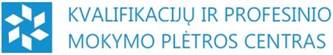 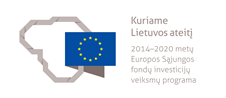 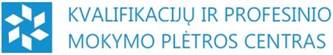 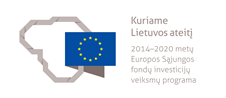 Transporto priemonių elektronikomodulinė profesinio mokymo programa, IV lygisTeorinių ir praktinių užduočiųmokinio sąsiuvinisTeorinių ir praktinių užduočių mokinio sąsiuvinis parengtas įgyvendinant Europos Sąjungos socialinio fondo ir Lietuvos Respublikos biudžeto lėšomis finansuojamą projektą „Kvalifikacijų formavimas ir modulinio profesinio mokymo sistemos kūrimas“ (projekto Nr. VP1-2.2-ŠMM-04-V-03-001).Teorinių ir praktinių užduočių mokinio sąsiuvinis atnaujintas įgyvendinant iš Europos Sąjungos struktūrinių fondų lėšų bendrai finansuojamą projektą „Lietuvos kvalifikacijų sistemos plėtra (I etapas)“ (projekto Nr. 09.4.1-ESFA-V-734-01-0001).Teorinių ir praktinių užduočių mokinio sąsiuvinio (Transporto priemonių elektroniko modulinė profesinio mokymo programa, IV lygis) autoriai patvirtina, kad šiame teorinių ir praktinių užduočių mokinio sąsiuvinyje pateiktos užduotys nepažeis autorių, kurių kūriniai naudojami, teisių ir visa užduotims rengti ir iliustruoti naudota literatūra ir šaltiniai yra pateikti sąsiuvinio gale.Teorinių ir praktinių užduočių mokinio sąsiuvinio autoriai:Tadas KlevasVitalij KabelisVirginijus RemeikisModulis „Įvadas į profesiją“TESTAS ĮSIVERTINTI GEBĖJIMAMS PRIEŠ PRADEDANT MOKYTIS1. Kokio tipo akumuliatorių baterijos dažniausiai naudojamos transporto priemonių 48V sistemoms?švino rūgštiniai;nikelio metalo vandeniliniai;ličio jonų.2. Mikrohibridais laikomos transporto priemonės, turinčios:a) Start-Stop sistemą;b) boost funkciją;c) papildomą benzininį elektros generatorių.3. Kaip principinėse sistemų schemose žymimos elektros mašinos?a) DC;b) AC;c) M/G.4. Tikrinant multimetru elektros nepažeisto laido varžą (elektros laidumą) multimetras rodys:a) begalybę „∞“;b) iki 1 V;c) iki 1 Ω.5. Kokia alyva gali būti naudojama automatinėje planetinėje pavarų dėžėje?a) SAE 10W/40;b) SAE Dextron III;c) SAE 75W/90.6. Kuri automatinė pavarų dėžė greičiausiai perjungia pavaras?a) planetinė pavarų dėžė;b) pavarų dėžė su sausa dvigubo jungimo sankaba;c) pavarų dėžė su šlapia daugiadiske dvigubo jungimo sankaba.7. Ar reikalingas planetinės pavarų dėžės alyvos aušinimas?a) taip;b) ne;c) tik transporto priemonėms iki 2000 metų.8. Kiek apytiksliai degalų suvartoja automatizuoto valdymo pavarų dėžė su dvigubo jungimo sankaba palyginti su mechanine pavarų dėže?a) 10% daugiau;b) vienodai;c) 10% mažiau.9. Kokio tipo ratų greičio jutikliai naudojami transporto priemonėse?a) indukciniai, arba Holo;b) Holo arba kondensatoriniai;c) kondensatoriniai arba indukciniai.10. Kokį trūkumą turi ABS sistema?a) dideli gamybos kaštai;b) pailgėja stabdymo kelias esant biriai kelio dangai;c) dažnai stabdant nevienodai dyla padangos.11. Pakabos amortizatorius, slopindamas svyravimus, viduje esančio hidraulinio skysčio kinetinę energiją paverčia:a) elektros energija;b) šiluminę energiją;c) mechaniniu darbu.12. Kokio tipo pavaros nenaudojamos stovėjimo stabdžio pavaroms?a) mechaninės;b) hidraulinės;b) elektrinės.13. Kaip vadinamas transporto priemonės rakte esantis elektroninis įrenginys, patvirtinantis rakto tapatybę?a) transceiveris;b) transponderis;c) dekoderis.14. Kokį transporto priemonės kėbulo parametrą stebi SRS sistema, įvertindama eismo įvykio stiprumą?a) greitį;b) masę;c) pagreitį.15. Koks šaldymo agentas yra uždraustas naudoti transporto priemonėse?a) R12;b) R134a;c) R1234YF.16. Dėka ko išgaunama šiluma, naudojama galinio lango nutirpinimo sistemoje?a) varžos;b) indukcijos;c) trinties.17. Koks veiksmas privalomas prieš pradedant programuoti transporto priemonių elektroninius valdymo blokus?a) atjungti akumuliatorių bateriją;b) prijungti stabilų elektros energijos šaltinį;c) prijungti transporto priemonės įžeminimą.18. Kokio tipo duomenų perdavimo linijose duomenys perduodami optiniu būdu?a) LIN;b) COM;.c) MOST.19. Kokios bus pasekmės po trumpo jungimo galios tiekimo „Powertrain“ CAN linijoje?a) linija veiks toliau paleidus iš naujo sistemą;b) sudegs variklio valdymo blokas;c) sudegs saugiklis.20. Kuri duomenų perdavimo linija negali būti nenaudojama valdymo blokų perprogramavimui?a) K-line;b) CAN;c) LIN.Modulis „Hibridinių ir elektrinių transporto priemonių techninė priežiūra ir remontas“1 užduotis. IŠVARDINKITE ĮKRAUNAMOS HIBRIDINĖS TRANSPORTO PRIEMONĖS „PHEV“ DALIS.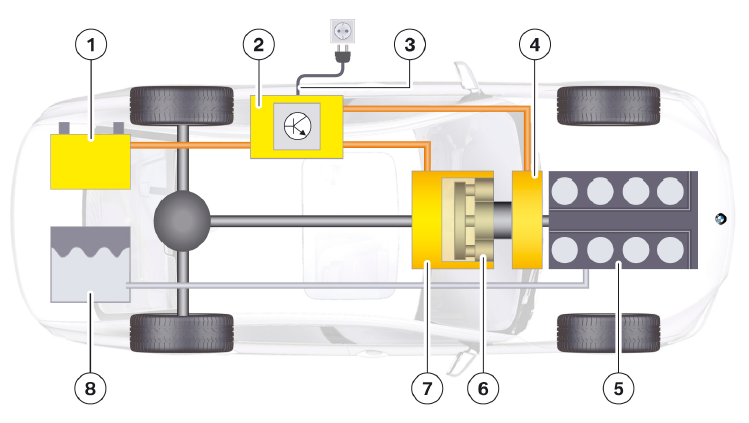 1 pav. Įkraunamos hibridinės transporto priemonės elementai.Šaltinis: BMW AG, Основы гибридных технологий (2009), Мюнхен1 lentelė. Hibridinės transporto priemonės komponentai.2 užduotis. IŠVARDINKITE HIBRIDINĖS TRANSPORTO PRIEMONĖS SAUGOS LAPE PATEIKTŲ KOMPONENTŲ PAVADINIMUS.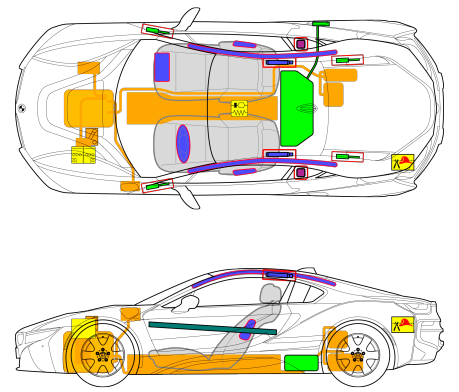 2 pav. Hibridinės transporto priemonės saugos lapo iškarpa.Šaltinis: prieiga per internetą https://www.bmw.ca/content/dam/bmw/marketCA/bmw_ca/PDF/Legal/en_I12_ab_2015.pdf.asset.1490377174157.pdf2 lentelė. Hibridinės transporto priemonės komponentai.3 užduotis. IŠVADRINKITE BMW AUKŠTOS ĮTAMPOS „NiMH“ AKUMULIATORIŲ BATERIJOS PERSPĖJIMO ŽENKLŲ REIKŠMES.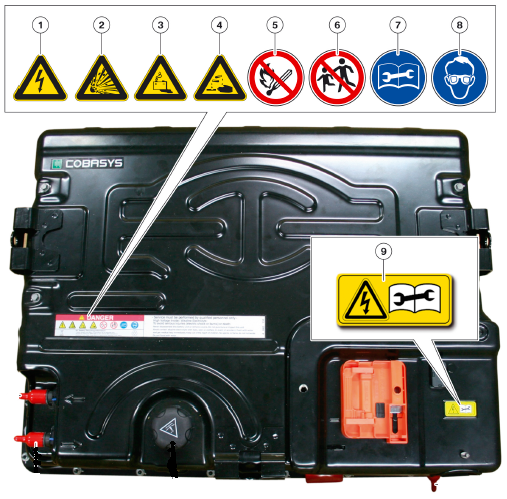 3 pav. Aukštos įtampos NiMH akumuliatorių baterija.Šaltinis: BMW AG, Основы гибридных технологий (2009), Мюнхен3 lentelė. Perspėjimo ženklų reikšmės.4 užduotis: IŠVARDINKITE HIBRIDINIŲ TRANSPORTO PRIEMONIŲ TECHNINĖS PRIEŽIŪROS IR DIAGNOSTIKOS METU NAUDOJAMAS TECHNINES PRIEMONES LENTELĖJE.4 lentelė. Hibridinių transporto priemonių techninės priežiūros ir diagnostikos priemonės.5 užduotis. IŠVARDINKITE LENTELĖJE PATEIKTŲ TRUMPINIŲ, NAUDOJAMŲ SU ELEKTRINĖMIS IR HIBRIDINĖMIS TRANSPORTO PRIEMONĖMIS, REIKŠMES.5 lentelė. Trumpinių reikšmės.6 užduotis. NURODYKITE LENTELĖJE PATEIKTŲ ELEKTROS MAŠINŲ, NAUDOJAMŲ SU HIBRIDINĖMIS TRANSPORTO PRIEMONĖMIS, SUMONTAVIMO VIETAS PAGAL PATEIKTĄ SCHEMĄ.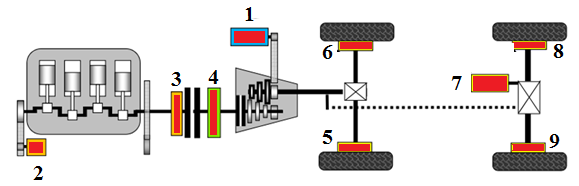 7 pav. Hibridinės transporto priemonės schema.Šaltinis: Marijampolės PRC. Vidutinis hibridas 2020. 4-ta_seminaro_dalis6 lentelė. Elektros mašinų sumontavimo vietos.7 užduotis. ŽIŪRĖDAMI Į PAVEIKSLĄ ATSAKYKITE Į ŽEMIAU PATEIKTUS KLAUSIMUS.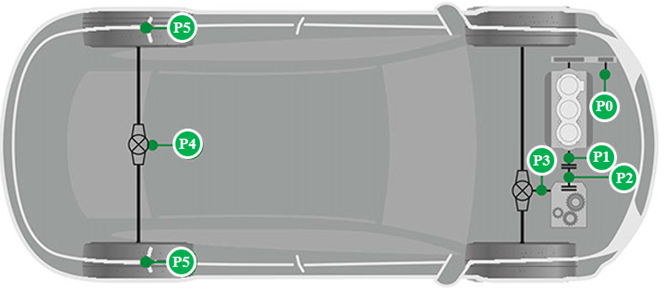 8 pav. Hibridinės transporto priemonės elektros mašinos.Šaltinis: Marijampolės PRC. Vidutinis hibridas 2020. 4-ta_seminaro_dalisa) Kurios elektros mašinos naudojamos norint užvesti vidaus degimo variklį?Atsakymas: ........................................................................................b) Kurios elektros mašinos naudojamos transporto priemonei važiuojant vien elektra?Atsakymas: ........................................................................................8 užduotis. ŽIŪRĖDAMI Į PAVEIKSLĄ ATSAKYKITE Į ŽEMIAU PATEIKTUS KLAUSIMUS.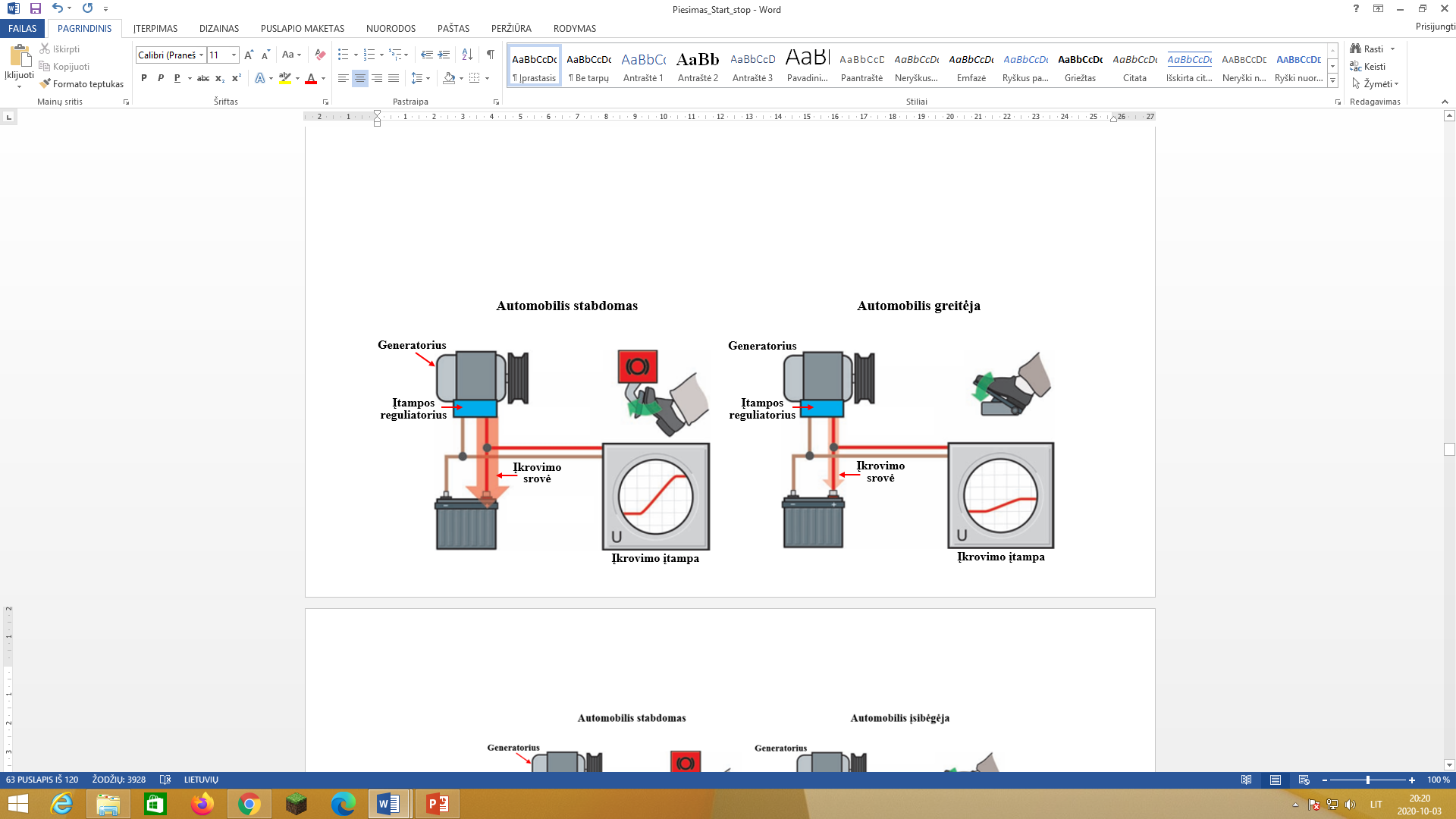 9 pav. Akumuliatoriaus įkrovos strategija.Šaltinis: Marijampolės PRC. Vidutinis hibridas 2020. 4-ta_seminaro_dalisa) Kaip vadinama tokia akumuliatorių baterijos įkrovos strategija?Atsakymas: ..................................................................................b) Kaip vadinamos transporto priemonės turinčios tokią baterijos įkrovos strategiją?Atsakymas: ..................................................................................9 užduotis. ŽIŪRĖDAMI Į PAVEIKSLĄ ATSAKYKITE Į ŽEMIAU PATEIKTUS KLAUSIMUS.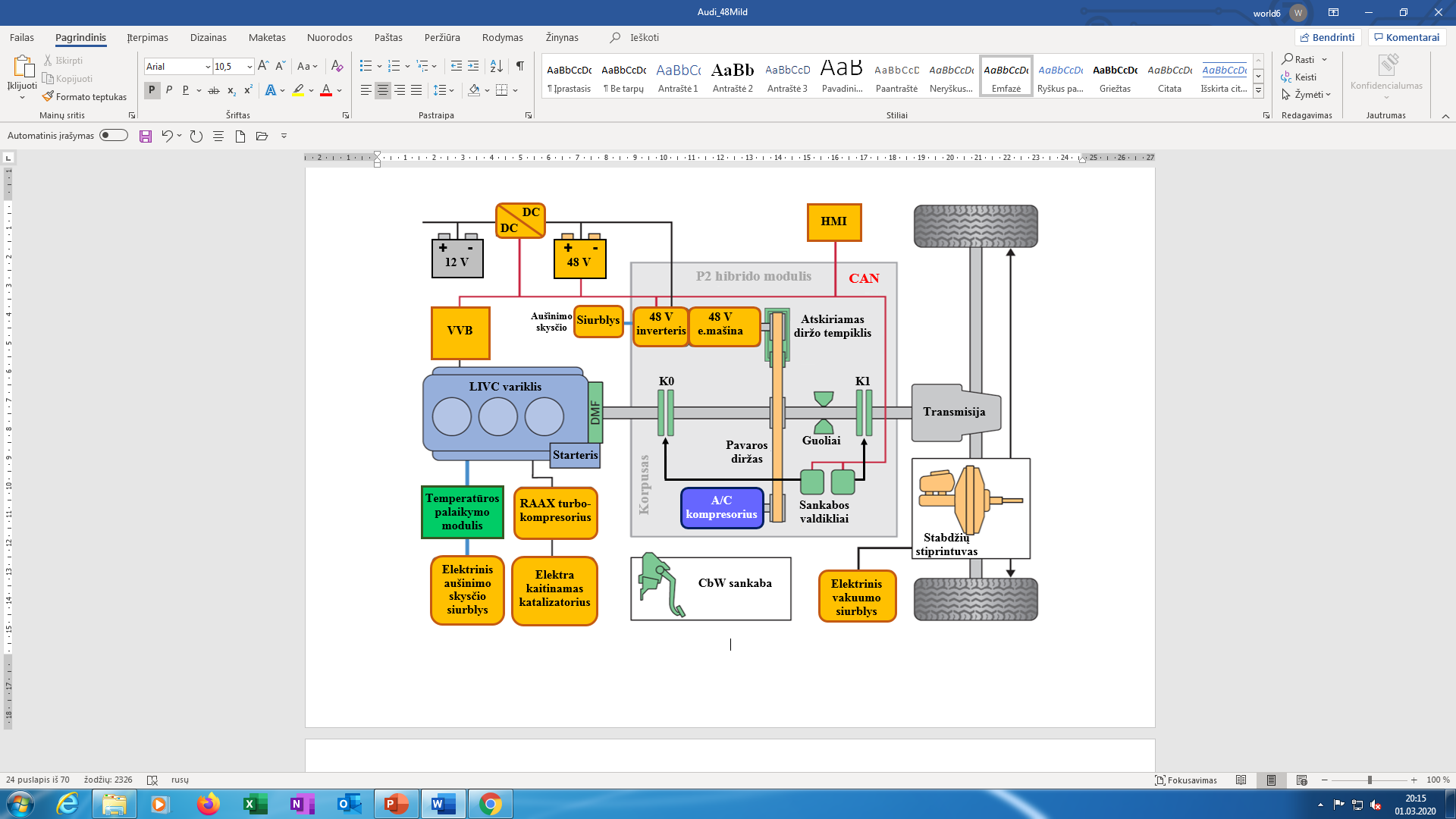 10 pav. Pusiau hibridinės transporto priemonės schema.Šaltinis: prieiga per internetą http://eehe.de/wp-content/uploads/2017/05/20170517_EEHE_48-Volt-Hybrid_ver5.pdfa) Kaip schemoje yra pažymėta vidaus degimo variklio atjungimo sankaba?Atsakymas: ..................................................................................b) Kaip schemoje yra pažymėta transmisijos atjungimo sankaba?Atsakymas: ..................................................................................c) Kokia pavarų dėžė naudojama paveiksle pavaizduotoje hibridinėje transporto priemonėje?Atsakymas: ..................................................................................d) Kiek transporto priemonės valdymo paminų yra sumontuota vairuotojui?Atsakymas: ..................................................................................e) Kiek elektros mašinų yra sumontuota pavaizduotoje schemoje?Atsakymas: ..................................................................................10 užduotis. ŽIŪRĖDAMI Į PAVEIKSLĄ PRISKIRKITE HIBRIDINĖS TRANSPORTO PRIEMONĖS VEIKIMO REŽIMUS.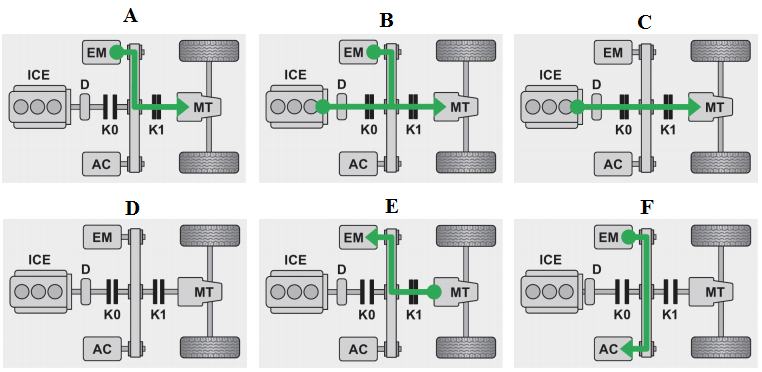 11 pav. Hibridinio automobilio veikimo režimai.Šaltinis: prieiga per internetą http://eehe.de/wp-content/uploads/2017/05/20170517_EEHE_48-Volt-Hybrid_ver5.pdf7 lentelė. Hibridinės transporto priemonės veikimo režimai.11 užduotis. ŽIŪRĖDAMI Į PAVEIKSLĄ ATSAKYKITE Į ŽEMIAU PATEIKTUS KLAUSIMUS.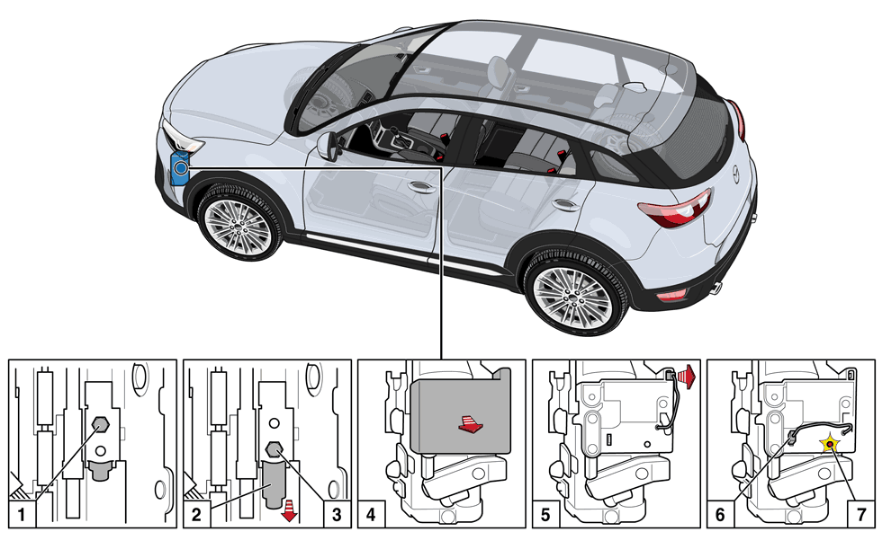 12 pav. Mazda CX-3 akumuliatorių baterijos įkrovimo sistemos kondensatorius.Šaltinis: prieiga per internetą: https://workshop.autodata-group.com/w1/battery-disconnection-and-reconnection/MAZ37810/13590a) Kokia procedūra pavaizduota paveiksle?Atsakymas: ..................................................................................b) Kada reikia atlikti pavaizduotą procedūrą?Atsakymas: ..................................................................................c) Ar reikia atlikti šią procedūrą keičiant akumuliatorių bateriją?Atsakymas: ..................................................................................12 užduotis. UŽPILDYKITE LENTELĘ ĮRAŠYDAMI NURODYTŲ PAPILDOMŲ ELEKTRA VALDOMŲ PRIEMONIŲ PAVADINIMUS NAUDOJAMUS HIBRIDINĖSE TRANSPORTO PRIEMONĖSE VIDAUS DEGIMO VARIKLIŲ DARBO EFEKTYVUMUI IR TARŠOS RODIKLIAMS PAGERINTI .8 lentelė. Hibridinės transporto priemonės elektriniai įrenginiai.Šaltinis: prieiga per internetą https://x-engineer.org/automotive-engineering/vehicle/hybrid/mild-hybrid-electric-vehicle-mhev-components-continental/13 užduotis. ŽIŪRĖDAMI Į PAVEIKSLĄ ATSAKYKITE Į ŽEMIAU PATEIKTUS KLAUSIMUS.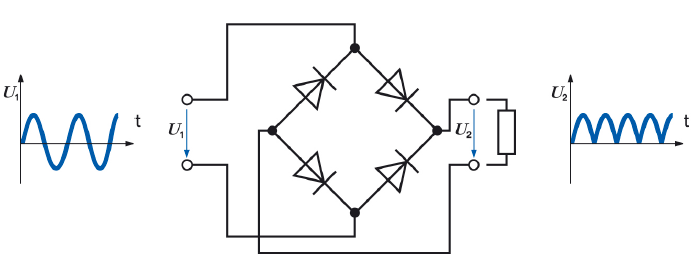 13 pav. Diodų sujungimo schema.Šaltinis: BMW AG, Основы гибридных технологий (2009), Мюнхенa) Koks elektros įrenginys gaunamas sujungus diodus pagal pateiktą schemą?Atsakymas: ..................................................................................b) Kokią įtampą rodo grafikas „U1“?Atsakymas: ..................................................................................c) Kokią įtampą rodo grafikas „U2“?Atsakymas: ..................................................................................14 užduotis. ŽIŪRĖDAMI Į PAVEIKSLĄ IŠVARDINKITE HIBRIDINIO AUTOMOBILIO ELEKTRINĖS PAVAROS KOMPONENTUS.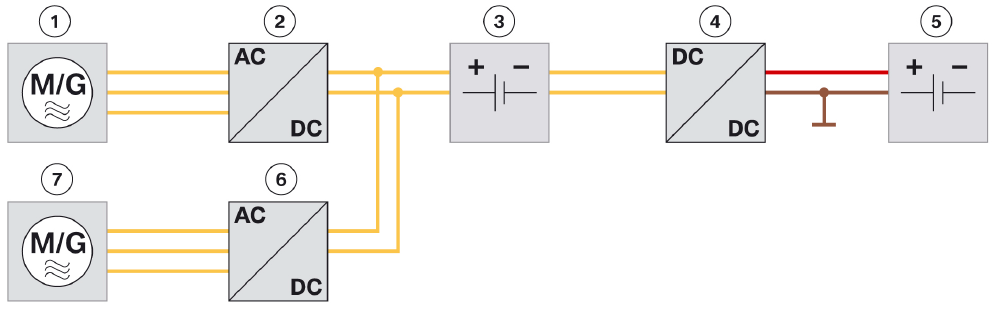 14 pav. Hibridinio automobilio elektrinės pavaros schema.Šaltinis: BMW AG, Основы гибридных технологий (2009), Мюнхен9 lentelė. Hibridinio automobilio elektrinės pavaros komponentai.15 užduotis. ŽIŪRĖDAMI Į PAVEIKSLĄ ATSAKYKITE Į ŽEMIAU PATEIKTUS KLAUSIMUS.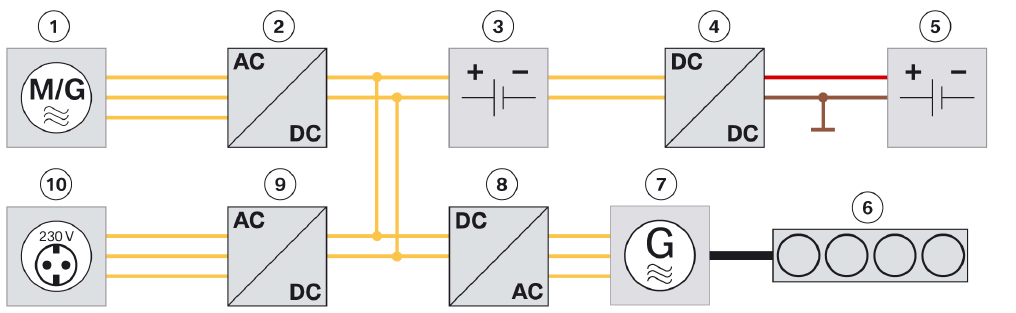 15 pav. Hibridinės transporto priemonės elektrinės pavaros schema.Šaltinis: BMW AG, Основы гибридных технологий (2009), Мюнхенa) Koks yra schemoje pavaizduotas hibridinės transporto priemonės tipas?Atsakymas: ..................................................................................b) Ar gali pavaizduota schemoje transporto priemonė važiuoti naudodama vien elektrą?Atsakymas: ..................................................................................c) Ar gali pavaizduota schemoje transporto priemonė važiuoti naudodama vien vidaus degimo variklį?Atsakymas: ..................................................................................16 užduotis. ŽIŪRĖDAMI Į PAVEIKSLĄ ATSAKYKITE Į ŽEMIAU PATEIKTUS KLAUSIMUS.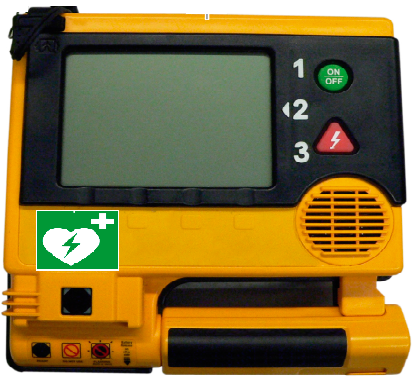 16 pav. Pirmosios pagalbos įrenginys.Šaltinis: BMW AG, Основы гибридных технологий (2009), Мюнхенa) Kaip vadinasi paveiksle pateiktas įrenginys?Atsakymas: ..................................................................................b) Kokiais atvejais naudojamas paveiksle pateiktas įrenginys?Atsakymas: .................................................................................17 užduotis. ŽIŪRĖDAMI Į PAVEIKSLĄ UŽPILDYKITE LENTELĘ IŠVARDINDAMI HIBRIDINIO AUTOMOBILIO ELEKTRINĖS PAVAROS KOMPONENTUS.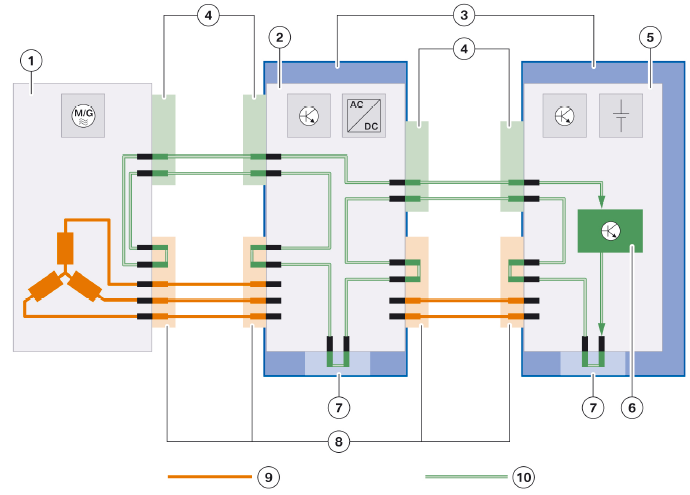 17 pav. Hibridinio automobilio elektrinės pavaros schema.Šaltinis: BMW AG, Основы гибридных технологий (2009), Мюнхен10 lentelė. Hibridinio automobilio elektrinės pavaros komponentai.18 užduotis. ŽIŪRĖDAMI Į PAVEIKSLĄ UŽPILDYKITE LENTELĘ IŠVARDINDAMI HIBRIDINIO AUTOMOBILIO ELEKTRINĖS SCHEMOS KOMPONENTUS.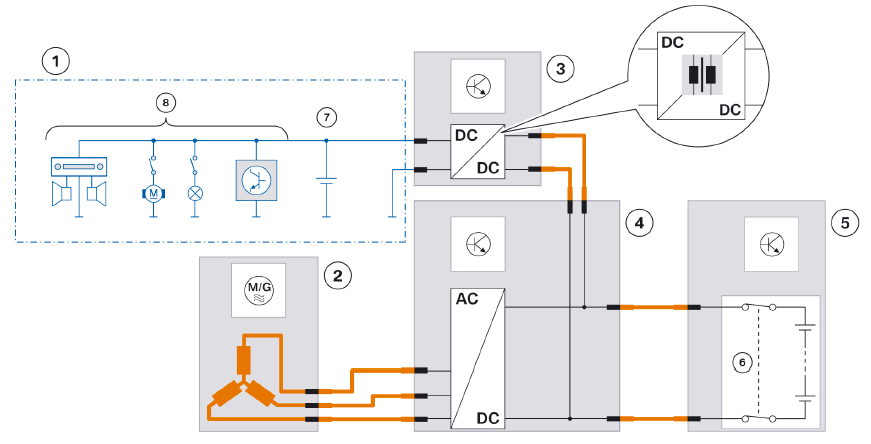 18 pav. Supaprastinta hibridinio automobilio 12V akumuliatorių baterijos įkrovimo schema.Šaltinis: BMW AG, Основы гибридных технологий (2009), Мюнхен11 lentelė. Hibridinio automobilio elektrinės schemos komponentai.19 užduotis. ŽIŪRĖDAMI Į PAVEIKSLĄ ATSAKYKITE Į ŽEMIAU PATEIKTUS KLAUSIMUS.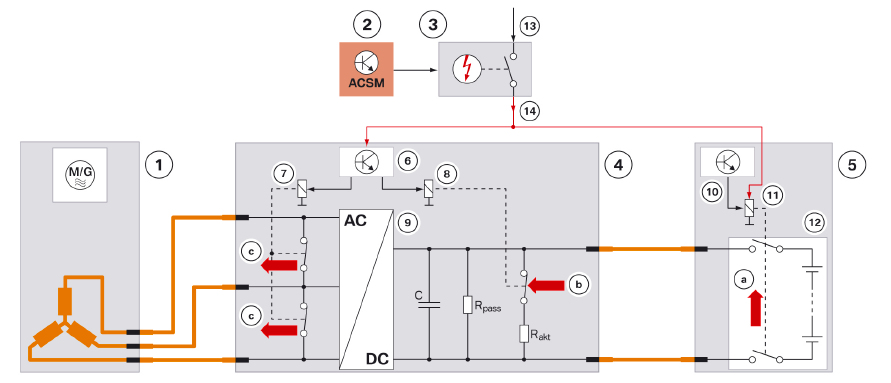 19 pav. Hibridinio automobilio elektrinės pavaros schema.Šaltinis: BMW AG, Основы гибридных технологий (2009), Мюнхенa) Koks hibridinės pavaros darbo režimas pavaizduotas schemoje?Atsakymas: ..................................................................................b) Kokį veiksmą schemoje žymi „a“ rodyklė?Atsakymas: ..................................................................................c) Kokį veiksmą schemoje žymi „b“ rodyklė?Atsakymas: ..................................................................................d) Kokį veiksmą schemoje žymi „c“ rodyklė?Atsakymas: ..................................................................................20 užduotis. ŽIŪRĖDAMI Į PAVEIKSLĄ ATSAKYKITE Į ŽEMIAU PATEIKTUS KLAUSIMUS.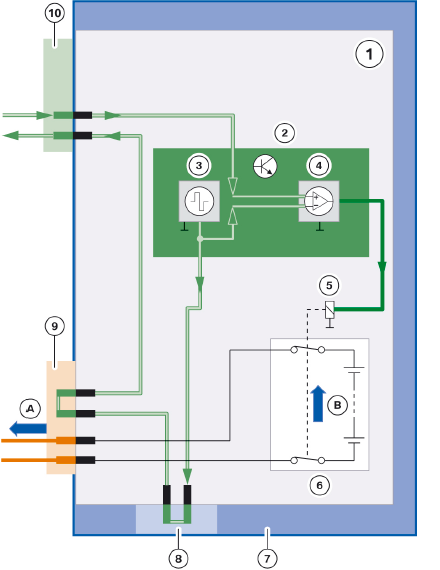 20 pav. Hibridinio automobilio elektrinės pavaros schemos fragmentas.Šaltinis: BMW AG, Основы гибридных технологий (2009), Мюнхенa) Kokią funkciją atlieka žalia spalva pažymėta grandinė?Atsakymas: ..................................................................................b) Kaip vadinasi žalia spalva pažymėta grandinė?Atsakymas: ..................................................................................c) Kokiame elektroniniame valdymo bloke prasideda ir baigiasi žalios spalvos grandinė?Atsakymas: ..................................................................................21 užduotis. ŽIŪRĖDAMI Į PAVEIKSLĄ UŽPILDYKITE LENTELĘ IŠVARDINDAMI NURODYTŲ TECHNOLOGIJŲ AKUMULIATORIŲ CHARAKTERISTIKAS.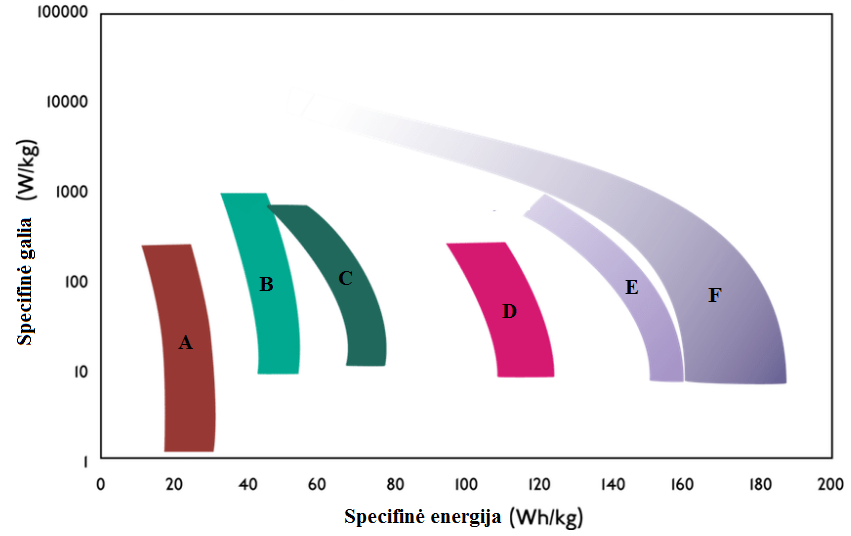 21 pav. Skirtingų technologijų akumuliatorių charakteristikų palyginimasŠaltinis: prieiga per internetą https://x-engineer.org/automotive-engineering/vehicle/electric-vehicles/ev-design-battery-calculation/12 lentelė. Akumuliatorių technologinės charakteristikos.22 užduotis. UŽPILDYKITE LENTELĘ ĮRAŠYDAMI NURODYTŲ INDIKACINIŲ LEMPUČIŲ, NAUDOJAMŲ ELEKTRINĖSE IR HIBRIDINĖSE TRANSPORTO PRIEMONĖSE, PAVADINIMUS.13 lentelė. Indikacinių lempučių reikšmės.Šaltinis: prieiga per internetą https://procarmanuals.com/category/pdf-online/23 užduotis. KURIS IŠ PATEIKTŲ ELEKTROS LIZDŲ NAUDOJAMAS EUROPAI SKIRTOMS ELEKTRINĖMS TRANSPORTO PRIEMONĖMS ĮKRAUTI?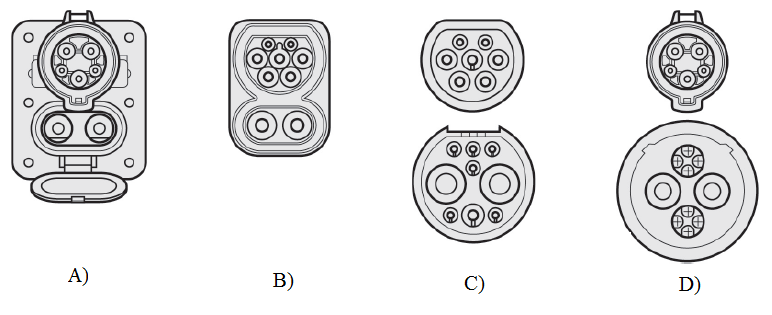 22 pav. Elektromobilių įkrovos lizdai.Šaltinis: prieiga per internetą https://procarmanuals.com/vag-ssp-499-basics-electric-drives-automobiles/Atsakymas: ..................................................................................24 užduotis. UŽPILDYKITE LENTELĘ ĮRAŠYDAMI ELEKTRINĖSE TRANSPORTO PRIEMONĖSE NAUDOJAMŲ ĮKROVIMO LAIDŲ KONTAKTŲ REIKŠMES.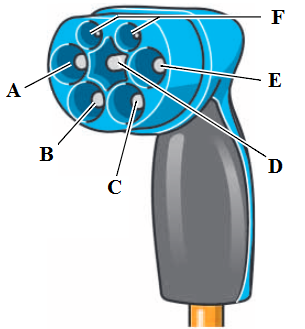 23 pav. Elektromobilio įkrovimo laidasŠaltinis: prieiga per internetą https://procarmanuals.com/vag-ssp-499-basics-electric-drives-automobiles/14 lentelė. Kontaktų reikšmės.25 užduotis. IŠVARDINKITE LENTELĖJE PATEIKTŲ TRANSPORTO PRIEMONIŲ SAUGIKLIŲ REIKŠMES (NOMINALĄ) PAGAL INFORMACIJĄ, PATEIKTĄ PAVEIKSLE.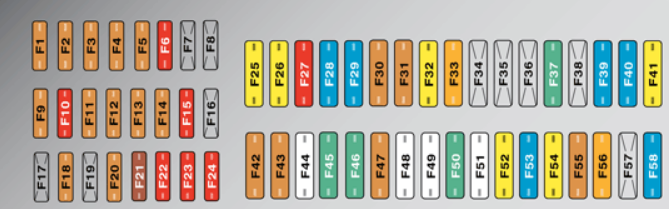 24 pav. Saugiklinės vaizdas.Šaltinis: prieiga per internetą https://workshop.autodata-group.com/w1/diagram/electrical-components-locations/VOL16148/1233098-vol59ecl#15 lentelė. Saugiklių reikšmės.26 užduotis. KOKIU TIKSLU PRIVALOMA UŽKABINTI SPYNĄ ANT AUKŠTOS ĮTAMPOS DEAKTYVAVIMO JUNGTIES?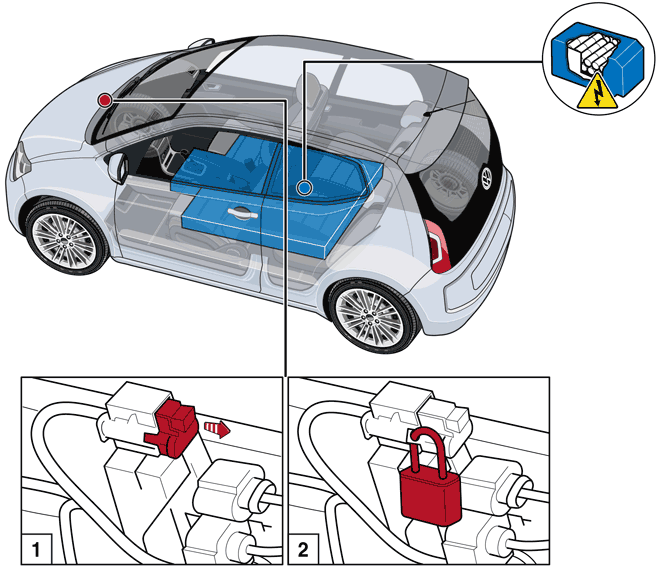 25 pav. VW E-UP aukštos įtampos baterija ir jos deaktyvavimo vieta.Šaltinis: prieiga per internetą https://workshop.autodata-group.com/w1/battery-disconnection-and-reconnection/VOL30310/17835Atsakymas: ..................................................................................27 užduotis. ŽIŪRĖDAMI Į PAVEIKSLĄ ATSAKYKITE Į ŽEMIAU PATEIKTUS KLAUSIMUS.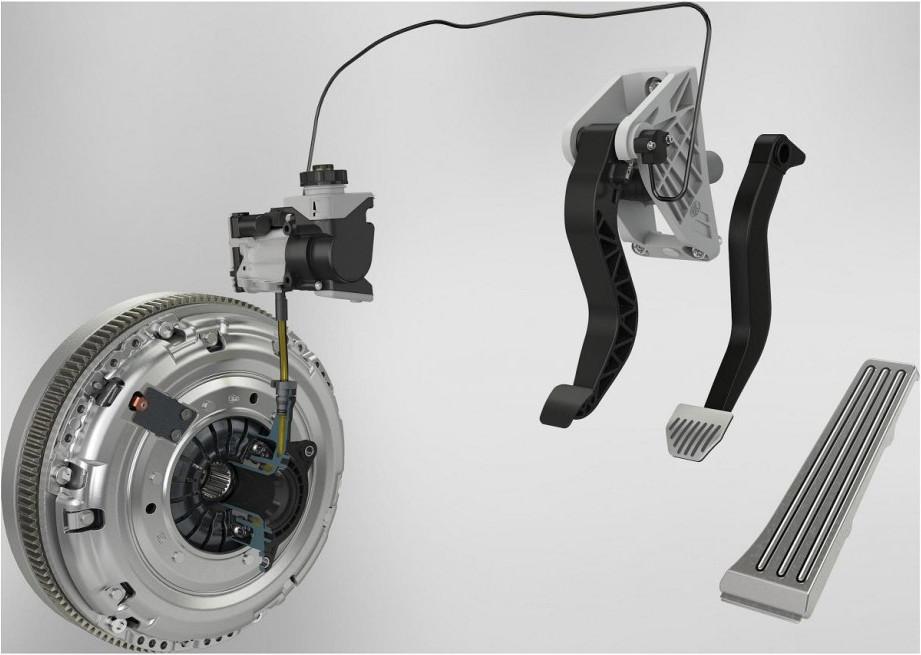 26 pav. Sankabos pavara „Sankaba per laidą“ (Clutch by wire).Šaltinis: prieiga per internetą https://x-engineer.org/automotive-engineering/drivetrain/coupling-devices/clutch-actuation-system/a) Su kokiomis hibridinių transporto priemonių pavarų dėžėmis būna naudojamos šitos sistemos? Atsakymas: ..................................................................................b) Kokio tipo sankabos pavara pavaizduota paveiksle?Atsakymas: ..................................................................................28 užduotis. UŽPILDYKITE LENTELĘ ĮRAŠYDAMI NURODYTŲ HIBRIDINIŲ TRANSPORTO PRIEMONIŲ HIBRIDINĖS PAVAROS JUNGIMO TIPŲ PAVADINIMUS.16 lentelė. Hibridinių transporto priemonių pavarų jungimo tipai.Šaltinis: prieiga per internetą https://www.sciencedirect.com/science/article/pii/S136403211930804429 užduotis. ŽIŪRĖDAMI Į PAVEIKSLĄ UŽPILDYKITE LENTELĘ PRISKIRDAMI BATERIJOS ĮKROVIMO SISTEMOS DARBO REŽIMUS NURODYTIEMS VAŽIAVIMO REŽIMAMS.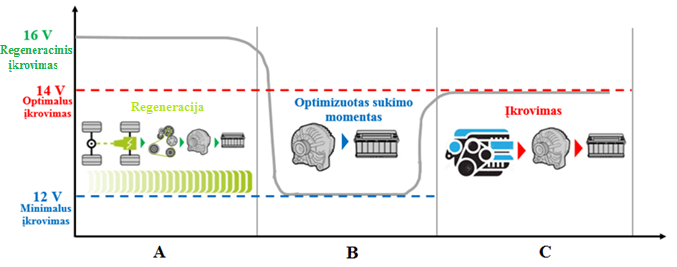 27 pav. Akumuliatorių įkrovimo sistemos veikimas.Šaltinis: prieiga per internetą https://valeoservice.cld.bz/ElectricalSystems/VS-Electrical-Systems-From-Stop-Start-to-Hybridization/1817 lentelė. Transporto priemonės važiavimo režimai.30 užduotis. ŽIŪRĖDAMI Į PAVEIKSLĄ UŽPILDYKITE LENTELĘ PRISKIRDAMI Li-Ion AKUMULIATORIAUS SUDEDAMŲJŲ DALIŲ PAVADINIMUS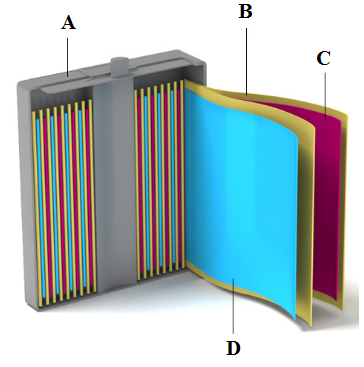 28 pav. Li-Ion akumuliatoriaus sandara.Šaltinis: prieiga per internetą https://spectrum.ieee.org/semiconductors/design/how-to-build-a-safer-more-energydense-lithiumion-battery18 lentelė. Li-Ion akumuliatoriaus sudėtinės dalys.Modulis „Transporto priemonių transmisijos elektros įrenginių priežiūra ir remontas“1 užduotis. KURIE TEIGINIAI APIE DVIGUBO JUNGIMO SANKABAS YRA TEISINGI (galimi keli teisingi atsakymai)?a) naudojamos automatizuotai valdomose pavarų dėžėse;b) turi dvi viendiskes sausas sankabas;c) turi tris viendiskes sausas sankabas;d) turi du daugiadiskių sankabų paketus;e) naudojamos mechaniškai valdomose pavarų dėžėse.2 užduotis. IŠVARDINKITE AUTOMATIZUOTOS PAVARŲ DĖŽĖS SU VISAIS VAROMAISIAIS RATAIS SUDEDAMĄSIAS DALIS.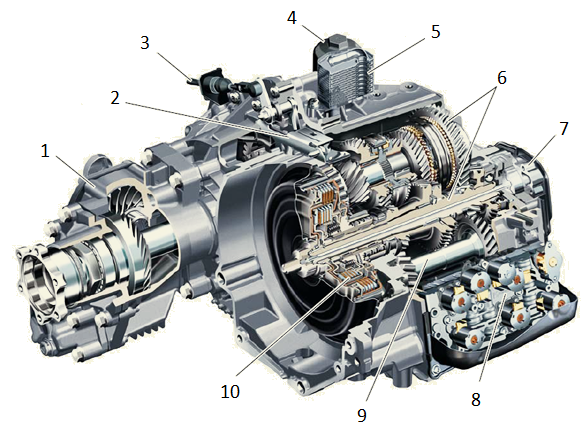 29 pav. Automatizuota pavarų dėžė.Šaltinis: prieiga per internetą http://www.autoemokymas.lt/mokinio_darbo_knyga/10/1841. ....................................................................................................................................2. ....................................................................................................................................3. ....................................................................................................................................4. ....................................................................................................................................5. ....................................................................................................................................6. ....................................................................................................................................7. ....................................................................................................................................8. ....................................................................................................................................9. ....................................................................................................................................10. ...................................................................................................................................3 užduotis. IŠVARDINKITE AUTOMATIZUOTOS PAVARŲ DĖŽĖS SU GALINIAIS VAROMAISIAIS RATAIS SUDEDAMĄSIAS DALIS.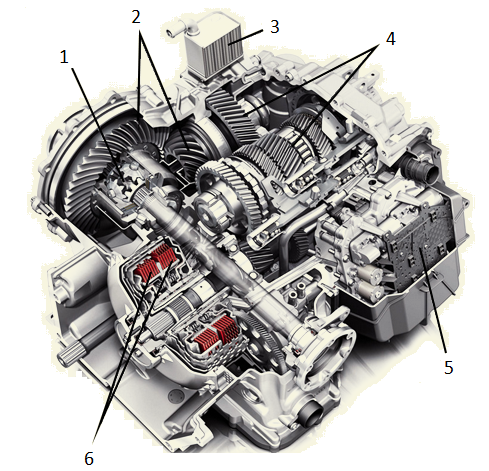 30 pav. Automatizuota pavarų dėžė.Šaltinis: prieiga per internetą http://www.volkspage.net/technik/ssp/ssp/SSP_308.pdf1. ....................................................................................................................................2. ....................................................................................................................................3. ....................................................................................................................................4. ....................................................................................................................................5. ....................................................................................................................................6. ....................................................................................................................................4 užduotis. IŠVARDINKITE AUTOMATIZUOTOS MECHANINĖS PAVARŲ DĖŽĖS SU ELEKTRONINIU VALDYMU IR SAUSA VIENADISKE SANKABA SUDEDAMĄSIAS DALIS.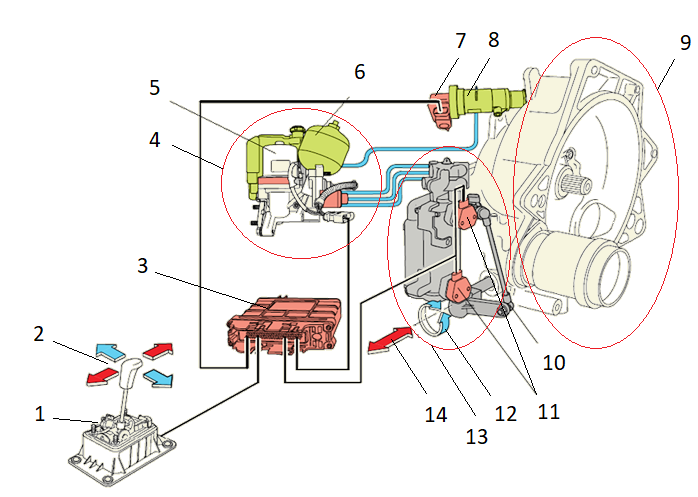 31 pav. Automatizuota pavarų dėžė.Šaltinis: prieiga per internetą http://www.autoemokymas.lt/mokinio_darbo_knyga/10/1841. ....................................................................................................................................2. ....................................................................................................................................3. ....................................................................................................................................4. ....................................................................................................................................5. ....................................................................................................................................6. ....................................................................................................................................7. ....................................................................................................................................8. ....................................................................................................................................9. ....................................................................................................................................10. ..................................................................................................................................11. ..................................................................................................................................12. ..................................................................................................................................13. ..................................................................................................................................14. ..................................................................................................................................5 užduotis. PAAIŠKINKITE, KOKIO TIPO PAVARŲ DĖŽĖS PAVARŲ PERJUNGIMO MECHANIZMAS PAVAIZDUOTAS PAVEIKSLĖLYJE IR KOKIU BŪDU VYKDOMAS PAVAROS ĮJUNGIMAS. IŠVARDINKITE NURODYTAS DALIS.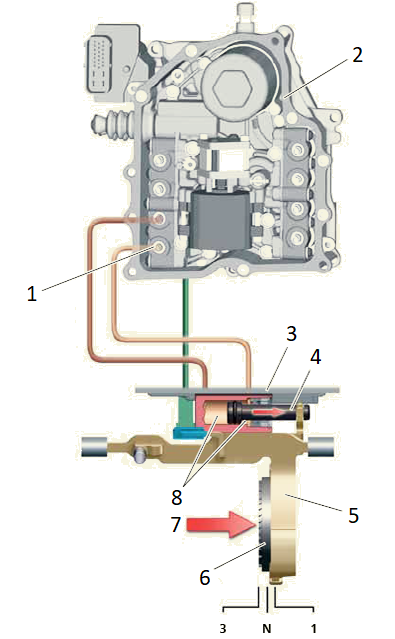 32 pav. Automatinės pavarų dėžės pavarų perjungimo mechanizmas.Šaltinis: prieiga per internetą http://www.volkspage.net/technik/ssp/index2_eng.php..........................................................................................................................................................................................................................................................................................................................................1. ....................................................................................................................................2. ....................................................................................................................................3. ....................................................................................................................................4. ....................................................................................................................................5. ....................................................................................................................................6. ....................................................................................................................................7. ....................................................................................................................................8. ....................................................................................................................................6 užduotis. PAAIŠKINKITE, KOKIO TIPO PAVARŲ DĖŽĖ PAVAIZDUOTA PAVEIKSLĖLYJE IR KOKIU BŪDU PERDUODAMAS SUKIMO SUKAMASIS JUDESYS VAROMIESIEMS RATAMS.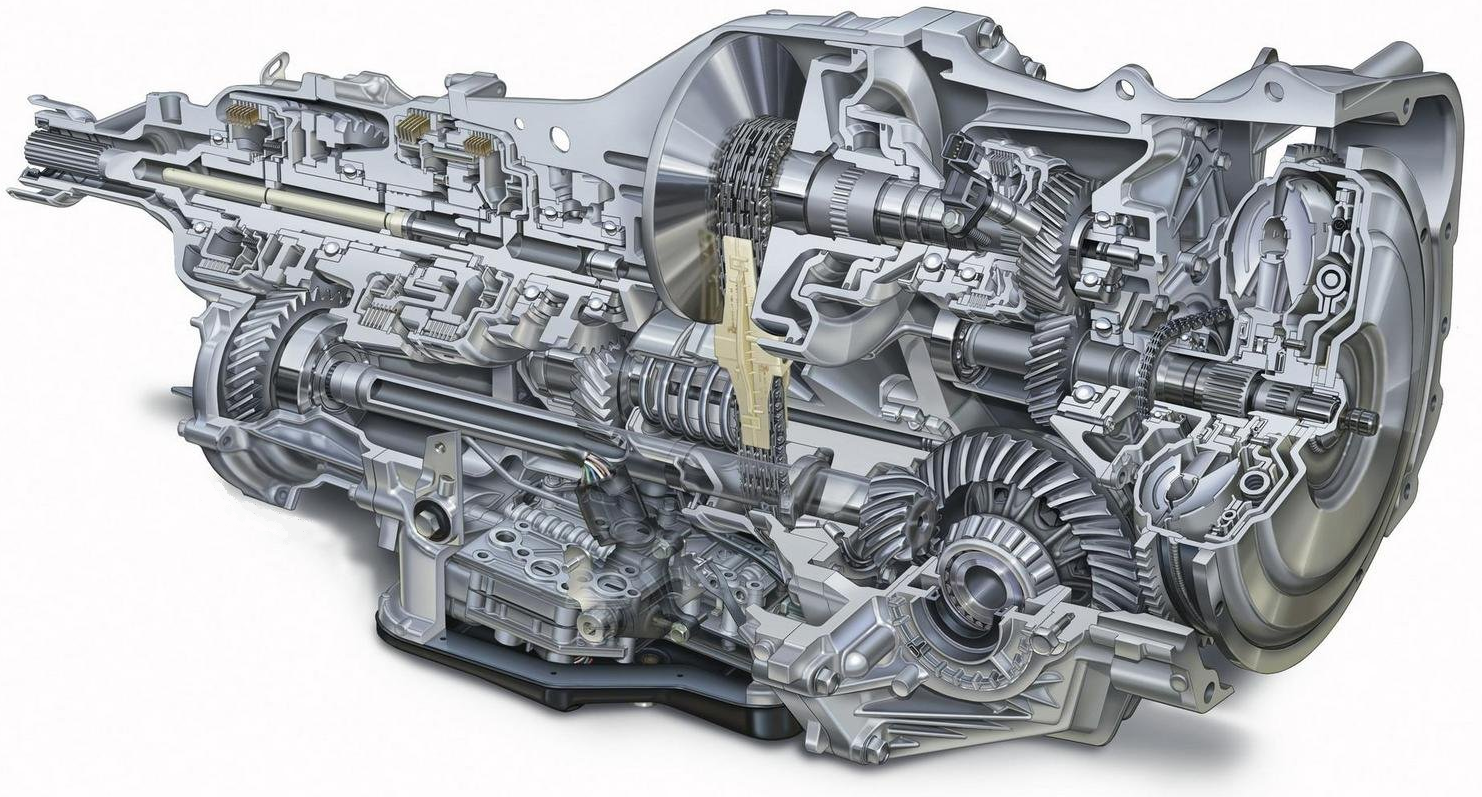 33 pav. Automatinė pavarų dėžė.Šaltinis: prieiga per internetą https://www.subaruforester.org/threads/subaru-lineartronic%E2%84%A2-cvt-cutaway.102264/..............................................................................................................................................................................................................................................................................................................................................................................................................................................................................................................................................................................................................................................................................................................................................................................................................................................................................................................................................................................................................................7 užduotis. IŠVARDINKITE ELEKTROHIDRAULINĖS SANKABOS DALIS.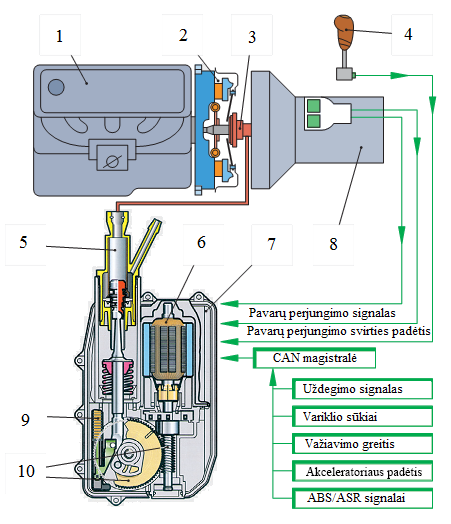 34 pav. Elektrohidraulinės sankabos valdymas.Šaltinis: prieiga per internetą http://www.autoemokymas.lt/mokinio_darbo_knyga/9/621. ....................................................................................................................................2. ....................................................................................................................................3. ....................................................................................................................................4. ....................................................................................................................................5. ....................................................................................................................................6. ....................................................................................................................................7. ....................................................................................................................................8. ....................................................................................................................................9. ....................................................................................................................................10. ..................................................................................................................................8 užduotis. PAAIŠKINKITE, KOKIO TIPO SANKABA PAVAIZDUOTA PAVEIKSLĖLYJE IR KOKIOSE PAVARŲ DĖŽĖSE YRA NAUDOJAMA. IŠVARDINKITE NURODYTAS DALIS.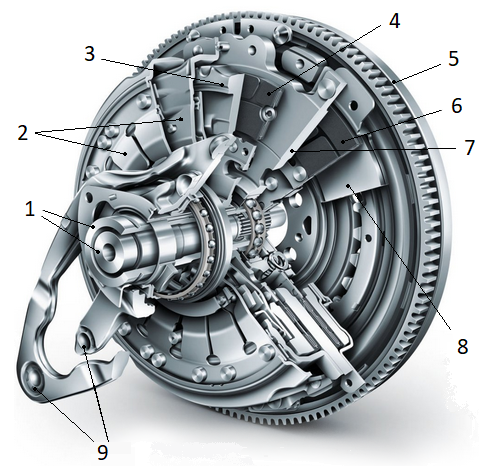 35 pav. Transporto priemonės sankaba.Šaltinis: prieiga per internetą http://www.autoemokymas.lt/mokinio_darbo_knyga/9/62..........................................................................................................................................................................................................................................................................................................................................1. ....................................................................................................................................2. ....................................................................................................................................3. ....................................................................................................................................4. ....................................................................................................................................5. ....................................................................................................................................6. ....................................................................................................................................7. ....................................................................................................................................8. ....................................................................................................................................9. ....................................................................................................................................9 užduotis. IŠVARDINKITE HALDEX MOVOS VYKDOMOSIOS SISTEMOS MECHANIZMŲ DALIS.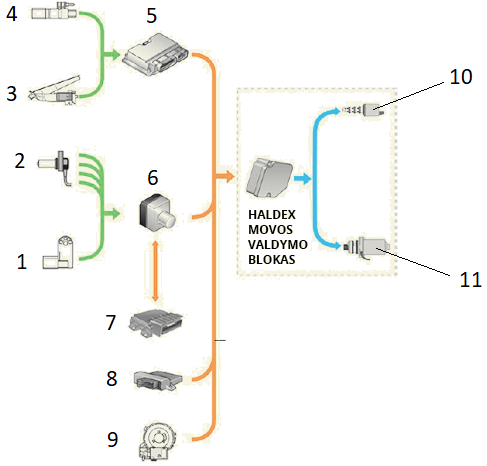 36 pav. Haldex movos vykdomosios sistemos mechanizmų jutikliai ir valdikliai.Šaltinis: prieiga per internetą http://www.volkspage.net/technik/ssp/index_eng.php1. ....................................................................................................................................2. ....................................................................................................................................3. ....................................................................................................................................4. ....................................................................................................................................5. ....................................................................................................................................6. ....................................................................................................................................7. ....................................................................................................................................8. ....................................................................................................................................9. ....................................................................................................................................10. ..................................................................................................................................11. ..................................................................................................................................10 užduotis. IŠVARDINKITE AUTOMATINĖS PAVARŲ DĖŽĖS VALDYMO SISTEMOS RYŠIUS IR ELEMENTŲ DALIS.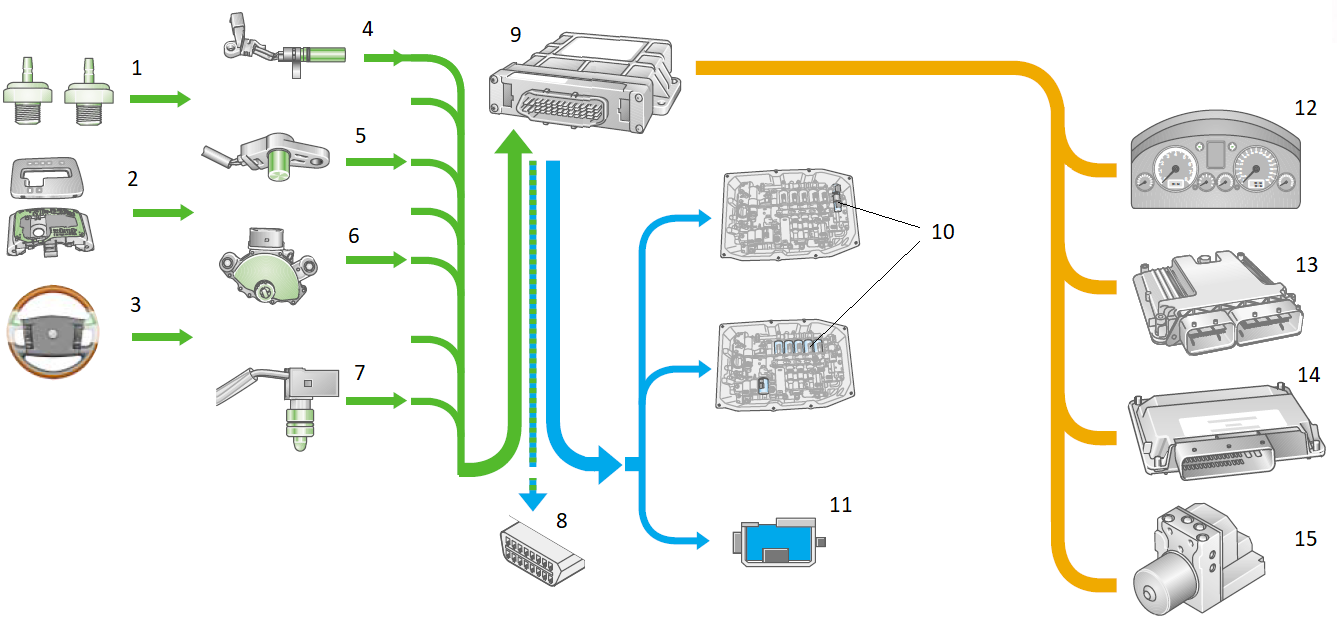 37 pav. Automatinės pavarų dėžės valdymo sistema.Šaltinis: prieiga per internetą http://www.volkspage.net/technik/ssp/ssp/SSP_300_d2.pdf.............................................. 7. .......................................................................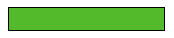 .............................................. 8. .......................................................................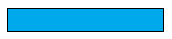 .............................................. 9. ......................................................................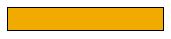 1. ............................................................................ 10. .....................................................................2. ............................................................................ 11. .....................................................................3. ............................................................................ 12. .....................................................................4. ............................................................................ 13. ....................................................................5. ............................................................................ 14. ....................................................................6. ............................................................................ 15. ....................................................................Modulis „Transporto priemonių važiuoklės ir aktyvių saugumo sistemų elektros įrenginių techninė priežiūra ir remontas“1 užduotis. ŽIŪRĖDAMI Į PAVEIKSLĄ PAŽYMĖKITE PNEUMATINĖS SISTEMOS KOMPONENTUS IR ATSAKYKITE Į ŽEMIAU PATEIKTUS KLAUSIMUS.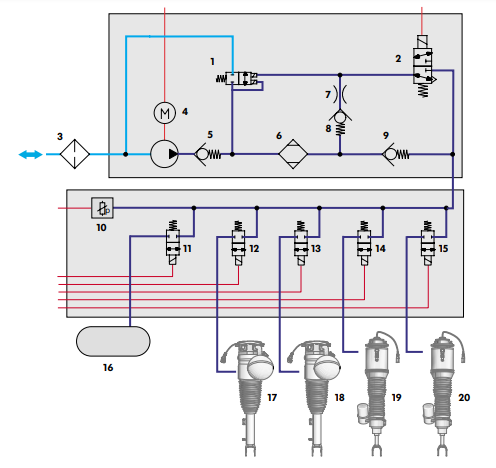 38 pav. Aktyvios važiuoklės pneumatinė schema.Šaltinis: prieiga per internetą http://www.volkspage.net/technik/ssp/ssp/SSP_275_d1.pdf19 lentelė. Pneumatinės sistemos komponentai.Kas nutiks transporto priemonei, jeigu 17 numeriu schemoje pažymėtas komponentas praras sandarumą?Atsakymas: ..........................................................................................................Kas nutiks transporto priemonei, jeigu 1 numeriu schemoje pažymėtas komponentas praras sandarumą?Atsakymas: ..........................................................................................................2 užduotis. KOKIAIS INTERVALAIS (KADA) REIKIA KEISTI ORO DŽIOVINTUVĄ PNEUMATINĖS VAŽIUOKLĖS SISTEMOJE?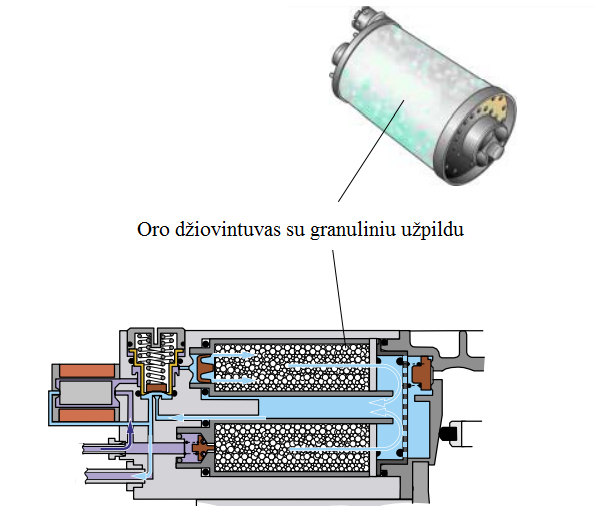 39 pav. Pneumatinės pakabos oro džiovintuvas.Šaltinis: prieiga per internetą http://www.volkspage.net/technik/ssp/ssp/SSP_275_d1.pdfAtsakymas: ..........................................................................................................3 užduotis. ŽIŪRĖDAMI Į PAVEIKSLĄ ATSAKYKITE Į ŽEMIAU PATEIKTUS KLAUSIMUS.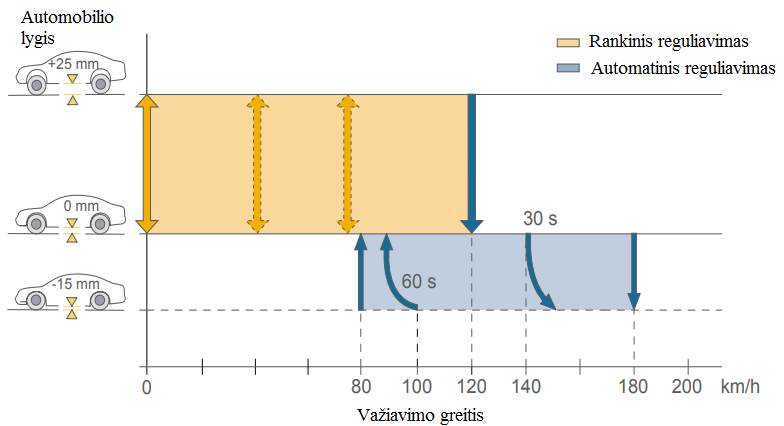 40 pav. Automobilio važiuoklės lygio automatinės palaikymo sistemos veikimo charakteristika.Šaltinis: prieiga per internetą http://www.volkspage.net/technik/ssp/ssp/SSP_275_d1.pdfa) Ar gali vairuotojas pasirinkti aukščiausią + 25 mm važiuoklės padėtį važiuodamas 140 km/h?Atsakymas: ..........................................................................................................b) Koks bus transporto priemonės važiuoklės lygis, jeigu yra nustatyta aukščiausia padėtis ir važiuojama 100 km/h greičiu 60 sekundžių?Atsakymas: ..........................................................................................................c) Kokią žemiausią važiuoklės padėtį vairuotojas gali pasirinkti važiuodamas 80 km/h greičiu?Atsakymas: ..........................................................................................................d) Koks bus transporto priemonės važiuoklės lygis, kai yra nustatoma aukščiausia padėtis, o vėliau automobilis įsibėgėja iki 200 km/h ir yra sulėtinamas iki 60 km/h?Atsakymas: ..........................................................................................................e) Kokiomis sąlygomis važiuojant transporto priemonė nusileidžia į žemiausią -15 mm važiuoklės padėtį?Atsakymas: ..........................................................................................................4 užduotis. ATSAKYKITE Į PATEIKTUS KLAUSIMUS APIE PAVEIKSLE PATEIKTĄ SCHEMĄ.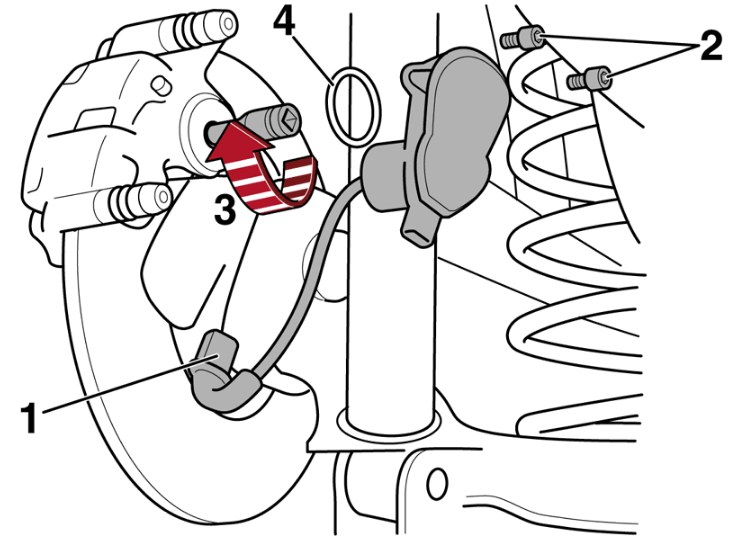 41 pav. Automobilio galinės važiuoklės vaizdas.Šaltinis: prieiga per internetą https://workshop.autodata-group.com/w1/electric-parking-brake/MAZ37810/0a) Kokia procedūra yra pavaizduota paveiksle?Atsakymas: ..........................................................................................................b) Ką ir kodėl reikia atlikti su detale, pažymėta paveiksle numeriu 4?Atsakymas: ..........................................................................................................c) Kokio tipo stabdžių mechanizmas pavaizduotas paveiksle?Atsakymas: ..........................................................................................................d) Kokia stovėjimo stabdžio pavara pavaizduota paveiksle?Atsakymas: ..........................................................................................................e) Kokio tipo tamprusis elementas pavaizduotas paveiksle naudojamas kėbulo lygio palaikymui?Atsakymas: ..........................................................................................................5 užduotis. KOKIA SISTEMA YRA PAVAIZDUOTA PAVEIKSLE?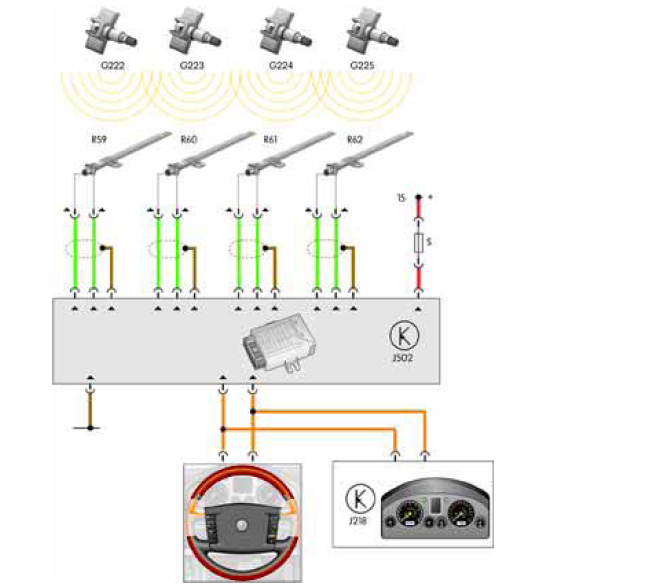 42 pav. TPMS sistemos schema.Šaltinis: prieiga per internetą http://www.volkspage.net/technik/ssp/ssp/SSP_277.pdfPadangų slėgio kontrolės sistema;4G Navigacijos sistema;Gamyklinė GSM automobilio sekimo įranga;Greičio radarų aptikimo-perspėjimo sistema.6 užduotis. PARINKITE TEISINGĄ ATSAKYMĄ KIEKVIENAM PATEIKTAM KLAUSIMUI NAUDOJANTIS PATEIKTA SCHEMA.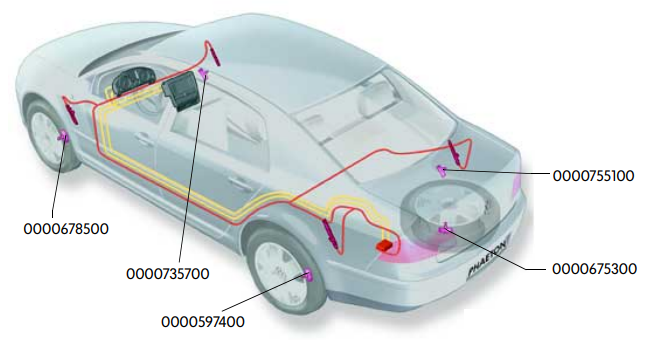 43 pav. Automobilio padangų slėgio stebėjimo sistemos (TPMS) sandara.Šaltinis: prieiga per internetą http://www.volkspage.net/technik/ssp/ssp/SSP_277.pdf1. Kokiai saugumo sistemai priklauso pateikta schema?Aktyvaus saugumo;Pasyvaus saugumo;Kompleksinio saugumo.2. Ką reiškia skaičių derinys pateiktas prie rato?Slėgio jutiklio ID numeris;Slėgio jutiklio veikimo dažnis;Slėgio jutiklio serijos numeris.3. Kokios technologijos dėka slėgio jutikliai perduoda informaciją TPMS sistemos valdymo blokui?IR spindulių;Radijo bangų;Ultragarso.4. Kokio dažnio slėgio jutiklių signalai dažniausiai būna Europoje naudojamuose automobiliuose?433 MHz;30 GHz;315 MHz.7 užduotis. ATSAKYKITE Į KLAUSIMUS APIE PAVEIKSLE PATEIKTĄ KOMPONENTĄ.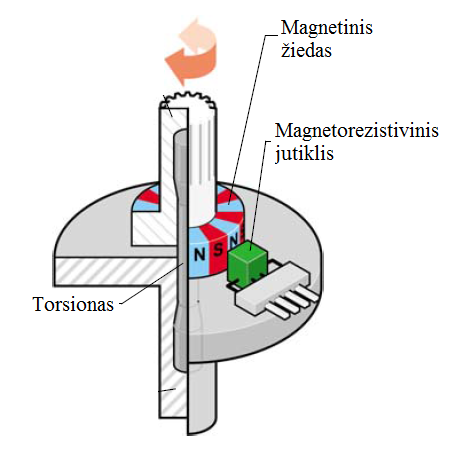 44 pav. Sukimo momento jutiklio schema.Šaltinis: prieiga per internetą https://procarmanuals.com/vag-ssp-399-electromechanical-steering-parallel-axis-drive /a) Kur automobilyje montuojamas šis jutiklis?Atsakymas: ..........................................................................................................b) Kokia automobilio sistema naudoja šio jutiklio siunčiamą informaciją?Atsakymas: ..........................................................................................................8 užduotis. KADA BUS AUTOMATIŠKAI AKTYVUOTAS STOVĖJIMO STABDYS, KAI TRANSPORTO PRIEMONĖJE YRA ĮRENGTA „AUTO HOLD“ SISTEMA (galimi keli teisingi atsakymai)?Atsidarius vairuotojo durims;Atsidarius keleivio durims;Atsisegus saugos diržą vairuotojui;Atsisegus saugos diržą keleiviui;Išjungus degimą;Išjungus kondicionierių;Išjungus žibintus;Paspaudus liuko atidarymo mygtuką;Paspaudus stabdžių pedalą daugiau negu 5 kartus per 10 sekundžių.9 užduotis. ATSAKYKITE Į KLAUSIMUS APIE PAVEIKSLE PATEIKTĄ MECHANIZMĄ.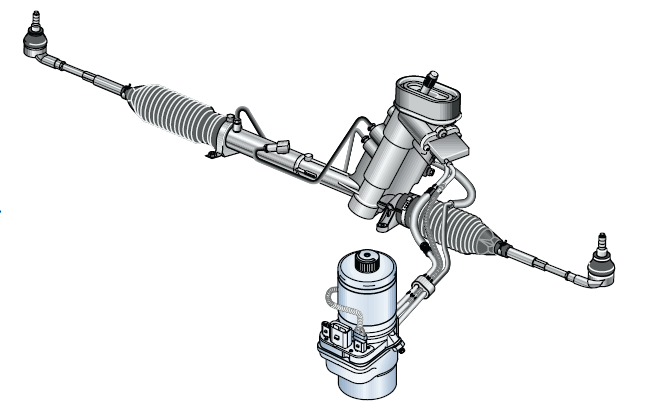 45 pav. Automobilio vairo mechanizmas.Šaltinis: prieiga per internetą https://www.msvmaster.lv/cars/volkswagen/ssp/259-ru.htmla) Kokia vairo stiprintuvo sistema pavaizduota paveiksle?Atsakymas: ..........................................................................................................b) Kokio tipo vairo reduktorius pavaizduotas paveiksle?Atsakymas: ..........................................................................................................10 užduotis. ŽIŪRĖDAMI Į PAVEIKSLĄ PAŽYMĖKITE SISTEMOS KOMPONENTUS, NURODYTUS LENTELĖJE.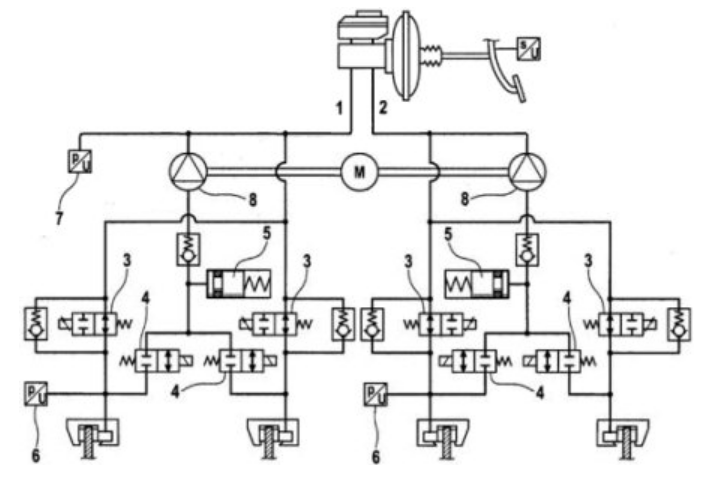 46 pav. ESP sistemos hidraulinė schema.Šaltinis: prieiga per internetą https://www.kfz-tech.de/Engl/Buchprojekte/HBremse/ABS3.htm20 lentelė. ESP sistemos komponentai.Modulis „Transporto priemonių apsaugos, komforto ir pasyvaus saugumo sistemų elektros įrenginių priežiūra ir remontas“1 užduotis. ATSAKYKITE Į KLAUSIMUS APIE PAVAIZDUOTĄ PAVEIKSLE DUJŲGENERATORIŲ?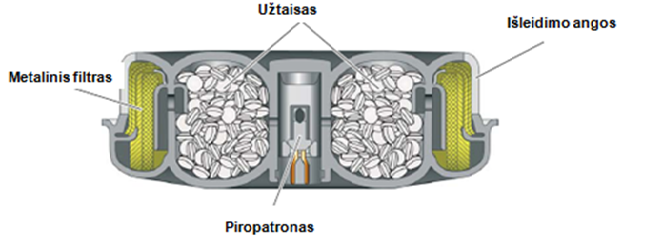 47 pav. Dujų generatorius.Šaltinis: prieiga per internetą http://www.volkspage.net/technik/ssp/index2_eng.php1. Kokioms oro pagalvėms pripūsti naudojamas kupolo formos dujų generatorius?Šoninėse oro pagalvėse;Vairuotojo oro pagalvėje;Keleivio priekinėje oro pagalvėje;Šoninėse užuolaidose.2. Kokio tipo dujų generatorius pavaizduotas paveiksle?Dviejų etapų mišraus užtaiso dujų generatorius;Vieno etapo mišrių dujų generatorius;Dviejų etapų dujų generatorius su kietu užtaisu;Vieno etapo dujų generatorius su kietu užtaisu.3. Kokie pašaliniai veiksniai gali aktyvuoti šį dujų generatorių?Aplinkos temperatūros pasikeitimas;Atmosferinio slėgio pasikeitimas;Mechaninis poveikis (sukrėtimas);Padidėjusi drėgmė.2 užduotis. LENTELĖJE SURAŠYKITE ORO PAGALVĖS KEITIMO DARBUS PAGAL JŲ EILIŠKUMĄ.21 lentelė. Oro pagalvės keitimo darbų eiliškumas.3 užduotis. IŠVARDINKITE, KAIP VADINASI IR KOKIUS DARBUS GALIMA ATLIKTI SU LENTELĖJE PATEIKTA TECHNOLOGINE ĮRANGA BEI PRIEMONĖMIS.22 lentelė. Technologinė įranga ir priemonės.4 užduotis. NAUDODAMIESI SCHEMA UŽPILDYKITE LENTELĘ ĮRAŠYDAMI DAUGIAFUNKCINIO JUNGIKLIO KONTAKTŲ NUMERIUS Į ATITINKAMĄ LANGELĮ PAGAL LENTELĖJE NURODYTAS SĄLYGAS.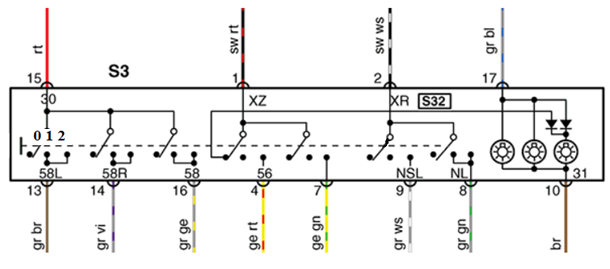 48 pav. Daugiafunkcinio šviesų jungiklio schema.Šaltinis: prieiga per internetą https://workshop.autodata-group.com/w1/diagram/wiring-diagrams/VOL05510/33171-WDEL-vol6wd523 lentelė. Daugiafunkcinio jungiklio kontaktų numerių ryšiai(jeigu nurodytas kontaktas esant duotai jungiklio padėčiai neturi ryšių su kitais kontaktais į lentelę rašosi “0” )5 užduotis. NAUDODAMIESI SCHEMA UŽPILDYKITE LENTELĘ ĮRAŠYDAMI DAUGIAFUNKCINIŲ JUNGIKLIŲ KONTAKTŲ NUMERIUS Į ATITINKAMĄ LANGELĮ PAGAL LENTELĖJE NURODYTAS SĄLYGAS.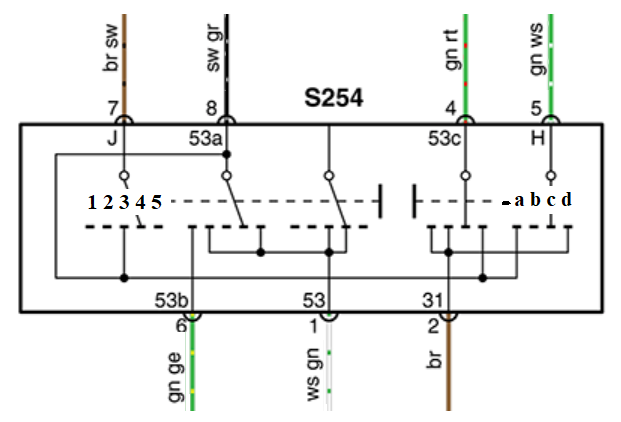 49 pav. Daugiafunkcinių valytuvų jungiklių schema.Šaltinis: prieiga per internetą https://workshop.autodata-group.com/w1/diagram/wiring-diagrams/VOL05510/33252-WDWS-vol6wd524 lentelė. Daugiafunkcinių jungiklių kontaktų numerių ryšiai.(jeigu nurodytas kontaktas esant duotai jungiklio padėčiai neturi ryšių su kitais kontaktais į lentelę rašosi “0” )6 užduotis. ĮŠVARDINKITE LENTELĖJE NURODYTUS AUTOMOBILO KONDICIONIERIAUS SISTEMOS KOMPONENTUS PAVAIZDUOTUS PAVEIKSLE.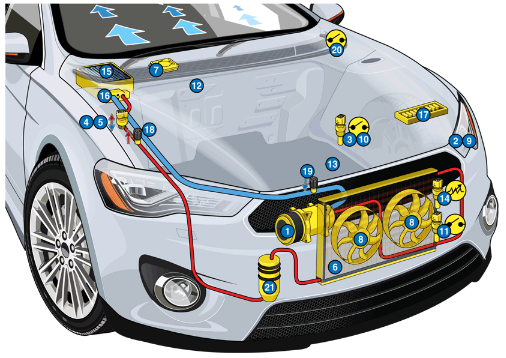 50 pav. Automobilio kondicionieriaus sistemaŠaltinis: prieiga per internetą https://workshop.autodata-group.com/vehicle/component-locations/25074#25 lentelė. Kondicionieriaus sistemos komponentai.7 užduotis. PRISKIRKITE LENTELĖJE PATEIKTŲ AUTOMOBILIO ŽYMĖJIMŲ REIKŠMES VIETOMS, NURODYTOMS SKAIČIAIS PAVEIKSLE.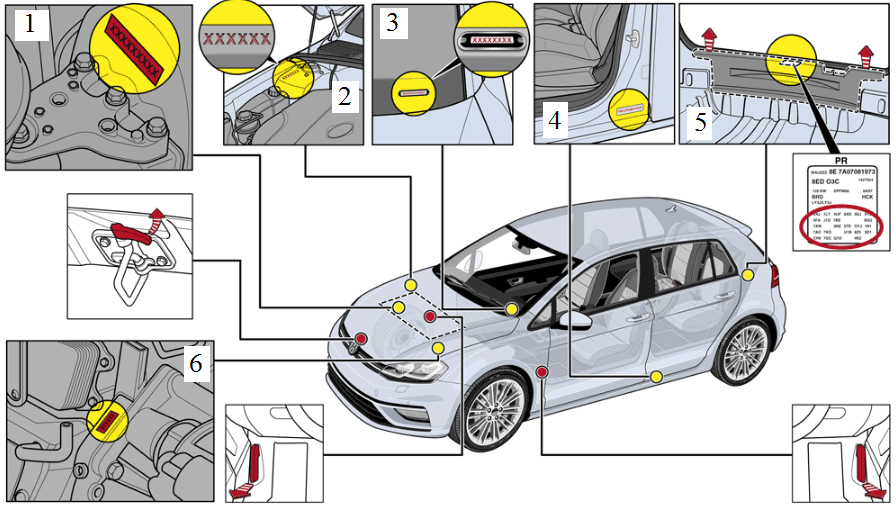 51 pav. Automobilių žymėjimo vietos.Šaltinis: prieiga per internetą https://workshop.autodata-group.com/w1/vin-plate-location/VOL4114026 lentelė. Automobilių žymėjimo reikšmės.8 užduotis. IŠVARDINKITE LENTELĖJE PATEIKTŲ NOMINALŲ AUTOMOBILIO SAUGIKLIŲ SUMONTAVIMO VIETAS PAGAL INFORMACIJĄ, PATEIKTĄ PAVEIKSLE.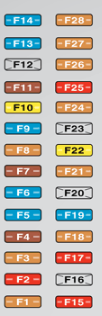 52 pav. Automobilio saugiklinės vaizdasŠaltinis: prieiga per internetą https://workshop.autodata-group.com/w1/diagram/electrical-components-locations/FOR17684/111789-for18ecl#27 lentelė. Automobilių saugiklių reikšmės.9 užduotis. ATSAKYKITE Į PATEIKTUS KLAUSIMUS APIE PAVEIKSLE PATEIKTĄ ELEKTROS SCHEMĄ.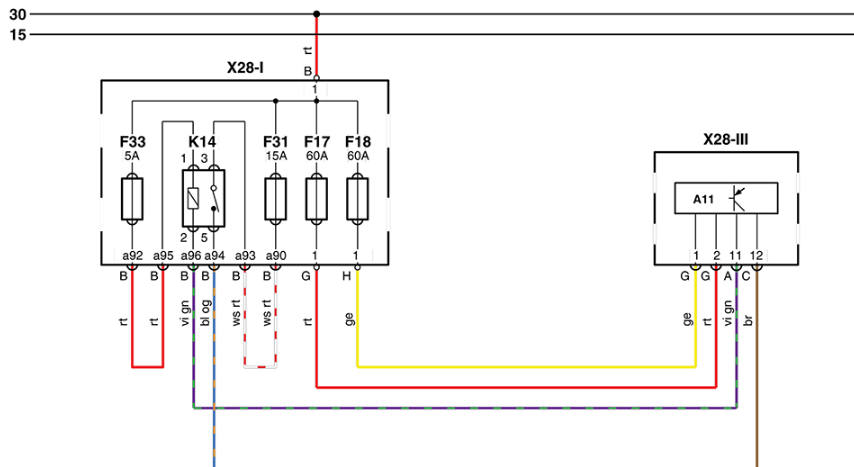 53 pav. Automobilio elektros schemos fragmentas.Šaltinis: prieiga per internetą https://workshop.autodata-group.com/w1/diagram/wiring-diagrams/FOR17684/1184045-WDH-11329-for523wda) Kaip pateiktoje elektros schemoje yra pažymėta relė? 			Atsakymas: ........................................................................................................... 	b) Kaip elektros schemoje žymimas relės valdymo grandinės saugiklis? 		Atsakymas: ........................................................................................................... 	c) Kaip elektros schemoje žymimas relės valdymo grandinės saugiklis? 		Atsakymas: ........................................................................................................... 	d) Ar turi įtakos pateiktai elektros grandinei degimo spynelės įjungimo padėtis?Atsakymas: ........................................................................................................... 		10 užduotis. PRISKIRKITE LENTELĖJE NURODYTIEMS SRS SISTEMOS KOMPONENTAMS SUMONTAVIMO VIETAS PAVEIKSLE PATEIKTAME AUTOMOBILYJE.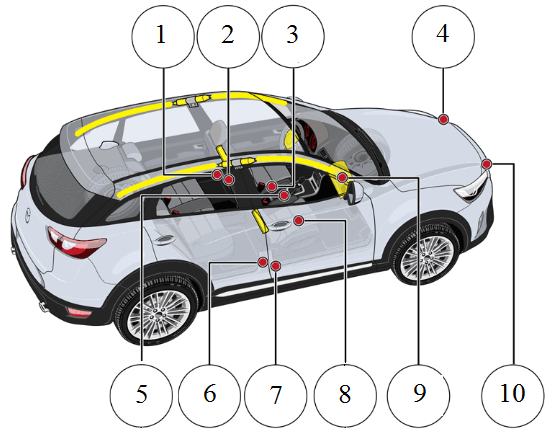 54 pav. Automobilio SRS sistemos komponentų vietosŠaltinis: prieiga per internetą https://workshop.autodata-group.com/vehicle/component-locations/118875128 lentelė. Automobilio SRS sistemos komponentai.11 užduotis. PRISKIRKITE PAVADINIMUS LENTELĖJE NURODYTIEMS SRS SISTEMOS KOMPONENTAMS.29 lentelė. Transporto priemonės SRS sistemos komponentai.Šaltinis: prieiga per internetą https://workshop.autodata-group.com/vehicle/component-locations/118875112 užduotis. ATSAKYKITE Į PATEIKTUS KLAUSIMUS APIE PAVEIKSLE PATEIKTĄ SRS SISTEMOS KOMPONENTĄ.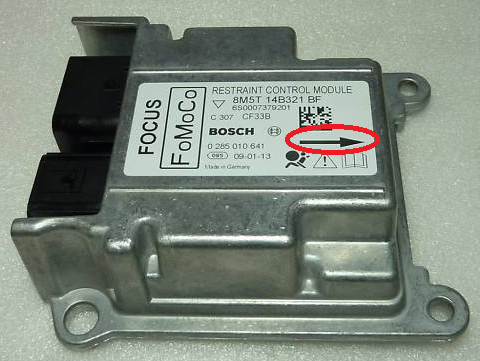 55 pav. Automobilio SRS sistemos komponentasŠaltinis: prieiga per internetą http://www.yas-group.com/FORD-Airbag-electronic-control-unita) Koks tai SRS sistemos komponentas?Atsakymas: ........................................................................................................... 	b) kurioje automobilio dalyje dažniausiai jis montuojamas?Atsakymas: ........................................................................................................... 	c) Ką reiškia raudonai apvesta rodyklė ant komponento lipduko?Atsakymas: ........................................................................................................... 	d) Kokia jėga turi būti priveržtas šitas komponentas?Atsakymas: ........................................................................................................... 	13 užduotis. PRISKIRKITE LENTELĖJE NURODYTIEMS KONDICIONIERIAUS SISTEMOS KOMPONENTAMS SUMONTAVIMO VIETAS PAVEIKSLE PATEIKTOJE TRANSPORTO PRIEMONĖJE.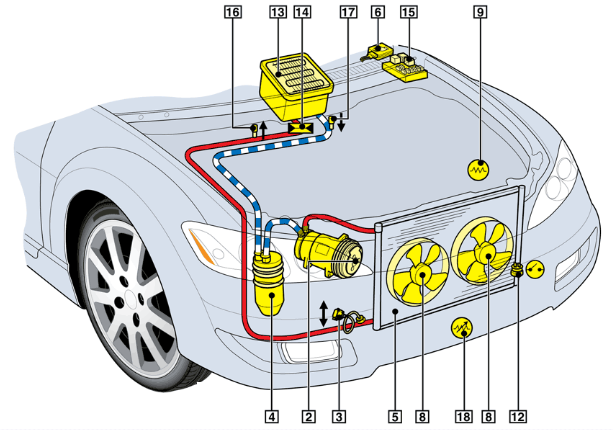 56 pav. Transporto priemonės kondicionieriaus sistema.Šaltinis: prieiga per internetą https://workshop.autodata-group.com/vehicle/component-locations/4930030 lentelė. Kondicionieriaus sistemos komponentai.14 užduotis. ATSAKYKITE Į PATEIKTUS KLAUSIMUS APIE PAVEIKSLE PATEIKTĄ KOMFORTO SISTEMOS KOMPONENTĄ.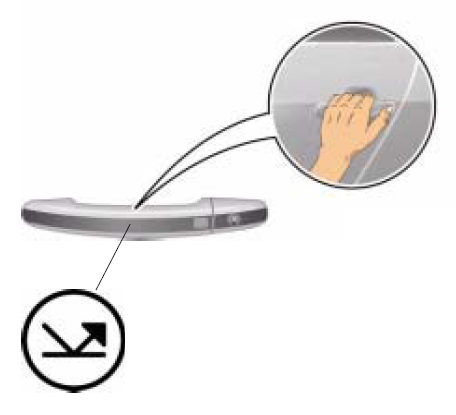 57 pav. Automobilio durų rankena.Šaltinis: prieiga per internetą http://www.volkspage.net/technik/ssp/ssp/SSP_273_d1.pdfa) Kokio tipo jutiklis naudojamas siekiant atpažinti žmogaus prisilietimą?Atsakymas: ........................................................................................................... 	b) Koks parametras yra matuojamas tarp jutiklio išvadų nustatant žmogaus prisilietimą?Atsakymas: ........................................................................................................... 	c) Kokiai komforto sistemai priklauso pavaizduotas jutiklis?Atsakymas: ........................................................................................................... 	15 užduotis. ATSAKYKITE Į PATEIKTUS KLAUSIMUS APIE PAVEIKSLE PATEIKTĄ KOMPONENTĄ.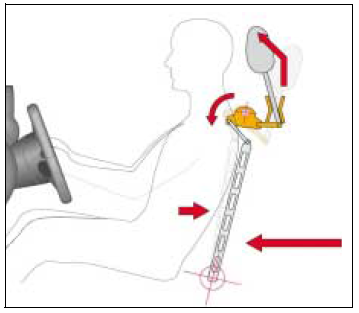 58 pav. Automobilio aktyvi galvos atrama.Šaltinis: prieiga per internetą http://www.volkspage.net/technik/ssp/ssp/SSP_270.pdfa) Prie kokių automobilio sistemų priskiriamas šis komponentas?Atsakymas: ........................................................................................................... 	b) Ką paveiksle vaizduoja raudonos rodyklės?Atsakymas: ........................................................................................................... 	c) Esant kokio tipo susidūrimui suveiks ši sistema?Atsakymas: ........................................................................................................... 	16 užduotis. NURODYKITE UŽPILDYDAMI LENTELĘ KONDICIONIERIAUS SISTEMOS ALYVOS PASISKIRSTYMĄ KOMPONENTUOSE PAGAL PAVEIKSLE PATEIKIAMAS PROPORCIJAS.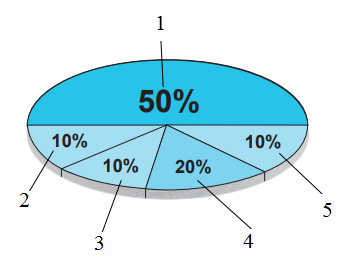 59 pav. Kondicionieriaus alyvos pasiskirstymo proporcijos.Šaltinis: prieiga per internetą http://www.volkspage.net/technik/ssp/ssp/SSP_208_d1.pdf31 lentelė. Kondicionieriaus sistemos komponentai17 užduotis. KOKIOS MARKĖS ŠALTNEŠĮ YRA DRAUDŽIAMA NAUDOTI?R 134a;R 12;R 1234yf.18 užduotis. KOKS PAGRINDINIS PARAMETRAS SKIRIASI TARP KONDICIONIERIŲ ALYVŲ ISO 46, ISO 100, ISO 150?Virimo temperatūra;Užšalimo temperatūra;Klampa.19 užduotis. NURODYKITE UŽPILDYDAMI LENTELĘ KOKIEMS ŽIBINTAMS IR KURIAI EISMO KRYPČIAI SKIRTI PAVEIKSLUOSE PATEIKTI ŠVIESOS SPINDULIAI.32 lentelė. Šviesos spinduliaiŠaltinis: prieiga per internetą https://vehicleinspection.nzta.govt.nz/virms/in-service-wof-and-cof/general/lighting/headlamps#note820 užduotis. KĄ REIŠKIA UŽRAŠAS ANT TRANSPORTO PRIEMONĖS ŽIBINTO „1%“?Šviesos spindulio nuolydžio kampą;Šviesos srauto išsisklaidymą;Šviesos spindulio tikslumą.Modulis „Transporto priemonių elektroninių valdymo blokų ir tarptinklinių ryšių diagnozavimas, remontas ir programavimas“1 užduotis. ŽIŪRĖDAMI Į PAVEIKSLĄ ATSAKYKITE Į ŽEMIAU PATEIKTUS KLAUSIMUS.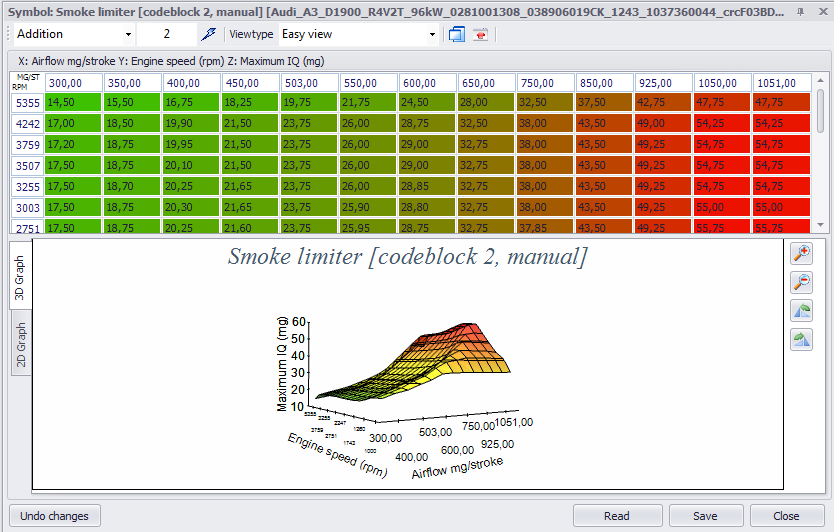 60 pav. VAG EDC Suite programos vaizdas.Šaltinis: Programa VAG EDC Suite v 1.3.9.0a) Kokio tipo žemėlapis pateiktas paveiksle?Atsakymas: .............................................................................................................................b) Kokiais vienetais skaičiuojama variklio vartojama oro masė?Atsakymas: .............................................................................................................................c) Kokiam varikliui valdyti skirtas šis žemėlapis?Atsakymas: .............................................................................................................................d) Kokį parametrą pakeisime keisdami skaičius programos lentelėje?Atsakymas: .............................................................................................................................e) Koks variklio išmetamųjų dujų parametras padidės per daug padidinus įpurškiamą degalų kiekį?Atsakymas: .............................................................................................................................2 užduotis. ŽIŪRĖDAMI Į PAVEIKSLĄ ATSAKYKITE Į ŽEMIAU PATEIKTUS KLAUSIMUS.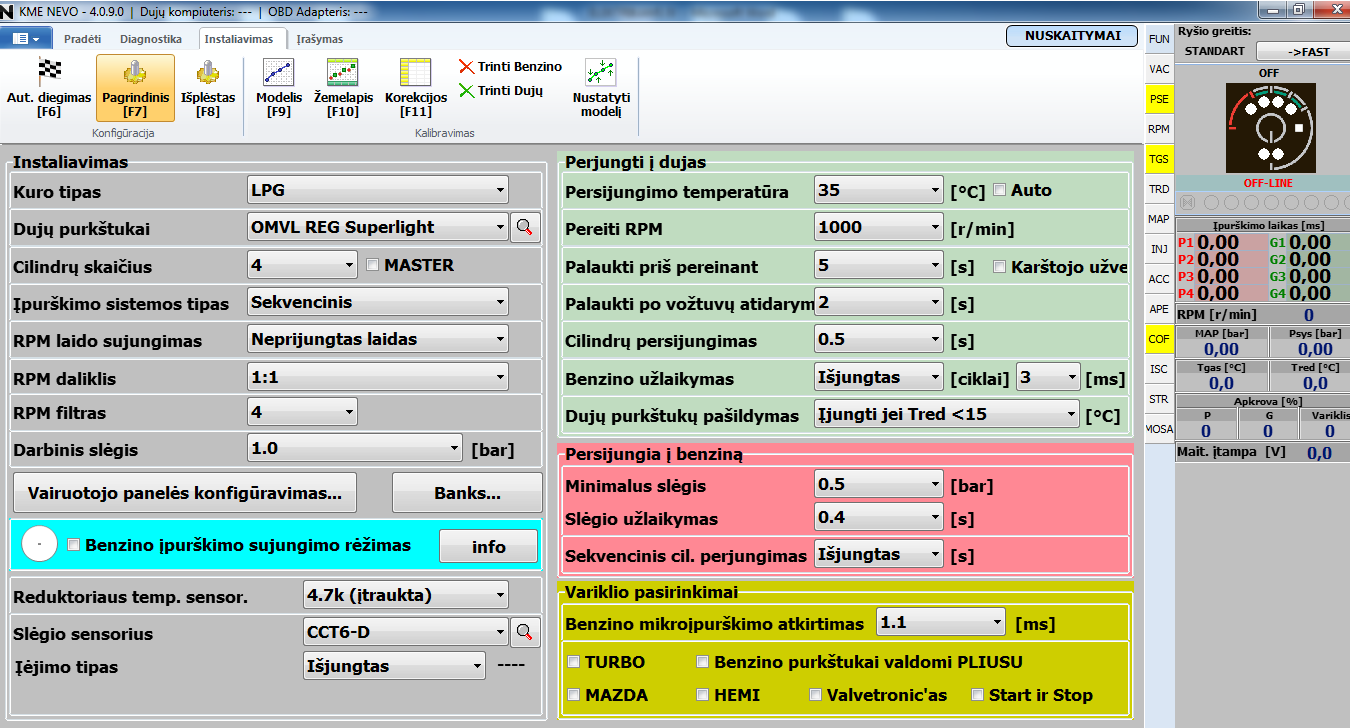 61 pav. KME NEVO programos vaizdas.Šaltinis: prieiga per internetą https://kme.eu/kme/en/download/#oprogramowaniea) Kokiems tikslams skirta ši programa?Atsakymas: .............................................................................................................................b) Kiek cilindrų turi programuojamas variklis?Atsakymas: .............................................................................................................................c) Kokiai reduktoriaus temperatūrai esant variklis persijungs į darbą dujomis?Atsakymas: .............................................................................................................................d) Ar persijungs variklis į darbą dujomis pasiekus reikiamą temperatūrą, jeigu dirbs tuščia eiga, ir kodėl?Atsakymas: .............................................................................................................................e) Kada veiks purkštukų pašildymas?Atsakymas: .............................................................................................................................3 užduotis. ŽIŪRĖDAMI Į PAVEIKSLĄ ATSAKYKITE Į ŽEMIAU PATEIKTUS KLAUSIMUS.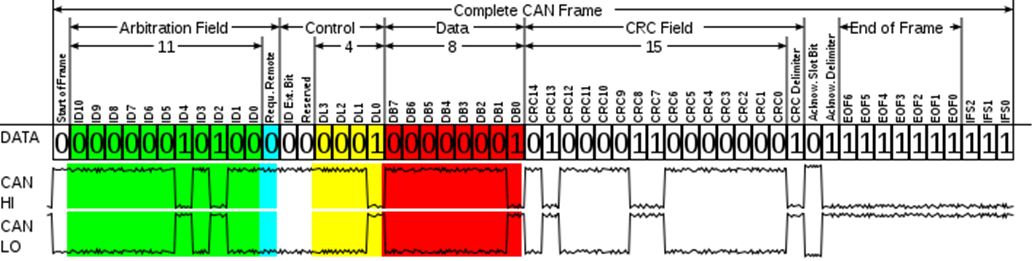 62 pav. CAN tinklo žinutės struktūra.Šaltinis: prieiga per internetą https://en.wikipedia.org/wiki/CAN_busa) Kokio CAN tinklo žinutės struktūra pateikta paveiksle?Atsakymas: .............................................................................................................................b) Kiek bitų skirta šioje žinutėje duomenims perduoti?Atsakymas: .............................................................................................................................c) Kokia yra šios žinutės 10 bito reikšmė?Atsakymas: .............................................................................................................................d) Pagal žinutės identifikatoriaus lauko dydį nustatykite, koks pranešimas vaizduojamas žinutės struktūroje – standartinis ar praplėstas?Atsakymas: .............................................................................................................................e) Kokia skaičiavimo sistema taikoma iškoduojant šį pranešimą?Atsakymas: .............................................................................................................................4 užduotis. ŽIŪRĖDAMI Į PAVEIKSLĄ ATSAKYKITE Į ŽEMIAU PATEIKTUS KLAUSIMUS.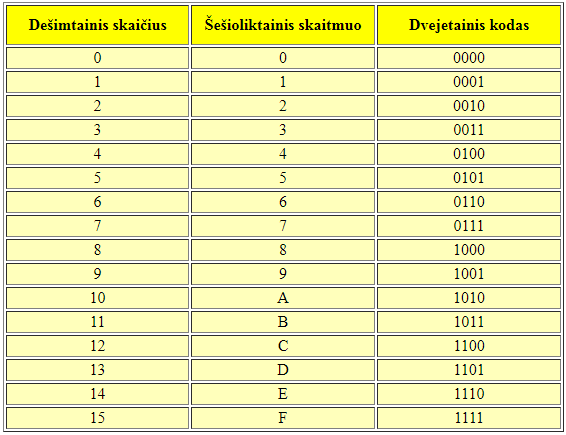 63 pav. Dešimtainės, šešioliktainės ir dvejetainės skaičiavimo sistemų palyginimas.Šaltinis: prieiga per internetą https://www.daukantas.lt/edu_http/Info/vad-9_10/info/info_12.htmla) Koks šešioliktainės sistemos simbolis atitinka dešimtainės sistemos skaičių „10“?Atsakymas: .............................................................................................................................b) Kiek bitų reikia panaudoti dvejetainėje sistemoje norint užkoduoti dešimtainės sistemos skaičių „4“?Atsakymas: .............................................................................................................................c) Kiek bitų reikia panaudoti dvejetainėje sistemoje norint užkoduoti šešioliktainės sistemos skaičių „8“?Atsakymas: .............................................................................................................................5 užduotis. ŽIŪRĖDAMI Į PAVEIKSLĄ ATSAKYKITE Į ŽEMIAU PATEIKTUS KLAUSIMUS.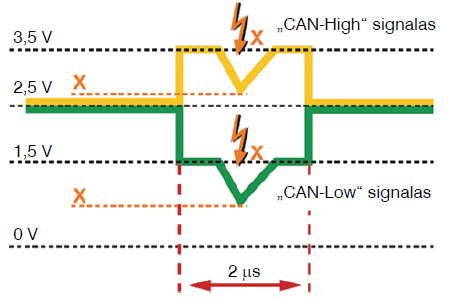 64 pav. CAN tinklo signalas.Šaltinis: prieiga per internetą http://www.volkspage.net/technik/ssp/ssp/SSP_269_d1.pdfa) Kokio CAN tinklo signalas pavaizduotas paveiksle?Atsakymas: .............................................................................................................................b) Kokia yra pavaizduota paveiksle CAN tinklo greitaveika?Atsakymas: .............................................................................................................................c) Kaip raudonu žaibu pavaizduotas signalo trukdis paveiks CAN tinklo darbą?Atsakymas: .............................................................................................................................6 užduotis. ŽIŪRĖDAMI Į PAVEIKSLĄ ATSAKYKITE Į ŽEMIAU PATEIKTUS KLAUSIMUS.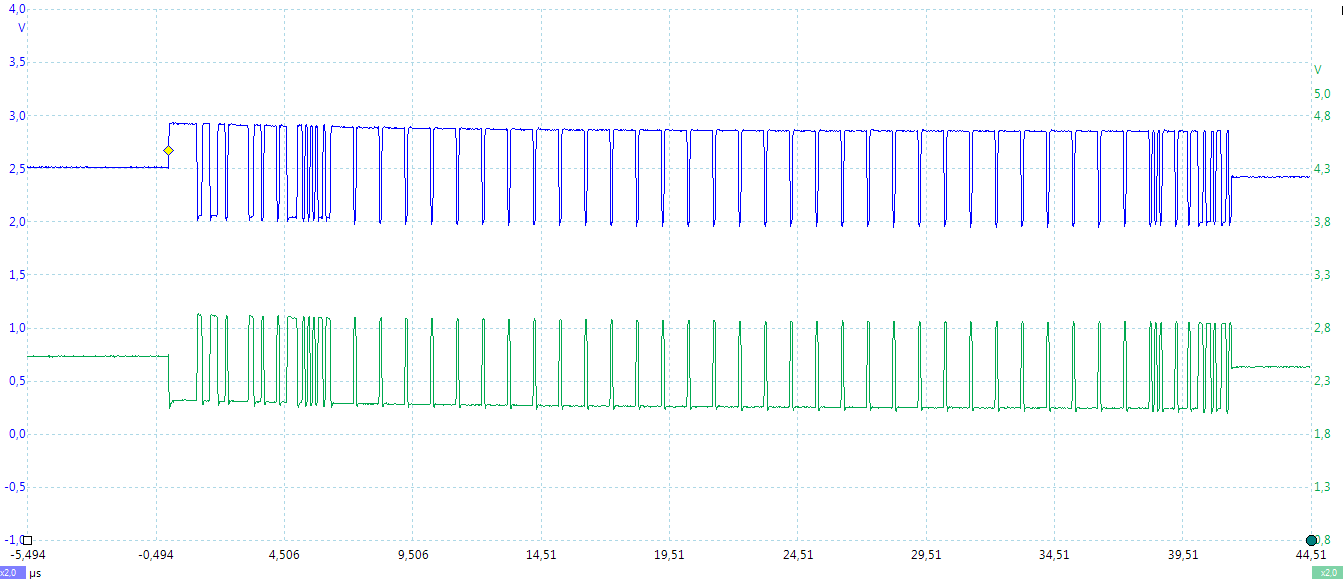 65 pav. Signalo oscilograma.Šaltinis: PicoScope® 6 - PC Oscilloscope software version: 6.14.5.4585Copyright © 1995-2019, Pico Technology Ltd.a) Kokio duomenų perdavimo tinklo oscilograma pateikta paveiksle?Atsakymas: .............................................................................................................................b) Kiek duomenų perdavimo žinučių matome oscilogramoje?Atsakymas: .............................................................................................................................7 užduotis. ŽIŪRĖDAMI Į PAVEIKSLĄ ATSAKYKITE Į ŽEMIAU PATEIKTUS KLAUSIMUS.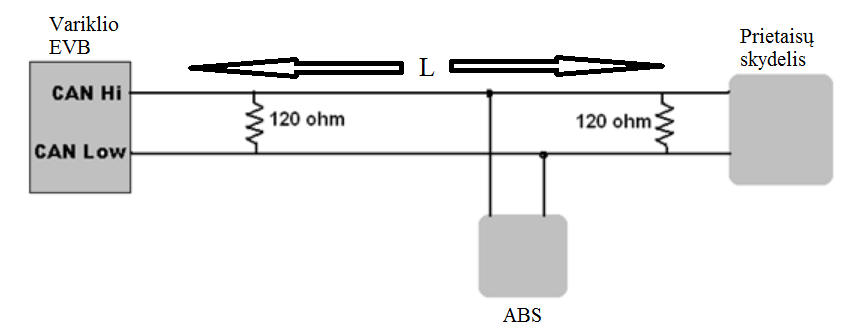 66 pav. CAN tinklo schema.Šaltinis: prieiga per internetą https://support.enovationcontrols.com/hc/en-us/articles/360038856494-CAN-BUS-Troubleshooting-Guide-with-Video-a) Kuris automobilio CAN tinklas pavaizduotas paveiksle?Atsakymas: .............................................................................................................................b) Kokia pavaizduoto CAN tinklo varža tarp CAN Low ir CAN Hi laidų?Atsakymas: .............................................................................................................................c) Kokia yra pavaizduota paveiksle CAN tinklo greitaveika?Atsakymas: .............................................................................................................................d) Kaip vadinami CAN tinklo rezistoriai?Atsakymas: .............................................................................................................................e) Kam skirti rezistoriai CAN tinkle?Atsakymas: .............................................................................................................................f) Koks yra maksimalus leidžiamas CAN linijos ilgis L?Atsakymas: .............................................................................................................................8 užduotis. ŽIŪRĖDAMI Į PAVEIKSLĄ ATSAKYKITE Į ŽEMIAU PATEIKTUS KLAUSIMUS.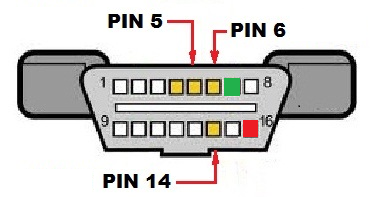 67 pav. Automobilio diagnostinė jungtis OBD II.Šaltinis: prieiga per internetą http://www.automotivetroubleshootingsecrets.com/2003_VW_network_protocol.htmla) Kuriuo numeriu diagnostinėje jungtyje yra pažymėta masė?Atsakymas: .............................................................................................................................b) Kuriuo numeriu diagnostinėje jungtyje yra pažymėtas pastovus 12 V pliusas?Atsakymas: .............................................................................................................................c) Kuriuo numeriu diagnostinėje jungtyje yra pažymėtas CAN low laidas?Atsakymas: .............................................................................................................................d) Kuriuo numeriu diagnostinėje jungtyje yra pažymėtas CAN Hi laidas?Atsakymas: .............................................................................................................................e) Kuriuo numeriu diagnostinėje jungtyje yra pažymėtas K-line laidas?Atsakymas: .............................................................................................................................9 užduotis. ŽIŪRĖDAMI Į PAVEIKSLĄ ATSAKYKITE Į ŽEMIAU PATEIKTUS KLAUSIMUS.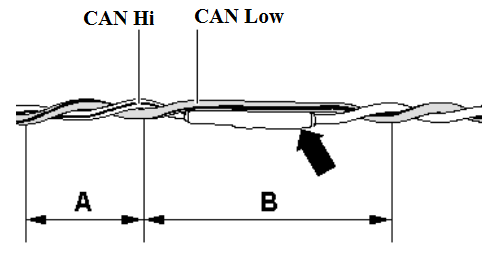 68 pav. CAN linijos remonto vieta.Šaltinis: prieiga per internetą http://www.vwgolf.org/repairs_to_can_bus_wiring-2839.htmla) Kokiu tikslu yra supinami CAN linijos laidai?Atsakymas: .............................................................................................................................b) Koks CAN Hi ir CAN Low laidų ilgio skirtumas leidžiamas po CAN linijos remonto?Atsakymas: .............................................................................................................................c) Koks leidžiamas minimalus supintų laidų ilgis „A“ iki CAN linijos remonto vietos?Atsakymas: .............................................................................................................................d) Koks maksimalus leidžiamas nesupintų laidų ilgis „B“ CAN linijos remonto vietoje?Atsakymas: .............................................................................................................................e) Ar galima naudoti CAN linijos remontui kitokio skerspjūvio ploto laidus?Atsakymas: .............................................................................................................................f) Kokiais būdais rekomenduojama sujungti CAN linijos laidus remonto metu?Atsakymas: .............................................................................................................................10 užduotis. ŽIŪRĖDAMI Į PAVEIKSLĄ ATSAKYKITE Į ŽEMIAU PATEIKTUS KLAUSIMUS.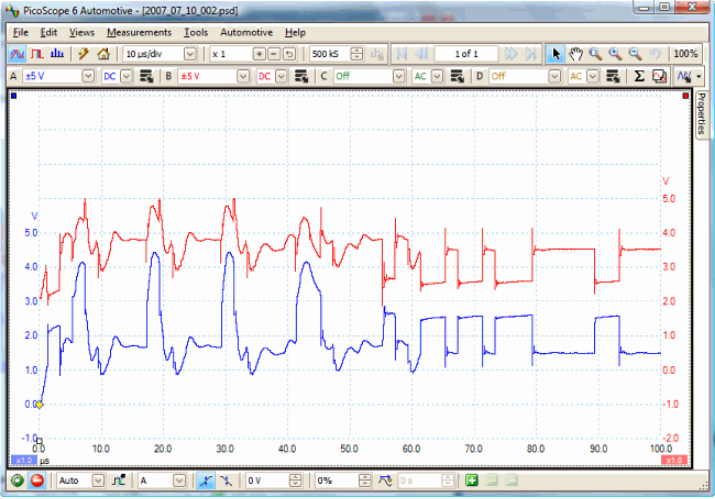 69 pav. CAN linijos oscilograma.Šaltinis: prieiga per internetą https://www.picoauto.com/library/case-studies/2001-audi-tt-quattro-can-bus-faulta) Kokios galimos tokio CAN linijos gedimo priežastys?Atsakymas: .............................................................................................................................b) Kokiais veiksmais galima nustatyti paveiksle pavaizduoto CAN linijos gedimo priežastį?Atsakymas: .............................................................................................................................Modulis „Papildomos įrangos montavimas transporto priemonėse“1 užduotis. IŠVARDINKITE SCHEMOJE PAŽYMĖTUS ELEMENTUS.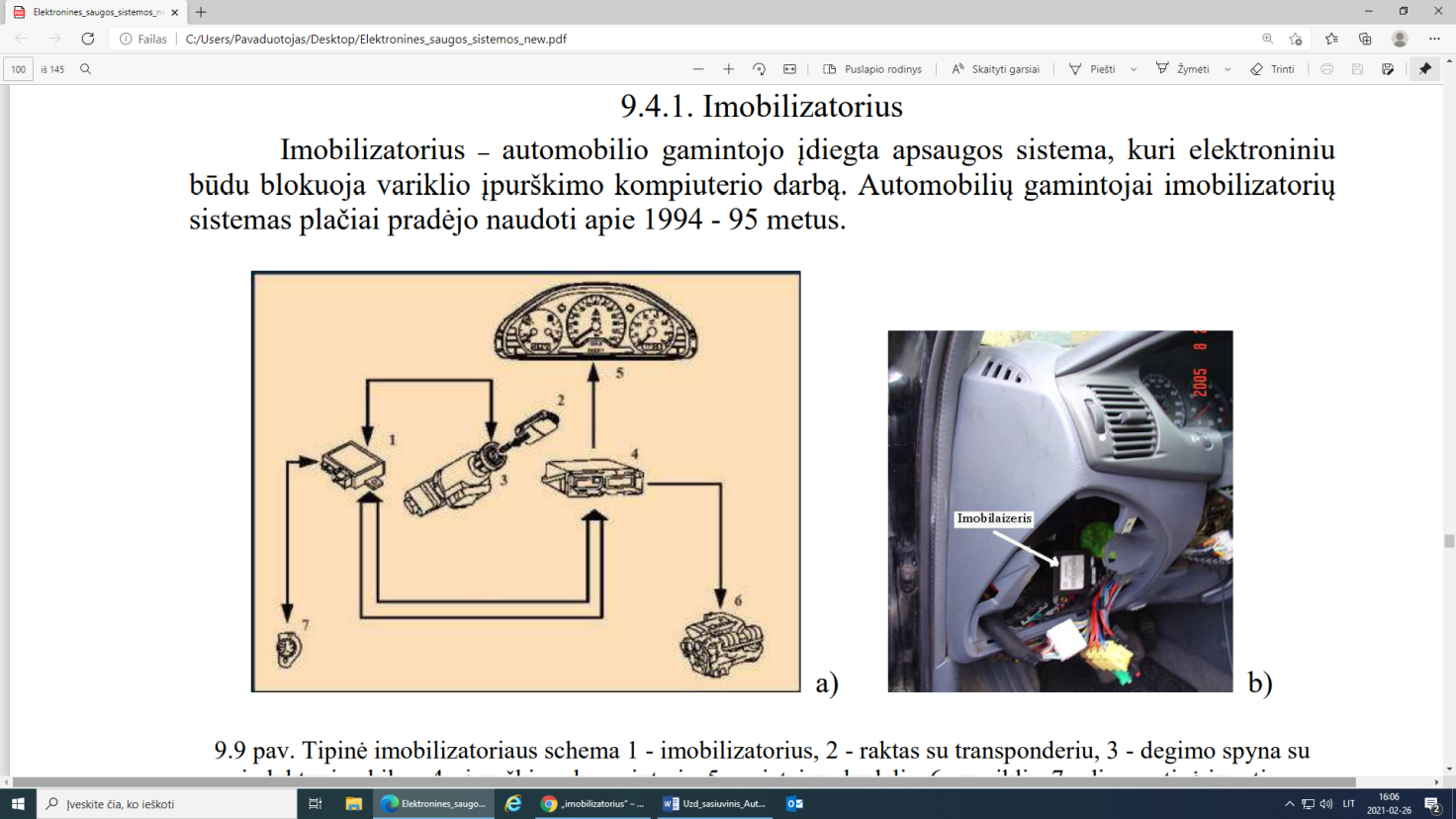 70 pav. Imobilizatoriaus schema.Šaltinis: Pleskas S.(2008) Elektroninės saugos sistemos1 - .........................................................................................................imobilizatorius;2 - .........................................................................................................raktas su3 - .........................................................................................................degimo spyna su4 - .........................................................................................................įpurškimo kompiuteris;5 - .........................................................................................................prietaisų skydelis;6 - .........................................................................................................variklis;7 - .........................................................................................................diagnostinė jungtis.2 užduotis. IŠVARDINKITE SCHEMOJE PAŽYMĖTUS ELEMENTUS IR NURODYKITE, KUR PRIJUNGSITE JUNGTIS ,,+“ IR ,,“.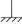 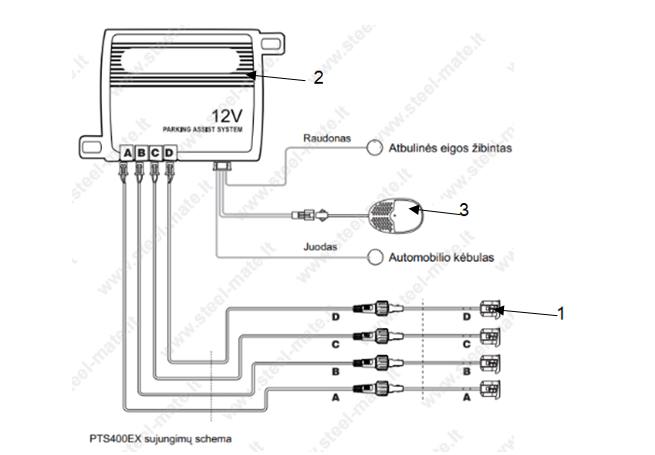 71 pav. Parkavimo sistemos schema.Šaltinis: prieiga per internetą: https://www.autokraitis.lt/documents/PTS400EX_LIT.pdf1 - .........................................................................................................davikliai;2 - .........................................................................................................valdymo blokelis;3 - .........................................................................................................zumeris;+ ................................................................................................ ................................................................................................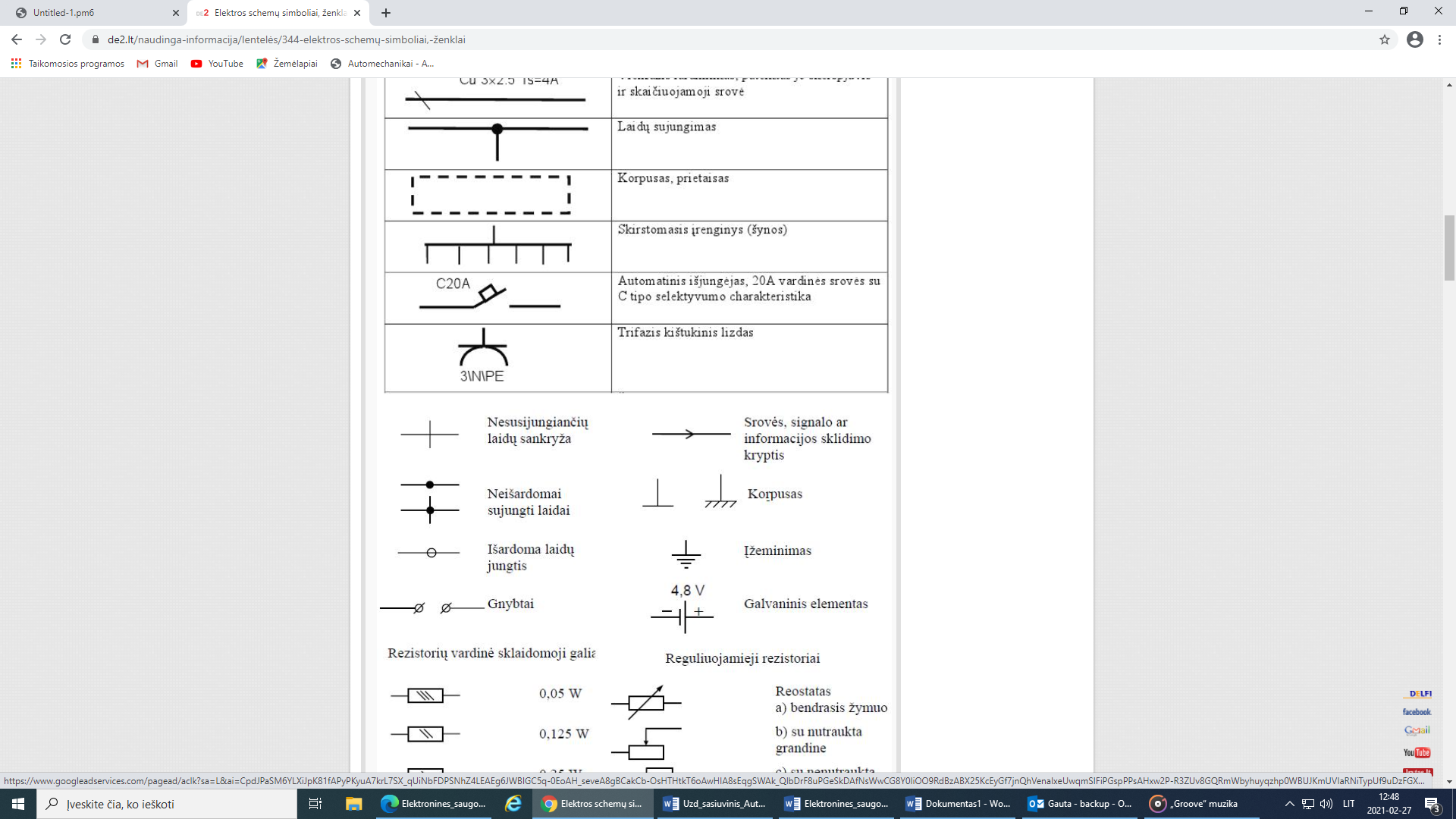 3 užduotis. IŠVARDINKITE PARKAVIMO SISTEMOS JUTIKLIŲ TIPUS IR APIBŪDINKITE JŲ VEIKIMO PRINCIPĄ.................................................................................................................................................................................................................................................................................................................................................................................................................................................................................................................................................................................................................................................................................................................................................................................................................................................................................................................................................................................................................................................................................................................4 užduotis. IŠVARDINKITE AUTOMOBILIŲ APSAUGOS SISTEMŲ RŪŠIS.........................................................................................................................................................................................................................................................................................................................................................................................................................................................................................................................................................5 užduotis. IŠVARDINKITE AUTOMOBILIO DUJINĖS MAITINIMO SISTEMOS ELEMENTUS.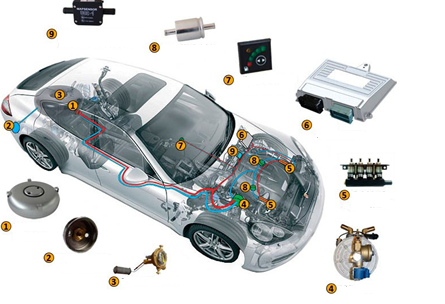 72 pav. Dujų maitinimo sistemos elementai.Šaltinis: prieiga per internetą: https://gbo.com.ua/pliusy-ispolzovaniia-gbo-4-pokoleniia/1 - .........................................................................................................2 - .........................................................................................................3 - .........................................................................................................4 - .........................................................................................................5 - .........................................................................................................6 - .........................................................................................................7 - .........................................................................................................8 - .........................................................................................................9 - .........................................................................................................6 užduotis. IŠVARDINKITE AUTOMOBILIO DUJINĖS MAITINIMO SISTEMOS ELEMENTUS IR APIBŪDINKITE ŠIOS SISTEMOS YPATUMUS.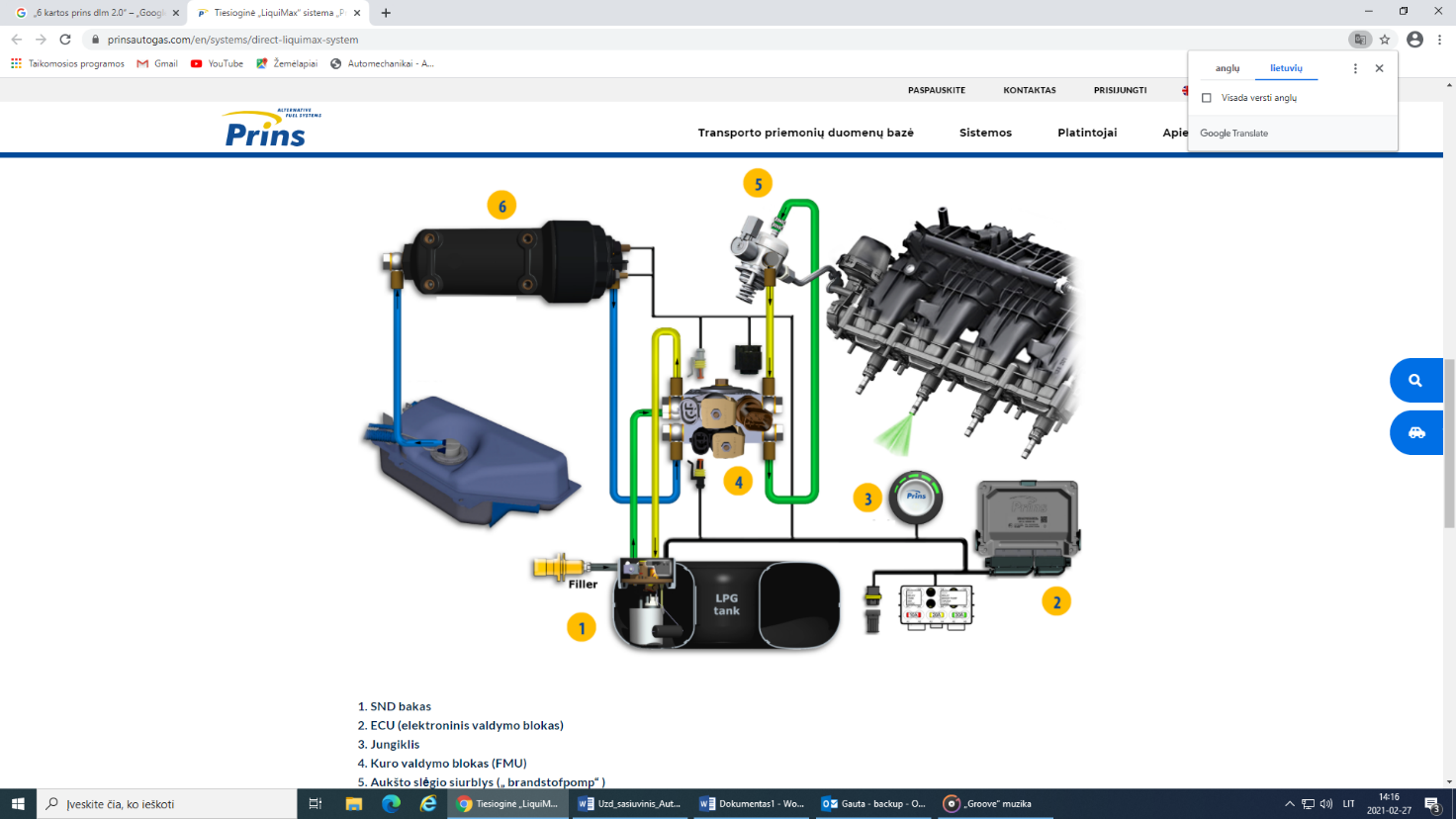 73 pav. Dujų maitinimo sistema.Šaltinis: prieiga per internetą https://www.prinsautogas.com/en/systems/direct-liquimax-system1 - .........................................................................................................dujų bakas;2 - ......................................................................................................... elektroninis valdymo blokas;3 - .........................................................................................................jungiklis;4 - .........................................................................................................kuro valdymo blokas; 5 - .........................................................................................................aukšto slėgio siurblys;6 - .........................................................................................................degalų siurblys.....................................................................................................................................................................................................................................................................................................................................................................................................................7 užduotis. APIBŪDINKITE AUTOMOBILINIŲ DUJINIŲ MAITINIMO SISTEMŲ KARTAS.I karta – ....................................................................................................................................................................................................................................................................II karta – ....................................................................................................................................................................................................................................................................III karta – ...................................................................................................................................................................................................................................................................IV karta – ...................................................................................................................................................................................................................................................................V karta – ...................................................................................................................................................................................................................................................................Modulis „Pažangiųjų pagalbos vairuotojui sistemų diagnostika ir remontas“1 užduotis. ŽIŪRĖDAMI Į PAVEIKSLĄ PRISKIRKITE PARKAVIMO PAGALBINĖS SISTEMOS VEIKIMO ETAPUS UŽPILDYDAMI LENTELĘ.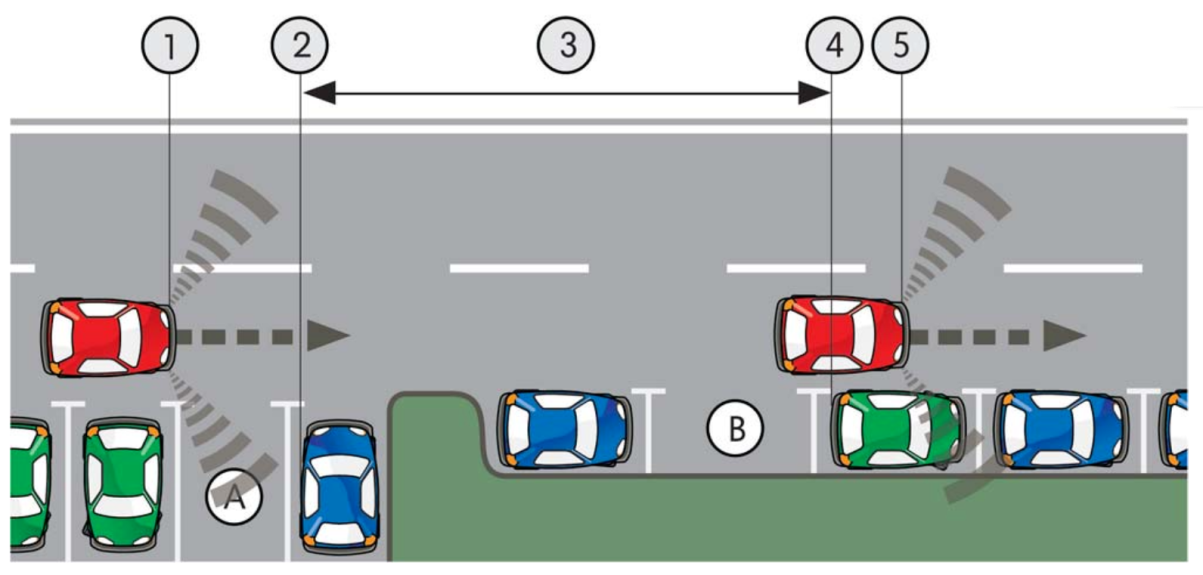 74 pav. Parkavimo pagalbinės sistemos veikimo etapai.Šaltinis: prieiga per internetą https://procarmanuals.com/vag-ssp-494-park-assist-steering-2-0/33 lentelė. Parkavimo sistemos veikimas.2 užduotis. IŠVARDINKITE TRANSPORTO PRIEMONĖS APLINKOS STEBĖJIMO „ADAS“ SISTEMAS IR PRISKIRKITE JAS PRIE VEIKIMO ZONŲ.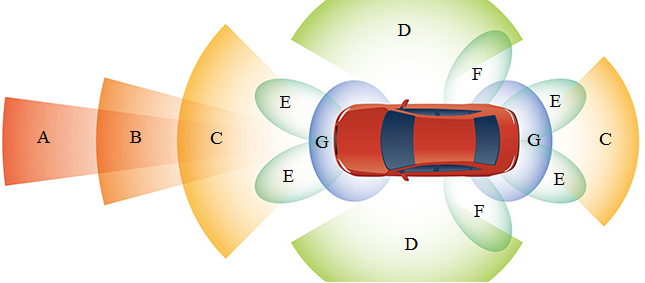 75 pav. ADAS sistemų transporto priemonės aplinkos stebėjimo zonos.Šaltinis: prieiga per internetą https://www.jimilab.com/bolg/what-is-adas.html34 lentelė. ADAS sistemos.3 užduotis. IŠVARDINKITE ADAS SISTEMŲ KOMPONENTŲ, SUMONTUOTŲ PRIEKINIAME AUTOMOBILIO STIKLE, PAVADINIMUS.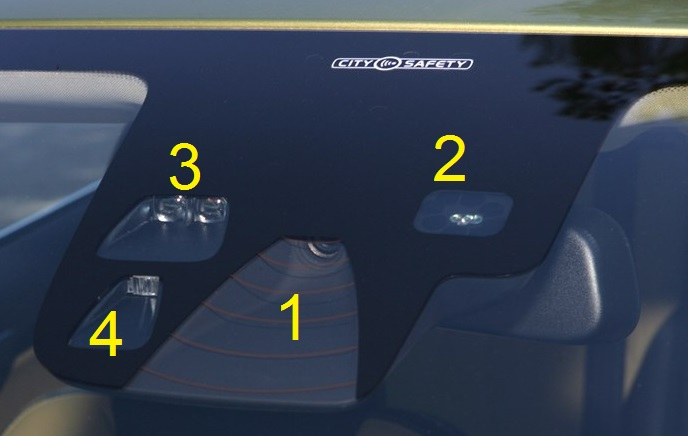 76 pav. ADAS sistemos komponentai transporto priemonės priekiniame stikle.Šaltinis: prieiga per internetą https://mechanics.stackexchange.com/questions/38572/what-are-the-safety-sensors-cameras-on-those-new-windshield-packs-like-volvo35 lentelė. ADAS sistemos komponentai.4 užduotis. ATSAKYKITE Į PATEIKTUS KLAUSIMUS APIE PAVEIKSLE PATEIKTĄ LINIJŲ STEBĖJIMO SISTEMOS KONTROLINĘ LEMPUTĘ.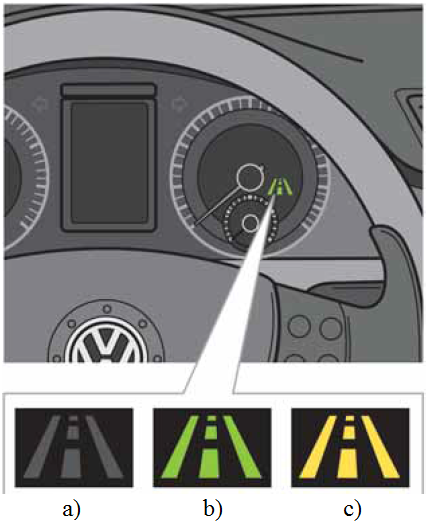 77 pav. Transporto priemonės linijų stebėjimo sistemos kontrolinė lemputė.Šaltinis: prieiga per internetą http://www.volkspage.net/technik/sspa) Ką reiškia kelio linijų stebėjimo sistemos kontrolinės lemputės geltona spalva?Atsakymas: .......................................................................................................b) Ką reiškia kelio linijų stebėjimo sistemos kontrolinės lemputės žalia spalva?Atsakymas: .......................................................................................................c) Ką reiškia kelio linijų stebėjimo sistemos užgesusi (nedeganti) kontrolinė lemputė?Atsakymas: .......................................................................................................5 užduotis. ATSAKYKITE Į PATEIKTUS KLAUSIMUS APIE PAVEIKSLE PATEIKTĄ SISTEMĄ.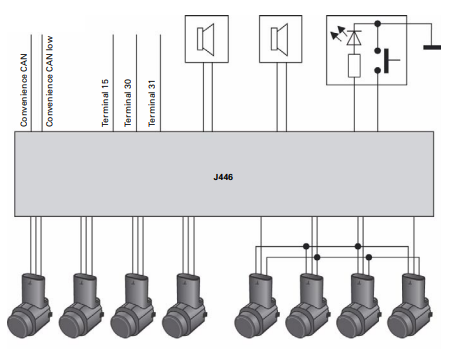 78 pav. Transporto priemonės parkavimosi pagalbos sistema.Šaltinis: nuoroda literatūros sąraše Nr. 24a) Kurios transporto priemonės zonos yra stebimos šios sistemos pagalba?Atsakymas: .......................................................................................................b) Kokio tipo jutikliai naudojami šioje sistemoje?Atsakymas: .......................................................................................................c) Kaip sistema sužino, kad yra įjungta atbulinė pavara?Atsakymas: .......................................................................................................d) Kaip sistema sužino, kad yra paspaudžiama stabdžių pamina?Atsakymas: .......................................................................................................6 užduotis. IŠVARDINKITE „ADAS“ SISTEMŲ NAUDOJAMAS TECHNOLOGIJAS TRANSPORTO PRIEMONĖS APLINKOS STEBĖJIMUI IR PRISKIRKITE JAS PRIE VEIKIMO ZONŲ.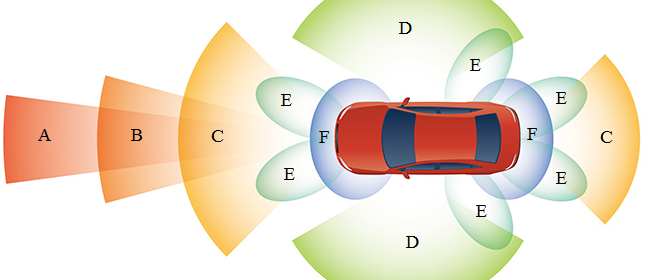 79 pav. ADAS sistemų transporto priemonės aplinkos stebėjimo zonos.Šaltinis: prieiga per internetą https://exchange.aaa.com/automotive/automotive-testing/advanced-driver-assistance-systems/#.YD1RYW_7TIU36 lentelė. ADAS sistemų naudojamos technologijos.7 užduotis. KAM YRA NAUDOJAMA PAVEIKSLE PAVAIZDUOTA KALIBRAVIMO ĮRANGA?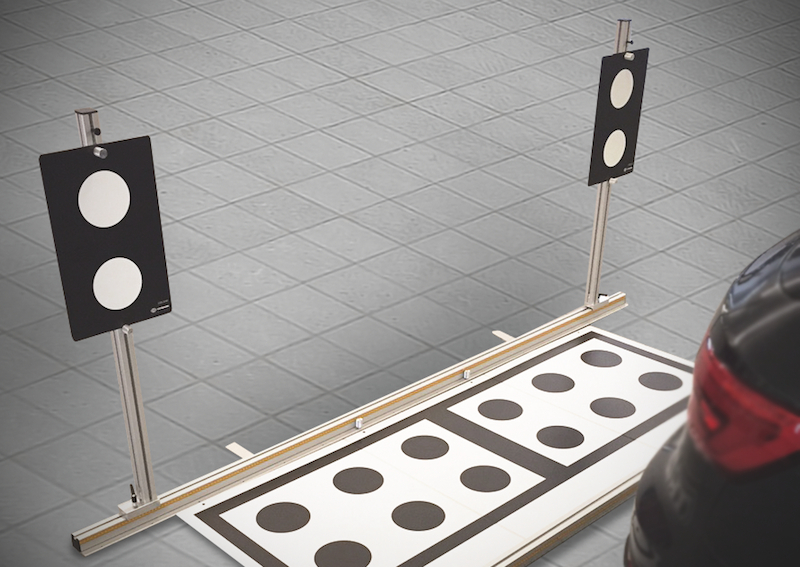 80 pav. Kalibravimo įranga.Šaltinis: nuoroda literatūros sąraše Nr. 25Ratų geometrijos kalibravimui;Aklosios zonos stebėjimo sistemos radarų kalibravimui;Linijų stebėjimo sistemos kamerų kalibravimui;Atbulinio vaizdo kameros kalibravimui.8 užduotis. KOKIŲ ELEMENTŲ IR SISTEMŲ KALIBRAVIMO DARBAI GALI BŪTI ATLIEKAMI PAVEIKSLE PATEIKTOJE DARBO VIETOJE (galimi keli teisingi atsakymai)?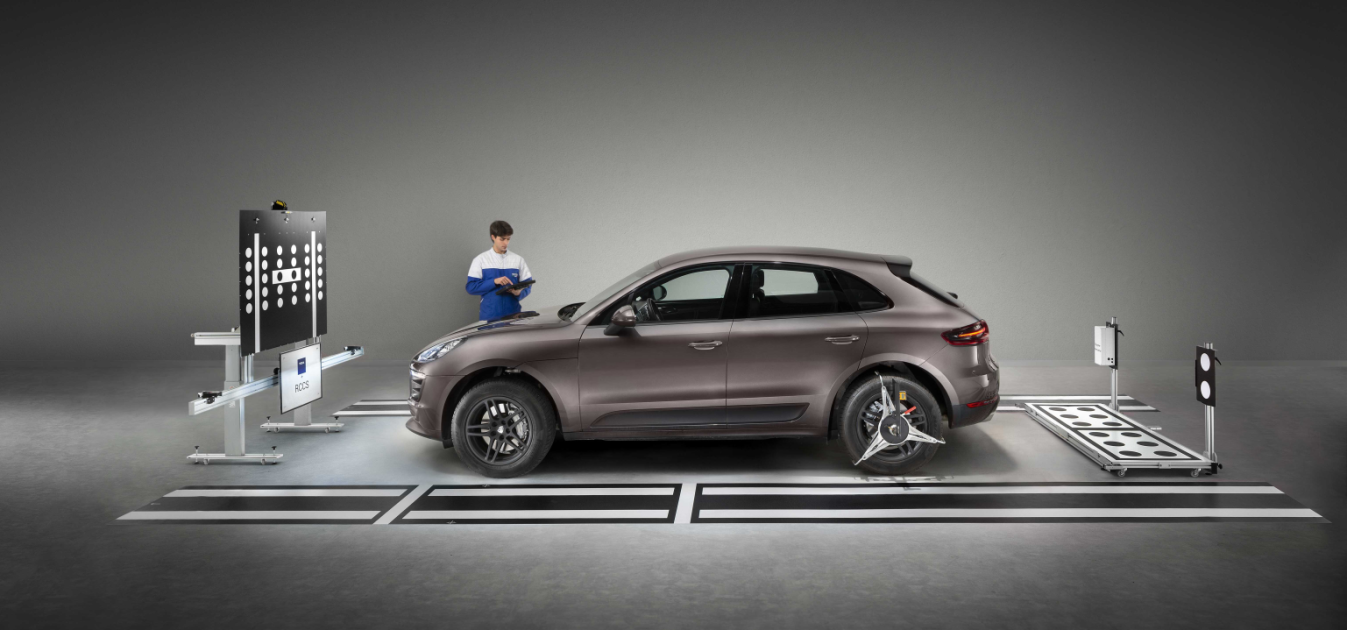 81 pav. Transporto priemonės ADAS sistemų kalibravimo atlikimo vieta.Šaltinis: prieiga per internetą https://www.texa.com/products/radar-camera-calibration-kitKelio ženklų atpažinimo sistemos;Adaptyvinės greičio palaikymo sistemos;Avarinio stabdymo, pėsčiųjų aptikimo, susidūrimo vengimo sistemos;Kelio linijų stebėjimo sistemos;Erdvinio vaizdo parkavimo pagalbos sistemos;Įspėjimo apie kryžminį eismą ir galinio susidūrimo perspėjimo sistemos;Aklosios zonos aptikimo sistemos;Parkavimo pagalbos sistemos;Naktinio matymo sistemos;Transporto priemonės ratų geometrijos;Transporto priemonės kėbulo geometrijos;Transporto priemonės žibintų;Kritulių jutiklio;Saulės šviesos intensyvumo ir krypties jutiklio.Modulis „Įvadas į darbo rinką“TESTAS ĮSIVERTINTI GEBĖJIMAMS BAIGUS PROGRAMĄ1. Ką gali pusiau hibridinė „MHEV“ transporto priemonė?važiuoti vien elektra;regeneruoti elektros energiją;važiuoti vien benzinu.2. Kaip pusiau hibridinių transporto priemonių „P0“ elektrinė mašina perduoda sukimo momentą vidaus degimo varikliui?sukdama alkūninį veleną per papildomą diržinę pavarą;sukdama alkūninį veleną per smagratį;sukdama pavarų dėžės pirminį veleną.3. Esant hibridinės pavaros gedimui rekomenduojama:vilkti transporto priemonę ne didesniu negu 20 km/h greičiu įjungus „D“ režimą;vilkti transporto priemonę ne didesniu negu 20 km/h greičiu įjungus „N“ režimą;vežti transporto priemonę pilnai užkėlus.4. Kokią srovę išduoda aukštos įtampos baterijos?kintamą;nuolatinę;priklauso nuo gamintojo.5. Kokia turėtų būti gero aukštos įtampos laido izoliacijos varža (tarp laido ir šarvo)?iki 1 Ω;iki 300 MΩ;virš 300 MΩ.6. Koks pagrindinis 48 V įtampos sistemų pranašumas lyginant su 12 V sistemomis?galima naudoti didesnės galios įrenginius naudojant to paties skerspjūvio laidus;dauguma komponentų 48 V sistemoms gaminamos ir perdirbtų atliekų;aukštesnių įtampų sistemų naudojimas brangina transporto priemonių gamyba.7. Koks veiksnys pasaulio rinkoje lėmė hibridinių transporto priemonių populiarumą po 2010 metų?griežtėjantys reikalavimai transporto taršai;atpigusi vario gavybos technologija;naftos produktų brangimas.8. Koks vyksta procesas energijos regeneracijos metu?transporto priemonės kinetinė energija paverčiama šilumine energija;transporto priemonės potencinė energija paverčiama elektros energija;transporto priemonės energija paverčiama elektros energija.9. Kuri hidraulinio transformatoriaus dalis yra nejudamai sujungta su įeinančiuoju pavaros velenu?a) turbinos ratas;b) siurblio ratas;c) hidraulinio transformatoriaus korpusas.10. Automatinės pavarų dėžės valdymo svirtis turi padėtis P R N D 3 2 1. Kuris atsakymas teisingas, jei valdymo svirtis yra padėtyje 2?a) visą laiką bus įjungta 2 pavara;b) dėžė veiks tik nuo antros pavaros;c) dėžė veiks tik iki 2 pavaros.11. Kokį slėgį sudaro elektrinis alyvos siurblys automatizuotoje pavarų dėžėje su dvigubo jungimo sausa sankaba?a) iki 30 barų;b) iki 60 barų;c) iki 90 barų.12. Kokio tipo jutikliai dažniausiai naudojami automatizuotų pavarų dėžių judesių parametrams nuskaityti?a) Hollo jutikliai;b) indukciniai jutikliai;c) optiniai jutikliai.13. Kiek procentų sudaro hidraulinio transformatoriaus siurbimo ir turbinos ratų kampinių greičių skirtumas sankabai veikiant darbiniu režimu?a) kampinių greičių skirtumo nėra;b) 2 – 3%;c) 10 – 12%.14. Koks didžiausias belaiptės pavarų dėžės naudingumo koeficientas?a) 0,9;b) 0,95;c) 0,98.15. Kokio tipo sinchronizatoriai dažniausiai naudojami automatizuotų pavarų dėžių su dvigubo jungimo sankaba 1 ir 2 pavarose?a) dvigubi sinchronizatoriai;b) trigubi sinchronizatoriai;c) sinchronizatoriai naudojami tik mechaninėse pavarų dėžėse.16. Kokiu tikslu atliekama automatinės pavarų dėžės adaptacija?a) nustatyti automatinės pavarų dėžės gedimus;b) tinkamai atlikti transporto priemonės privaloma techninę apžiūrą;c) po automatinės pavarų dėžės remonto.17. Pagal kokį parametrą automatinio stovėjimo stabdžio elektroninis valdymo blokas nustato stovėjimo stabdžio mechanizmo užspaudimo stiprumą?pagal elektros variklio naudojamą srovę;pagal elektros variklio naudojamą įtampą;pagal elektros variklio varžą.18. Aktyvios važiuoklės amortizatoriaus charakteristikos gali būti keičiamos elektroniškai, kai valdomas amortizatoriaus:droseliavimo kiaurymių pralaidumas;dujų slėgis;darbinio skysčio lygis.19. Kaip vadinasi aktyvios važiuoklės sistema, neturinti elektroninio valdymo bloko?Pneumomat;Nivomat;Hidromat.20. Kokio tipo pavaros nenaudojamos vairo stiprintuvo sistemose?hidraulinės;elektromechaninės;pneumatinės.21. Kokio tipo vairo stiprintuvo sistema gali būti sumontuota ant vairo veleno?elektrohidraulinė;elektromechaninė;elektrodinaminė.22. Kur dažniausiai automobiliuose būna sumontuotas ESP sistemos elektrohidraulinis blokas?transporto priemonės svorio centre;prie pagrindinio saugiklių bloko;variklio skyriuje.23. Kokiam parametrui turi įtakos elektroniškai valdoma automobilio stabilizatoriaus standinimo sistema?transporto priemonės pagreičiui pajudėjimo metu;transporto priemonės stabdymo keliui;transporto priemonės šoniniam posvyriui posūkyje.24. Pakabos lygio jutiklio signalas dažniausiai būna nuo 0,5 V iki 4,5 V ribose. Koks šio signalo tipas?analoginis;skaitmeninis;binominis.25. Kokios saugumo priemonės vadinamos pasyvaus saugumo priemonėmis?tai visos priemonės, kurių tikslas padėti vairuotojui išvengti eismo įvykio;tai visos priemonės, kurių tikslas sušvelninti ar visai neutralizuoti jau įvykusio eismo įvykio pasekmes.tai visos priemonės, kurių tikslas užtikrinti automobilio apsaugai nuo vagystės.26. Kuris saugos elementas suveikia anksčiau?oro pagalvės;diržų įtempikliai;šoninės pripučiamos užuolaidos.27. Ar galima matuoti SRS sistemos komponentų varžas?draudžiama matuoti SRS komponentų varžas, jei šie komponentai dar nėra suveikę;galima tik tuo atveju, jeigu tai yra būtina atlikti;galima naudojantis tik skaitmeniniais matavimo prietaisais.28. Kurioje transporto priemonės vietoje dažniausiai sumontuojamas SRS sistemos valdymo blokas?kuo arčiau pagrindinio saugiklių bloko;bet kurioje transporto priemonės vietoje;dažniausiai už priekinės panelės arba kiek galima arčiau transporto priemonės svorio centro.29. Kuris SRS sistemos komponentas reikalauja išcentravimo keitimo metu?elektroninis valdymo blokas;spiralinio laido ritė;pripučiama užuolaida.30. Kokio būvio šaltnešį suslegia kondicionieriaus kompresorius?dujinio būvio šaltnešį;skysto būvio šaltnešį;kieto būvio šaltnešį.31. Koks yra minimalus šaltnešio slėgis kondicionieriaus sistemoje, leidžiantis įsijungti kompresoriui?2 barai;5 barai;11 barų.32. Kokiomis dujomis rekomenduojama tikrinti kondicionieriaus sistemos sandarumą?azoto ir vandenilio mišiniu;angliarūgšte;deguonimi.33. Kokia yra galios tiekimo „Powertrain“ CAN linijos duomenų perdavimo sparta?500 mbit/s;500 kbit/s;500 Mbit/s.34. Kokioje duomenų perdavimo linijoje duomenų perdavimas vyksta vienu elektros laidu?LIN;CAN;MOST.35. Koks prietaisas leidžia pamatyti CAN tinklo signalo formą?multimetras;endoskopas;osciloskopas.36. Koks veiksmas privalomas atlikti po programos redagavimo prieš įrašant programą elektroniniam valdymo blokui?Checksum;Check in;Check out.37. Nuo kelintų metų visi Europoje parduodami benzininės transporto priemonės privalo turėti 16 kontaktų diagnostinę OBD jungtį?nuo 1996 metų;nuo 2001 metų;nuo 2008 metų.38. Nuo kelintų metų visos transporto priemonės privalo palaikyti OBD diagnostikos funkciją per CAN liniją?nuo 1996 metų;nuo 2001 metų;nuo 2008 metų.39. Kokią skaičiavimo sistemą atitinka gedimo kodas „5D4F“ ?dvejetainę;dešimtainę;šešioliktainę.40. Kuo naudojantis aprašomas loginių elementų veikimas?„1“ ir „0“ lentelėm;volt-amperinėm charakteristikom;sudetingom matematinėm formulėm.Testų ir užduočių atsakymaiModulis „Įvadas į profesiją“TESTAS ĮSIVERTINTI GEBĖJIMAMS PRIEŠ PRADEDANT MOKYTISTESTO ATSAKYMAI:Modulis „Hibridinių ir elektrinių transporto priemonių techninė priežiūra ir remontas1 užduotis. IŠVARDINKITE ĮKRAUNAMOS HIBRIDINĖS TRANSPORTO PRIEMONĖS „PHEV“ DALIS.1 lentelė. Hibridinės transporto priemonės komponentai.2 užduotis. IŠVARDINKITE HIBRIDINĖS TRANSPORTO PRIEMONĖS SAUGOS LAPE PATEIKTŲ KOMPONENTŲ PAVADINIMUS.2 lentelė. Hibridinės transporto priemonės komponentai.3 užduotis. IŠVADRINKITE BMW AUKŠTOS ĮTAMPOS „NiMH“ AKUMULIATORIŲ BATERIJOS PERSPĖJIMO ŽENKLŲ REIKŠMES.3 lentelė. Perspėjimo ženklų reikšmės.4 užduotis: IŠVARDINKITE HIBRIDINIŲ TRANSPORTO PRIEMONIŲ TECHNINĖS PRIEŽIŪROS IR DIAGNOSTIKOS METU NAUDOJAMOS TECHNINĖS PRIEMONĖS LENTELĖJE.4 lentelė. Hibridinių transporto priemonių techninės priežiūros ir diagnostikos priemonės.5 užduotis. IŠVARDINKITE LENTELĖJE PATEIKTŲ TRUMPINIŲ, NAUDOJAMŲ SU ELEKTRINĖMIS IR HIBRIDINĖMIS TRANSPORTO PRIEMONĖMIS, REIKŠMES.5 lentelė. Trumpinių reikšmės.6 užduotis. NURODYKITE LENTELĖJE PATEIKTŲ ELEKTROS MAŠINŲ, NAUDOJAMŲ SU HIBRIDINĖMIS TRANSPORTO PRIEMONĖMIS, SUMONTAVIMO VIETAS PAGAL PATEIKTĄ SCHEMĄ.6 lentelė. Elektros mašinų sumontavimo vietos.7 užduotis. ŽIŪRĖDAMI Į PAVEIKSLĄ ATSAKYKITE Į ŽEMIAU PATEIKTUS KLAUSIMUS.a) Kurios elektros mašinos naudojamos norint užvesti vidaus degimo variklį?Atsakymas: P0, P1.b) Kurios elektros mašinos naudojamos transporto priemonei važiuojant vien elektra?Atsakymas: P2, P3, P4, P5.8 užduotis. ŽIŪRĖDAMI Į PAVEIKSLĄ ATSAKYKITE Į ŽEMIAU PATEIKTUS KLAUSIMUS.a) Kaip vadinama tokia akumuliatorių baterijos įkrovos strategija?Atsakymas: Regeneracija.b) Kaip vadinamos transporto priemonės turinčios tokią baterijos įkrovos strategiją?Atsakymas: Mikrohibridai.9 užduotis. ŽIŪRĖDAMI Į PAVEIKSLĄ ATSAKYKITE Į ŽEMIAU PATEIKTUS KLAUSIMUS.a) Kaip schemoje yra pažymėta vidaus degimo variklio atjungimo sankaba?Atsakymas: K0.b) Kaip schemoje yra pažymėta transmisijos atjungimo sankaba?Atsakymas: K1.c) Kokia pavarų dėžė naudojama paveiksle pavaizduotoje hibridinėje transporto priemonėje?Atsakymas: Mechaninė.d) Kiek transporto priemonės valdymo paminų yra sumontuota vairuotojui?Atsakymas: 3.e) Kiek elektros mašinų yra sumontuota pavaizduotoje schemoje?Atsakymas: 1.10 užduotis. ŽIŪRĖDAMI Į PAVEIKSLĄ PRISKIRKITE HIBRIDINĖS TRANSPORTO PRIEMONĖS VEIKIMO REŽIMUS.7 lentelė. Hibridinės transporto priemonės veikimo režimai.11 užduotis. ŽIŪRĖDAMI Į PAVEIKSLĄ ATSAKYKITE Į ŽEMIAU PATEIKTUS KLAUSIMUS.a) Kokia procedūra pavaizduota paveiksle?Atsakymas: Akumuliatorių baterijos įkrovimo sistemos kondensatoriaus priverstinis iškrovimas.b) Kada reikia atlikti pavaizduotą procedūrą?Atsakymas: Prieš atliekant akumuliatorių baterijos įkrovimo sistemos remontą.c) Ar reikia atlikti šią procedūrą keičiant akumuliatorių bateriją?Atsakymas: Nereikia.12 užduotis. UŽPILDYKITE LENTELĘ ĮRAŠYDAMI NURODYTŲ PAPILDOMŲ ELEKTRA VALDOMŲ PRIEMONIŲ PAVADINIMUS NAUDOJAMUS HIBRIDINĖSE TRANSPORTO PRIEMONĖSE VIDAUS DEGIMO VARIKLIŲ DARBO EFEKTYVUMUI IR TARŠOS RODIKLIAMS PAGERINTI.8 lentelė. Hibridinės transporto priemonės elektriniai įrenginiai.Šaltinis: prieiga per internetą https://x-engineer.org/automotive-engineering/vehicle/hybrid/mild-hybrid-electric-vehicle-mhev-components-continental/13 užduotis. ŽIŪRĖDAMI Į PAVEIKSLĄ ATSAKYKITE Į ŽEMIAU PATEIKTUS KLAUSIMUS.a) Koks elektros įrenginys gaunamas sujungus diodus pagal pateiktą schemą?Atsakymas: Įtampos lygintuvas.b) Kokią įtampą rodo grafikas „U1“?Atsakymas: Kintamą įtampą.c) Kokią įtampą rodo grafikas „U2“?Atsakymas: Nuolatinę įtampą.14 užduotis. ŽIŪRĖDAMI Į PAVEIKSLĄ IŠVARDINKITE HIBRIDINIO AUTOMOBILIO ELEKTRINĖS PAVAROS KOMPONENTUS.9 lentelė. Hibridinio automobilio elektrinės pavaros komponentai.15 užduotis. ŽIŪRĖDAMI Į PAVEIKSLĄ ATSAKYKITE Į ŽEMIAU PATEIKTUS KLAUSIMUS.a) Koks yra schemoje pavaizduotas hibridinės transporto priemonės tipas?Atsakymas: Pakraunamas hibridas.b) Ar gali pavaizduota schemoje transporto priemonė važiuoti naudodama vien elektrą?Atsakymas: Taip.c) Ar gali pavaizduota schemoje transporto priemonė važiuoti naudodama vien vidaus degimo variklį?Atsakymas: Ne.16 užduotis. ŽIŪRĖDAMI Į PAVEIKSLĄ ATSAKYKITE Į ŽEMIAU PATEIKTUS KLAUSIMUS.a) Kaip vadinasi paveiksle pateiktas įrenginys?Atsakymas: Defibriliatorius.b) Kokiais atvejais naudojamas paveiksle pateiktas įrenginys?Atsakymas: Automatinį išorinį defibriliatorių reikėtų naudoti visada, jei žmogus yra nesąmoningas ir nekvėpuoja po sukrėtimo elektra.17 užduotis. ŽIŪRĖDAMI Į PAVEIKSLĄ UŽPILDYKITE LENTELĘ IŠVARDINDAMI HIBRIDINIO AUTOMOBILIO ELEKTRINĖS PAVAROS KOMPONENTUS .10 lentelė. Hibridinio automobilio elektrinės pavaros komponentai.18 užduotis. ŽIŪRĖDAMI Į PAVEIKSLĄ UŽPILDYKITE LENTELĘ IŠVARDINDAMI HIBRIDINIO AUTOMOBILIO ELEKTRINĖS SCHEMOS KOMPONENTUS.11 lentelė. Hibridinio automobilio elektrinės schemos komponentai.19 užduotis. ŽIŪRĖDAMI Į PAVEIKSLĄ ATSAKYKITE Į ŽEMIAU PATEIKTUS KLAUSIMUS.a) Koks hibridinės pavaros darbo režimas pavaizduotas schemoje?Atsakymas: Avarinis aukštos įtampos atjungimas.b) Kokį veiksmą schemoje žymi „a“ rodyklė?Atsakymas: Aukštos įtampos baterijos atjungimą.c) Kokį veiksmą schemoje žymi „b“ rodyklė?Atsakymas: Inverterio kondensatorių iškrovimą.d) Kokį veiksmą schemoje žymi „c“ rodyklė?Atsakymas: Elektros mašinos valdymo grandinės iškrovimą.20 užduotis. ŽIŪRĖDAMI Į PAVEIKSLĄ ATSAKYKITE Į ŽEMIAU PATEIKTUS KLAUSIMUS.a) Kokią funkciją atlieka žalia spalva pažymėta grandinė?Atsakymas: Stebi sistemos jungčių ir dangčių būklę .b) Kaip vadinasi žalia spalva pažymėta grandinė?Atsakymas: Inerlock.c) Kokiame elektroniniame valdymo bloke prasideda ir baigiasi žalios spalvos grandinė?Atsakymas: Aukštos įtampos akumuliatorių baterijos valdymo bloke.21 užduotis. ŽIŪRĖDAMI Į PAVEIKSLĄ UŽPILDYKITE LENTELĘ IŠVARDINDAMI NURODYTŲ TECHNOLOGIJŲ AKUMULIATORIŲ CHARAKTERISTIKAS.12 lentelė. Akumuliatorių technologinės charakteristikos.22 užduotis. UŽPILDYKITE LENTELĘ ĮRAŠYDAMI NURODYTŲ INDIKACINIŲ LEMPUČIŲ, NAUDOJAMŲ ELEKTRINĖSE IR HIBRIDINĖSE TRANSPORTO PRIEMONĖSE, PAVADINIMUS.13 lentelė. Indikacinių lempučių reikšmės.Šaltinis: prieiga per internetą https://procarmanuals.com/category/pdf-online/23 užduotis. KURIS IŠ PATEIKTŲ ELEKTROS LIZDŲ NAUDOJAMAS EUROPAI SKIRTOMS ELEKTRINĖMS TRANSPORTO PRIEMONĖMS ĮKRAUTI?Atsakymas: A.24 užduotis. UŽPILDYKITE LENTELĘ ĮRAŠYDAMI ELEKTRINĖSE TRANSPORTO PRIEMONĖSE NAUDOJAMŲ ĮKROVIMO LAIDŲ KONTAKTŲ REIKŠMES.14 lentelė. Hibridinės transporto priemonės elektrinės schemos komponentai.25 užduotis. IŠVARDINKITE LENTELĖJE PATEIKTŲ TRANSPORTO PRIEMONIŲ SAUGIKLIŲ REIKŠMES (NOMINALĄ) PAGAL INFORMACIJĄ, PATEIKTĄ PAVEIKSLE15 lentelė. Saugiklių reikšmės.26 užduotis. KOKIU TIKSLU PRIVALOMA UŽKABINTI SPYNĄ ANT AUKŠTOS ĮTAMPOS DEAKTYVAVIMO JUNGTIES?Atsakymas: Norint išvengti netyčinio aukštos įtampos įjungimo.27 užduotis. ŽIŪRĖDAMI Į PAVEIKSLĄ ATSAKYKITE Į ŽEMIAU PATEIKTUS KLAUSIMUS.a) Su kokiomis hibridinių transporto priemonių pavarų dėžėmis būna naudojamos šios sistemos? Atsakymas: Mechaninėmis.b) Kokio tipo sankabos pavara pavaizduota paveiksle?Atsakymas: Elektrohidraulinė.28 užduotis. UŽPILDYKITE LENTELĘ ĮRAŠYDAMI NURODYTŲ HIBRIDINIŲ TRANSPORTO PRIEMONIŲ HIBRIDINĖS PAVAROS JUNGIMO TIPŲ PAVADINIMUS.16 lentelė. Hibridinių transporto priemonių pavarų jungimo tipai.Šaltinis: prieiga per internetą https://www.sciencedirect.com/science/article/pii/S136403211930804429 užduotis. ŽIŪRĖDAMI Į PAVEIKSLĄ UŽPILDYKITE LENTELĘ PRISKIRDAMI BATERIJOS ĮKROVIMO SISTEMOS DARBO REŽIMUS NURODYTIEMS VAŽIAVIMO REŽIMAMS.17 lentelė. Transporto priemonės važiavimo režimai.30 užduotis. ŽIŪRĖDAMI Į PAVEIKSLĄ UŽPILDYKITE LENTELĘ PRISKIRDAMI Li-Ion AKUMULIATORIAUS SUDEDAMŲJŲ DALIŲ PAVADINIMUS.18 lentelė. Li-Ion akumuliatoriaus sudėtinės dalysModulis „Transporto priemonių transmisijos elektros įrenginių priežiūra ir remontas“1 užduotis. KURIE TEIGINIAI APIE DVIGUBO JUNGIMO SANKABAS YRA TEISINGI (galimi keli teisingi atsakymai)?a) naudojamos automatizuotai valdomose pavarų dėžėse;b) turi dvi viendiskes sausas sankabas;d) turi du daugiadiskių sankabų paketus;2 užduotis. IŠVARDINKITE AUTOMATIZUOTOS PAVARŲ DĖŽĖS SU VISAIS VAROMAISIAIS RATAIS SUDEDAMĄSIAS DALIS.1 – kampinis reduktorius (visi varomieji ratai)2 – transmisijos blokavimo mechanizmas stovėjimui P3 – selektoriaus lynas4 – alyvos filtras5 – alyvos radiatorius6 – mechaninė pavarų dėžė7 – alyvos siurblys8 – mechatronikos blokas9 – atbulinės pavaros krumpliaračio velenas10 – dvigubo jungimo šlapioji sankaba3 užduotis. IŠVARDINKITE AUTOMATIZUOTOS PAVARŲ DĖŽĖS SU GALINIAIS VAROMAISIAIS RATAIS SUDEDAMĄSIAS DALIS.1 – diferencialas2 – pagrindinė pavara3 – alyvos radiatorius4 – mechaninė pavarų dėžė5 – mechatronikos blokas6 – dvigubo jungimo šlapioji sankaba4 užduotis. IŠVARDINKITE AUTOMATIZUOTOS MECHANINĖS PAVARŲ DĖŽĖS SU ELEKTRONINIU VALDYMU IR SAUSA VIENADISKE SANKABA SUDEDAMĄSIAS DALIS.1 – potenciometras ir mikroišjungikliai selektoriaus korpuse2 – selektoriaus svirtis3 – elektroninis valdymo blokas4 – hidraulinis blokas5 – hidraulinis siurblys6 – hidroakumuliatorius7 – sankabos valdymo darbinio cilindro elektrinis valdiklis8 – elektrohidraulinis mechaninės vienadiskės sankabos valdymo darbinis cilindras9 – mechaninė pavarų dėžė10 – pavarų parinkimo ir perjungimo svirtis11 – pavarų perjungimo padėčių potenciometrai12 – pavarų parinkimas13 – pavarų perjungimo mechanizmas14 – pavarų įjungimas5 užduotis. PAAIŠKINKITE, KOKIO TIPO PAVARŲ DĖŽĖS PAVARŲ PERJUNGIMO MECHANIZMAS PAVAIZDUOTAS PAVEIKSLĖLYJE IR KOKIU BŪDU VYKDOMAS PAVAROS ĮJUNGIMAS. IŠVARDINKITE NURODYTAS DALIS.Automatizuoto valdymo pavarų dėžės su dvigubo jungimo sausom vienadiskėm sankabom pavarų perjungimo mechanizmas. Pavaros perjungiamos naudojant hidraulinį valdymą. Mechatronikos blokas, gavęs informaciją iš jutiklių apie esamą važiavimo režimą, siunčia komandą vykdymo įtaisams pakeisti alyvos slėgį skirtingose pavarų perjungimo cilindro kamerose. Tokiu būdu pavarų perjungimo šakutė paslenkama reikiama pavaros įjungimo kryptimi.1 – pirmos ir trečios pavaros valdymas2 – mechatronikos blokas3 – pavarų perjungimo cilindras4 – pavarų perjungimo stūmoklis5 – pavarų perjungimo šakutė6 – jungiamoji mova (sinchronizatorius)7 – pirmos pavaros įjungimo kryptis8 – pavarų perjungimo cilindro ertmės (alyvos užpildas)6 užduotis. PAAIŠKINKITE, KOKIO TIPO PAVARŲ DĖŽĖ PAVAIZDUOTA PAVEIKSLĖLYJE IR KOKIU BŪDU PERDUODAMAS SUKAMASIS JUDESYS VAROMIESIEMS RATAMS.Automatinė belaiptė CVT pavarų dėžė su hidrauliniu transformatoriumi. Variatoriaus perdavimo skaičius keičiamas valdymo blokui apdorojus įėjimo signalus iš pavarų valdymo svirties, akseleratoriaus padėties, variklio sūkių, varančiojo ir varomojo skriemulių sukimosi dažnių, alyvos temperatūros ir slėgio, diržo įtempimo jutiklių. Sukamasis judesys perduodamas segmentinio diržo pagalba, papildomai naudojant planetines pavaras palėtintai ir atbulinei pavaroms. Pavarų dėžė naudojama išilgai išdėstytiems varikliams su visų varomųjų ratų sistema.7 užduotis. IŠVARDINKITE ELEKTROHIDRAULINĖS SANKABOS DALIS.1 – variklis2 – mechaninė sausa vienadiskė sankaba3 – darbinis sankabos cilindras ir išjungimo guolis4 – pavarų valdymo H tipo svirtis5 – pagrindinis sankabos valdymo elektrohidraulinis cilindras6 – elektrinis variklis7 – automatizuoto sankabos valdymo įrenginys8 – mechaninė pavarų dėžė9 – sankabos išjungimo padėties jutiklis10 – sliekinė pavara8 užduotis. PAAIŠKINKITE, KOKIO TIPO SANKABA PAVAIZDUOTA PAVEIKSLĖLYJE IR KOKIOSE PAVARŲ DĖŽĖSE YRA NAUDOJAMA. IŠVARDINKITE NURODYTAS DALIS.Sausoji dvigubo jungimo sankaba, turinti du nepriklausomus sankabos varomuosius diskus, kurių pagalba įjungiamos porinės ir neporinės pavaros (atitinkamų pavarų krumpliaračių poros). Ši sankaba naudojama automatizuotose pavarų dėžėse DCT (Double Clutch Transmission – Dvigubos Sankabos Transmisija).1 – pirmos ir antros sankabos pirminiai pavarų dėžės velenai2 – pirmos ir antros sankabos diafragminės spyruoklės3 – išorinis prispaudžiamasis diskas4 – antros sankabos diskas5 – krumpliuotas variklio paleidimo sistemos žiedas, sumontuotas ant smagračio6 – pirmos sankabos diskas7 – tarpinis prispaudžiamasis diskas8 – vidinis prispaudžiamasis diskas9 – pirmos ir antros sankabos išjungimo svirtys9 užduotis. IŠVARDINKITE HALDEX MOVOS VYKDOMOSIOS SISTEMOS MECHANIZMŲ DALIS.1 – STOP signalo išjungiklis2 – ratų sukimosi dažnių jutikliai3 – akceleratoriaus paminos padėties jutiklis4 – variklio sūkių jutiklis5 – elektroninis variklio valdymo blokas6 – ABS valdymo blokas7 – elektromechaninio stovėjimo stabdžio EVB su integruotais kėbulo inercijos poslinkių jutikliais8 – diagnostinė duomenų magistralės sąsaja9 – vairo rato posūkio kampo jutiklis10 – movos blokavimo valdymo vožtuvas11 – movos alyvos siurblys10 užduotis. IŠVARDINKITE AUTOMATINĖS PAVARŲ DĖŽĖS VALDYMO SISTEMOS RYŠIUS IR ELEMENTŲ DALIS.jutiklių signalai 7 – pavarų dėžės alyvos temperatūros jutiklisvaldiklių signalai 8 – diagnostinė jungtisvaldymo blokų signalai (CAN) 9 – EVB1 – alyvos slėgio jutikliai 10 – elektromagnetiniai valdymo vožtuvai2 – Tiptronic jungiklis pavarų svirtyje 11 – selektoriaus svirties fiksavimo magnetas3 – Tiptronic jungikliai vairo rate 12 – valdymo blokas prietaisų skydelyje4 – pirminio veleno kampinio greičio jutiklis 13 – variklio valdymo blokas5 – galinio veleno kampinio greičio jutiklis 14 – pavarų dėžės valdymo blokas6 – daugiafunkcinis pavarų svirties jutiklis 15 – ABS valdymo blokasModulis „Transporto priemonių važiuoklės ir aktyvių saugumo sistemų elektros įrenginių techninė priežiūra ir remontas“1 užduotis. ŽIŪRĖDAMI Į PAVEIKSLĄ PAŽYMĖKITE PNEUMATINĖS SISTEMOS KOMPONENTUS IR ATSAKYKITE Į ŽEMIAU PATEIKTUS KLAUSIMUS.19 lentelė. Pneumatinės sistemos komponentai.Kas nutiks transporto priemonei, jeigu 17 numeriu schemoje pažymėtas komponentas praras sandarumą?Atsakymas: Vienas iš transporto priemonės kampų nusileis į žemiausią padėtį.Kas nutiks transporto priemonei, jeigu 1 numeriu schemoje pažymėtas komponentas praras sandarumą?Atsakymas: Kompresorius negalės sukelti reikiamo slėgio, kadangi sistema nesandari ir transporto priemonė negalės pasikelti.2 užduotis. KOKIAIS INTERVALAIS (KADA) REIKIA KEISTI ORO DŽIOVINTUVĄ PNEUMATINĖS VAŽIUOKLĖS SISTEMOJE?Atsakymas: Džiovintuvo keisti nereikia, nes jis automatiškai atsinaujina (yra išdžiovinamas) slėgio numetimo momentais sistemos darbo metu.3 užduotis. ŽIŪRĖDAMI Į PAVEIKSLĄ ATSAKYKITE Į ŽEMIAU PATEIKTUS KLAUSIMUS.a) Ar gali vairuotojas pasirinkti aukščiausią + 25 mm važiuoklės padėtį važiuodamas 140 km/h? Atsakymas: Neb) Koks bus transporto priemonės važiuoklės lygis, jeigu yra nustatyta aukščiausia padėtis ir važiuojama 100 km/h greičiu 60 sekundžiųAtsakymas: Bus aukščiausias +25 mm					c) Kokią žemiausią važiuoklės padėtį vairuotojas gali pasirinkti važiuodamas 80 km/h greičiu? Atsakymas: Normalią 0 mm									d) Koks bus transporto priemonės važiuoklės lygis, kai yra nustatoma aukščiausia padėtis, o vėliau automobilis įsibėgėja iki 200 km/h ir yra sulėtinamas iki 60 km/h?Atsakymas: Normali 0 mm		e) Kokiomis sąlygomis važiuojant transporto priemonė nusileidžia į žemiausią -15 mm važiuoklės padėtį?Atsakymas: Važiuojant ilgiau negu 30 sekundžių didesniu negu 140 km/h greičiu, arba staigiai įsibėgėjus virš 180 km/h									4 užduotis. ATSAKYKITE Į PATEIKTUS KLAUSIMUS APIE PAVEIKSLE PATEIKTĄ SCHEMAa) Kokia procedūra yra pavaizduota paveiksle?Atsakymas: Avarinis stovėjimo stabdžio atlaisvinimo būdas.b) Ką ir kodėl reikia atlikti su detale, pažymėta paveiksle numeriu 4?Atsakymas: Pakeisti nauja, nes šį tarpinė yra vienkartinė.c) Kokio tipo stabdžių mechanizmas pavaizduotas paveiksle?Atsakymas: Diskinis.d) Kokia stovėjimo stabdžio pavara pavaizduota paveiksle?Atsakymas: Elektromechaninė.e) Kokio tipo tamprusis elementas pavaizduotas paveiksle naudojamas kėbulo lygio palaikymui?Atsakymas: Spyruoklė.5 užduotis. KOKIA SISTEMA YRA PAVAIZDUOTA PAVEIKSLE?a) Padangų slėgio kontrolės sistema;6 užduotis. PARINKITE TEISINGĄ ATSAKYMĄ KIEKVIENAM PATEIKTAM KLAUSIMUI NAUDOJANTIS PATEIKTA SCHEMA.1. Kokiai saugumo sistemai priklauso pateikta schema?a) Aktyvaus saugumo;2. Ką reiškia skaičių derinys pateiktas prie rato?a) Slėgio jutiklio ID numeris;3. Kokios technologijos dėka slėgio jutikliai perduoda informaciją TPMS sistemos valdymo blokui?b) Radijo bangų;4. Kokio dažnio slėgio jutiklių signalai dažniausiai būna Europoje naudojamuose automobiliuose?a) 433 MHz;7 užduotis. ATSAKYKITE Į KLAUSIMUS APIE PAVEIKSLE PATEIKTĄ KOMPONENTĄa) Kur automobilyje montuojamas šis jutiklis?Atsakymas: Ant vairo veleno.b) Kokia automobilio sistema naudoja šio jutiklio siunčiamą informaciją?Atsakymas: Elektromechaninio vairo stiprintuvo.8 užduotis. KADA BUS AUTOMATIŠKAI AKTYVUOTAS STOVĖJIMO STABDYS, KAI TRANSPORTO PRIEMONĖJE YRA ĮRENGTA „AUTO HOLD“ SISTEMA (galimi keli teisingi atsakymai)?a) Atsidarius vairuotojo durims;c) Atsisegus saugos diržą vairuotojui;e) Išjungus degimą;9 užduotis. ATSAKYKITE Į KLAUSIMUS APIE PAVEIKSLE PATEIKTĄ MECHANIZMĄa) Kokia vairo stiprintuvo sistema pavaizduota paveiksle?Atsakymas: Elektrohidraulinė.b) Kokio tipo vairo reduktorius pavaizduotas paveiksle?Atsakymas: Krumpliastiebinis.10 užduotis. ŽIŪRĖDAMI Į PAVEIKSLĄ PAŽYMĖKITE SISTEMOS KOMPONENTUS, NURODYTUS LENTELĖJE.20 lentelė. ESP sistemos komponentai.Modulis „Transporto priemonių apsaugos, komforto ir pasyvaus saugumo sistemų elektros įrenginių priežiūra ir remontas“1 užduotis. ATSAKYKITE Į KLAUSIMUS APIE PAVAIZDUOTĄ PAVEIKSLE DUJŲ GENERATORIŲ?1. Kokioms oro pagalvėms pripūsti naudojamas kupolo formos dujų generatorius?b) Vairuotojo oro pagalvėje.2. Kokio tipo dujų generatorius pavaizduotas paveiksle?d) Vieno etapo dujų generatorius su kietu užtaisu.3. Kokie pašaliniai veiksniai gali aktyvuoti šį dujų generatorių?c) Mechaninis poveikis (sukrėtimas).2 užduotis. LENTELĖJE SURAŠYKITE ORO PAGALVĖS KEITIMO DARBUS PAGAL JŲ EILIŠKUMĄ.21 lentelė. Oro pagalvės keitimo darbų eiliškumas.3 užduotis. IŠVARDINKITE, KAIP VADINASI IR KOKIUS DARBUS GALIMA ATLIKTI SU LENTELĖJE PATEIKTA TECHNOLOGINE ĮRANGA BEI PRIEMONĖMIS.22 lentelė. Technologinė įranga ir priemonės.4 užduotis. NAUDODAMIESI SCHEMA UŽPILDYKITE LENTELĘ ĮRAŠYDAMI DAUGIAFUNKCINIO JUNGIKLIO KONTAKTŲ NUMERIUS Į ATITINKAMĄ LANGELĮ PAGAL LENTELĖJE NURODYTAS SĄLYGAS.23 lentelė. Daugiafunkcinio jungiklio kontaktų numerių ryšiai(jeigu nurodytas kontaktas esant duotai jungiklio padėčiai neturi ryšių su kitais kontaktais į lentelę rašosi “0” )5 užduotis. NAUDODAMIESI SCHEMA UŽPILDYKITE LENTELĘ ĮRAŠYDAMI DAUGIAFUNKCINIŲ JUNGIKLIŲ KONTAKTŲ NUMERIUS Į ATITINKAMĄ LANGELĮ PAGAL LENTELĖJE NURODYTAS SĄLYGAS.24 lentelė. Daugiafunkcinių jungiklių kontaktų numerių ryšiai(jeigu nurodytas kontaktas esant duotai jungiklio padėčiai neturi ryšių su kitais kontaktais, į lentelę rašosi “0” )6 užduotis. ĮŠVARDINKITE LENTELĖJE NURODYTUS AUTOMOBILO KONDICIONIERIAUS SISTEMOS KOMPONENTUS PAVAIZDUOTUS PAVEIKSLE.25 lentelė. Kondicionieriaus sistemos komponentai7 užduotis. PRISKIRKITE LENTELĖJE PATEIKTŲ AUTOMOBILIO ŽYMĖJIMŲ REIKŠMES VIETOMIS, NURODYTOMS SKAIČIAIS PAVEIKSLE.26 lentelė. Automobilių žymėjimo reikšmės.8 užduotis. IŠVARDINKITE LENTELĖJE PATEIKTŲ NOMINALŲ AUTOMOBILIO SAUGIKLIŲ SUMONTAVIMO VIETAS PAGAL INFORMACIJĄ, PATEIKTĄ PAVEIKSLE.27 lentelė. Automobilių saugiklių reikšmės.9 užduotis. ATSAKYKITE Į PATEIKTUS KLAUSIMUS APIE PAVEIKSLE PATEIKTĄ ELEKTROS SCHEMĄ.a) Kaip pateiktoje elektros schemoje yra pažymėta relė? 			Atsakymas: K14.b) Kaip elektros schemoje žymimas relės valdymo grandinės saugiklis? 		Atsakymas: F33.c) Kaip elektros schemoje žymimas relės valdymo grandinės saugiklis? 		Atsakymas: F31.d) Ar turi įtakos pateiktai elektros grandinei degimo spynelės įjungimo padėtis?Atsakymas: Neturi.10 užduotis. PRISKIRKITE LENTELĖJE NURODYTIEMS SRS SISTEMOS KOMPONENTAMS SUMONTAVIMO VIETAS PAVEIKSLE PATEIKTAME AUTOMOBILYJE.28 lentelė. Automobilio SRS sistemos komponentai.11 užduotis. PRISKIRKITE PAVADINIMUS LENTELĖJE NURODYTIEMS SRS SISTEMOS KOMPONENTAMS.29 lentelė. Transporto priemonės SRS sistemos komponentai.Šaltinis: prieiga per internetą https://workshop.autodata-group.com/vehicle/component-locations/118875112 užduotis. ATSAKYKITE Į PATEIKTUS KLAUSIMUS APIE PAVEIKSLE PATEIKTĄ SRS SISTEMOS KOMPONENTĄ.a) Koks tai SRS sistemos komponentas?Atsakymas: Elektroninis valdymo blokas.b) kurioje automobilio dalyje dažniausiai jis montuojamas?Atsakymas: Salone, kuo arčiau automobilio svorio centro.c) Ką reiškia raudonai apvesta rodyklė ant komponento lipduko?Atsakymas: Komponento sumontavimo kryptį link automobilio priekio.d) Kokia jėga turi būti priveržtas šitas komponentas?Atsakymas: Automobilio gamintojo nustatyta jėga.13 užduotis. PRISKIRKITE LENTELĖJE NURODYTIEMS KONDICIONIERIAUS SISTEMOS KOMPONENTAMS SUMONTAVIMO VIETAS PAVEIKSLE PATEIKTOJE TRANSPORTO PRIEMONĖJE.30 lentelė. Kondicionieriaus sistemos komponentai.14 užduotis. ATSAKYKITE Į PATEIKTUS KLAUSIMUS APIE PAVEIKSLE PATEIKTĄ KOMFORTO SISTEMOS KOMPONENTĄ.a) Kokio tipo jutiklis naudojamas siekiant atpažinti žmogaus prisilietimą?Atsakymas: Kondensatorinis (Talpinis).b) Koks parametras yra matuojamas tarp jutiklio išvadų nustatant žmogaus prisilietimą?Atsakymas: Elektrinė talpa.c) Kokiai komforto sistemai priklauso pavaizduotas jutiklis?Atsakymas: Centrinis užraktas.15 užduotis. ATSAKYKITE Į PATEIKTUS KLAUSIMUS APIE PAVEIKSLE PATEIKTĄ KOMPONENTĄ.a) Prie kokių automobilio sistemų priskiriamas šias komponentas?Atsakymas: Prie automobilio pasyvaus saugumo sistemos.b) Ką paveiksle vaizduoja raudonos rodyklės?Atsakymas: Sistemą veikiančias jėgas ir jos dalių judėjimo kryptis.c) Esant kokio tipo susidūrimui suveiks ši sistema?Atsakymas: Esant smūgiui iš automobilio galo.16 užduotis. NURODYKITE UŽPILDYDAMI LENTELĘ KONDICIONIERIAUS SISTEMOS ALYVOS PASISKIRSTYMĄ KOMPONENTUOSE PAGAL PAVEIKSLE PATEIKIAMAS PROPORCIJAS.31 lentelė. Kondicionieriaus sistemos komponentai.17 užduotis. KOKIOS MARKĖS ŠALTNEŠĮ YRA DRAUDŽIAMA NAUDOTI?b) R 12;18 užduotis. KOKS PAGRINDINIS PARAMETRAS SKIRIASI TARP KONDICIONIERIŲ ALYVŲ ISO 46, ISO 100, ISO 150?c) Klampa.19 užduotis. NURODYKITE UŽPILDYDAMI LENTELĘ KOKIEMS ŽIBINTAMS IR KURIAI EISMO KRYPČIAI SKIRTI PAVEIKSLUOSE PATEIKTI ŠVIESOS SPINDULIAI.32 lentelė. Šviesos spinduliai.Šaltinis: prieiga per internetą https://vehicleinspection.nzta.govt.nz/virms/in-service-wof-and-cof/general/lighting/headlamps#note820 užduotis. KĄ REIŠKIA UŽRAŠAS ANT TRANSPORTO PRIEMONĖS ŽIBINTO „1%“?a) Šviesos spindulio nuolydžio kampą;Modulis „Transporto priemonių elektroninių valdymo blokų ir tarptinklinių ryšių diagnozavimas, remontas ir programavimas“1 užduotis. ŽIŪRĖDAMI Į PAVEIKSLĄ ATSAKYKITE Į ŽEMIAU PATEIKTUS KLAUSIMUS.a) Kokio tipo žemėlapis pateiktas paveiksle?Atsakymas: Trimatis, 3D.b) Kokiais vienetais skaičiuojama variklio vartojama oro masė?Atsakymas: mg/stroke, arba mg/stūmoklio eigai.c) Kokiam varikliui valdyti skirtas šis žemėlapis?Atsakymas: Dyzeliniam, turbo dyzeliniam.d) Kokį parametrą pakeisime keisdami skaičius programos lentelėje?Atsakymas: Įpurškiamą degalų kiekį.e) Koks variklio išmetamųjų dujų parametras padidės per daug padidinus įpurškiamą degalų kiekį?Atsakymas: Dūmingumas.2 užduotis. ŽIŪRĖDAMI Į PAVEIKSLĄ ATSAKYKITE Į ŽEMIAU PATEIKTUS KLAUSIMUS.a) Kokiems tikslams skirta ši programa?Atsakymas: Diagnozuoti ir programuoti automobilių dujų įrangoms.b) Kiek cilindrų turi programuojamas variklis?Atsakymas: 4.c) Esant kokiai reduktoriaus temperatūrai variklis persijungs į darbą dujomis?Atsakymas: Virš 35 °C.d) Ar persijungs variklis į darbą dujomis pasiekus reikiamą temperatūrą jeigu dirbs tuščia eiga, ir kodėl?Atsakymas: Nepersijungs, nes variklio sūkiai persijungimui turi viršyti 1000 aps/min.e) Kada veiks purkštukų pašildymas?Atsakymas: Kai bus užvestas variklis ir reduktoriaus temperatūra bus mažesnė už 15 °C.3 užduotis. ŽIŪRĖDAMI Į PAVEIKSLĄ ATSAKYKITE Į ŽEMIAU PATEIKTUS KLAUSIMUS.a) Kokio CAN tinklo žinutės struktūra pateikta paveiksle?Atsakymas: Greitojo CAN tinklo, HI speed CAN BUS.b) Kiek bitų skirta šitoje žinutėje duomenims perduoti?Atsakymas: 8.c) Kokia yra šios žinutės 10 bito reikšmė?Atsakymas: 1.d) Pagal žinutės identifikatoriaus lauko dydį nustatykite, koks pranešimas vaizduojamas žinutės struktūroje – standartinis ar praplėstas?Atsakymas: Standartinis.e) Kokia skaičiavimo sistema taikoma iškoduojant šį pranešimą?Atsakymas: Dvejetainė.4 užduotis. ŽIŪRĖDAMI Į PAVEIKSLĄ ATSAKYKITE Į ŽEMIAU PATEIKTUS KLAUSIMUS.a) Koks šešioliktainės sistemos simbolis atitinka dešimtainės sistemos skaičių „10“?Atsakymas: A.b) Kiek bitų reikia panaudoti dvejetainėje sistemoje norint užkoduoti dešimtainės sistemos skaičių „4“?Atsakymas: 3.c) Kiek bitų reikia panaudoti dvejetainėje sistemoje norint užkoduoti šešioliktainės sistemos skaičių „8“?Atsakymas: 4.5 užduotis. ŽIŪRĖDAMI Į PAVEIKSLĄ ATSAKYKITE Į ŽEMIAU PATEIKTUS KLAUSIMUS.a) Kokio CAN tinklo signalas pavaizduotas paveiksle?Atsakymas: High Speed CAN bus (Greitasis CAN bus tinklas).b) Kokia yra pavaizduoto paveiksle CAN tinklo greitaveika?Atsakymas: 500000 bit/s arba 500 kbit/s.c) Kaip raudonu žaibu pavaizduotas signalo trukdis paveiks CAN tinklo darbą?Atsakymas: Pavaizduotas trukdis neturės įtakos CAN tinklo darbui (niekaip).6 užduotis. ŽIŪRĖDAMI Į PAVEIKSLĄ ATSAKYKITE Į ŽEMIAU PATEIKTUS KLAUSIMUS.a) Kokio duomenų perdavimo tinklo oscilograma pateikta paveiksle?Atsakymas: FLEXRAY.b) Kiek duomenų perdavimo žinučių matome oscilogramoje?Atsakymas: 1.7 užduotis. ŽIŪRĖDAMI Į PAVEIKSLĄ ATSAKYKITE Į ŽEMIAU PATEIKTUS KLAUSIMUS.a) Kuris automobilio CAN tinklas pavaizduotas paveiksle?Atsakymas: Powertrain CAN (Galios tiekimo CAN tinklas).b) Kokia pavaizduoto CAN tinklo varža tarp CAN Low ir CAN Hi laidų?Atsakymas: 60 Ω..c) Kokia yra pavaizduoto paveiksle CAN tinklo greitaveika?Atsakymas: 500000 bit/s, arba 500 kbit/sd) Kaip vadinami CAN tinklo rezistoriai?Atsakymas: Terminatoriai.e) Kam skirti rezistoriai CAN tinkle?Atsakymas: Slopinti signalų rezonansiniams trukdžiams.f) Koks yra maksimalus leidžiamas CAN linijos ilgis L?Atsakymas: 40 metrų.8 užduotis. ŽIŪRĖDAMI Į PAVEIKSLĄ ATSAKYKITE Į ŽEMIAU PATEIKTUS KLAUSIMUS.a) Kuriuo numeriu diagnostinėje jungtyje yra pažymėta masė?Atsakymas: 4 ir 5.b) Kuriuo numeriu diagnostinėje jungtyje yra pažymėtas pastovus 12 V pliusas?Atsakymas: 16.c) Kuriuo numeriu diagnostinėje jungtyje yra pažymėtas CAN low laidas?Atsakymas: 14.d) Kuriuo numeriu diagnostinėje jungtyje yra pažymėtas CAN Hi laidas?Atsakymas: 6.e) Kuriuo numeriu diagnostinėje jungtyje yra pažymėtas K-line laidas?Atsakymas: 7.9 užduotis. ŽIŪRĖDAMI Į PAVEIKSLĄ ATSAKYKITE Į ŽEMIAU PATEIKTUS KLAUSIMUS.a) Kokiu tikslu yra supinami CAN linijos laidai?Atsakymas: Siekiant apsaugoti liniją nuo eletromagnetinių trukdžių.b) Koks CAN Hi ir CAN Low laidų ilgio skirtumas leidžiamas po CAN linijos remonto?Atsakymas: Laidų ilgiai po remonto turi likti vienodi.c) Koks leidžiamas minimalus supintų laidų ilgis „A“ iki CAN linijos remonto vietos?Atsakymas: 20 mm.d) Koks maksimalus leidžiamas nesupintų laidų ilgis „B“ CAN linijos remonto vietoje?Atsakymas: 50 mm.e) Ar galima naudoti CAN linijos remontui kitokio skerspjūvio ploto laidus?Atsakymas: Negalima.f) Kokiais būdais rekomenduojama sujungti CAN linijos laidus remonto metu?Atsakymas: Specialaus sujungimo užpresavimu.10 užduotis. ŽIŪRĖDAMI Į PAVEIKSLĄ ATSAKYKITE Į ŽEMIAU PATEIKTUS KLAUSIMUS.a) Kokios galimos tokio CAN linijos gedimo priežastys?Atsakymas: CAN linijoje esančio valdymo bloko defektas arba CAN linijos laidų izoliacijos pažeidimas.b) Kokiais veiksmais galima nustatyti paveiksle pavaizduoto CAN linijos gedimo priežastį?Atsakymas: Stebėti osciloskopu CAN linijos darbą, atjunginėti po vieną valdymo bloką nuo linijos kol linijos darbas atsistatys. Jeigu blokų atjungimas linijos darbo ne įtakoja, atjungti visus linijoje esančius valdymo blokus ir tikrinti linijos laidų būklę.Modulis „Papildomos įrangos montavimas transporto priemonėse“1 užduotis. IŠVARDINKITE SCHEMOJE PAŽYMĖTUS ELEMENTUS.1 - imobilizatorius;2 - raktas su transponderiu;3 - degimo spyna su induktyvine kilpa;4 - įpurškimo elektroninis valdymo blokas;5 - prietaisų skydelis;6 - variklis;7 - diagnostinė jungtis.2 užduotis. IŠVARDINKITE SCHEMOJE PAŽYMĖTUS ELEMENTUS IR NURODYKITE KUR PRIJUNGSITE JUNGTIS ,,+“ IR ,,“.1 - parkavimo jutikliai;2 - valdymo blokelis;3 – zumeris;+ jungiamas prie automobilio atbulinės eigos žibinto; jungiamas prie automobilio kėbulo.3 užduotis. IŠVARDINKITE PARKAVIMO SISTEMOS JUTIKLIŲ TIPUS IR APIBŪDINKITE JŲ VEIKIMO PRINCIPĄ.1 - Ultragarsiniai parkavimo jutikliai. Šie parkavimo jutikliai naudoja ultragarso bangas pamatuoti atstumui iki netoliese esančių objektų, o sistemos procesorius apskaičiuoja atstumą iki kliūties pagal nuo objekto atsimušusį ir grįžusį ultragarso signalą. Ši sistema gali nepastebėti kai kurių objektų (paviršius aptakus; paviršius nukreiptas tam tikru kampu į siųstuvą).2 - Elektromagnetiniai parkavimo jutikliai. Šie parkavimo jutikliai kliūčių aptikimui naudoja sukuriamą elektromagnetinį lauką. Bet koks į šį lauką patekęs objektas pakeičia patį lauką. Šiuos elektromagnetinio lauko pokyčius ir iškraipymus užfiksuoja specialūs parkavimo sistemos jutikliai. Elektromagnetinės parkavimo sistemos pasižymi savybe tiksliau užfiksuoti kliūtis, negu ultragarsą naudojančios sistemos. Taip pat dažnai tokios parkavimo sistemos gali būti sumontuojamos bamperio viduje, jo negręžiant.4 užduotis. IŠVARDINKITE AUTOMOBILIŲ APSAUGOS SISTEMŲ RŪŠIS.1 - radiolokacinė, palydovinė GSM/GPS apsaugos sistema su saugos centro reagavimu;2 - adaptyvinė GSM/GPS apsaugos sistema be saugos centro (valdomos telefonu);3 - adaptyvinės apsaugos sistemos (valdomos gamykliniu pultu);4 - adaptyvinės dvipusio ryšio apsaugos sistemos (su papildomu pranešimo gaviklio pulteliu);5 - vienpusio ryšio apsaugos sistemos (tik su papildomu pulteliu);6 - papildomas imobilaizeris su identifikavimo kortele.5 užduotis. IŠVARDINKITE AUTOMOBILIO DUJINĖS MAITINIMO SISTEMOS ELEMENTUS.1 - dujų balionas;2 - užpildymo antgalis;3 - multivožtuvas;4 - reduktorius;5 - dujų purkštukai;6 - dujų maitinimo sistemos elektroninis valdymo blokas;7 - jungiklis „benzinas/dujos“;8 - dujų filtras;9 - temperatūros ir slėgio jutiklis.6 užduotis. IŠVARDINKITE AUTOMOBILIO DUJINĖS MAITINIMO SISTEMOS ELEMENTUS IR APIBŪDINKITE ŠIOS SISTEMOS YPATUMUS.1 - dujų bakas; 
2 - elektroninis valdymo blokas;
3 - jungiklis;
4 - kuro valdymo blokas; 
5 - aukšto slėgio siurblys;6 - degalų siurblys.Ši sistema pagrįsta suskystintų naftos dujų (skystu pavidalu) įpurškimu į variklį, naudojant tiesioginio įpurškimo technologiją ir esamus benzino įpurškimo sistemos komponentus.7 užduotis. APIBŪDINKITE AUTOMOBILINIŲ DUJINIŲ MAITINIMO SISTEMŲ KARTAS.I karta – sistemos su maišytuvais (vakuuminės arba padidinto slėgio), kuriose nėra elektroninio kuro mišinio sudėties reguliavimo, o tai reiškia, kad netinka automobiliams, turintiems katalizatorius išmetimo sistemose;II karta – sistemos su maišytuvais (vakuuminės arba padidinto slėgio), kuriose yra elektroninis kuro mišinio sudėties reguliavimas;III karta – daugiataškės sistemos, turinčios nuolatinį lakių dujų tiekimą;IV karta – daugiataškės sistemos, turinčios sekvencinį lakių dujų tiekimą (vadinamasis dujų įpurškimas);V karta – sekvencinio skystų dujų įpurškimo sistemos.Modulis „Pažangiųjų pagalbos vairuotojui sistemų diagnostika ir remontas“1 užduotis. ŽIŪRĖDAMI Į PAVEIKSLĄ PRISKIRKITE PARKAVIMO PAGALBINĖS SISTEMOS VEIKIMO ETAPUS UŽPILDYDAMI LENTELĘ.33 lentelė. Parkavimo sistemos veikimas.2 užduotis. IŠVARDINKITE TRANSPORTO PRIEMONĖS APLINKOS STEBĖJIMO „ADAS“ SISTEMAS IR PRISKIRKITE JAS PRIE VEIKIMO ZONŲ.34 lentelė. ADAS sistemos.3 užduotis. IŠVARDINKITE ADAS SISTEMŲ KOMPONENTŲ SUMONTUOTŲ PRIEKINIAME AUTOMOBILIO STIKLE PAVADINIMUS.35 lentelė. ADAS sistemos komponentai.4 užduotis. ATSAKYKITE Į PATEIKTUS KLAUSIMUS APIE PAVEIKSLE PATEIKTĄ LINIJŲ STEBĖJIMO SISTEMOS KONTROLINĘ LEMPUTĘ.a) Ką reiškia kelio linijų stebėjimo sistemos kontrolinės lemputės geltona spalva?Atsakymas: Sistema veikia pasyviame režime.b) Ką reiškia kelio linijų stebėjimo sistemos kontrolinės lemputės žalia spalva?Atsakymas: Sistema veikia aktyviame režime.c) Ką reiškia kelio linijų stebėjimo sistemos užgesusi (nedeganti) kontrolinė lemputė?Atsakymas: Sistema neveikia, yra išjungta arba sugedusi.5 užduotis. ATSAKYKITE Į PATEIKTUS KLAUSIMUS APIE PAVEIKSLE PATEIKTĄ SISTEMĄ.a) Kurios transporto priemonės zonos yra stebimos šios sistemos pagalba?Atsakymas: Transporto priemonės priekis ir galas.b) Kokio tipo jutikliai naudojami šioje sistemoje?Atsakymas: Ultragarsiniai.c) Kaip sistema sužino, kad yra įjungta atbulinė pavara?Atsakymas: Gauna pranešimą iš CAN linijos.d) Kaip sistema sužino, kad yra paspaudžiama stabdžių pamina?Atsakymas: Gauna pranešimą iš CAN linijos.6 užduotis. IŠVARDINKITE „ADAS“ SISTEMŲ NAUDOJAMAS TECHNOLOGIJAS TRANSPORTO PRIEMONĖS APLINKOS STEBĖJIMUI IR PRISKIRKITE JAS PRIE VEIKIMO ZONŲ.36 lentelė. ADAS sistemų naudojamos technologijos.7 užduotis. ATSAKYKITE KLAUSIMĄ APIE PAVEIKSLE PATEIKTĄ ĮRANGĄ.Kam yra naudojama paveiksle pavaizduota kalibravimo įranga?d) Atbulinio vaizdo kameros kalibravimui.8 užduotis. KOKIE KALIBRAVIMO DARBAI GALI BŪTI ATLIEKAMI PAVEIKSLE PATEIKTOJE DARBO VIETOJE (galimi keli teisingi atsakymai)?Kelio ženklų atpažinimo sistemos;Adaptyvinės greičio palaikymo sistemos;Avarinio stabdymo, pėsčiųjų aptikimo, susidūrimo vengimo sistemos;Kelio linijų stebėjimo sistemos;Erdvinio vaizdo parkavimo pagalbos sistemos;Įspėjimo apie kryžminį eismą ir galinio susidūrimo perspėjimo sistemos;Aklosios zonos aptikimo sistemos;Parkavimo pagalbos sistemos;Naktinio matymo sistemos;Modulis „Įvadas į darbo rinką“TESTAS ĮSIVERTINTI GEBĖJIMAMS BAIGUS PROGRAMĄTESTO ATSAKYMAI:Literatūros sąrašas1. ELSA remonto programa VAG grupės automobiliams.2. Butkevičius R., Rimkus A. (2008). Automobilių remontininko rengimas. Kaunas: UAB „Judex“. Prieiga per internetą: https://bendriejigebejimai.lt/wp-content/uploads/2020/04/Knyga_IV.pdf3. Garbinčius G. (2012). Automobilių techninė priežiūra ir remontas. Vilnius: Technika.Jurevičius V., Nanevičius L. (2008). Automobilių remontininko rengimas. Kaunas: UAB „Judex“. Prieiga per internetą: https://bendriejigebejimai.lt/wp-content/uploads/2020/04/Knyga_II.pdf4. Kasulaitis V. (2008). Automobilių remontininko rengimas. Kaunas: UAB „Judex“. Prieiga per internetą: https://bendriejigebejimai.lt/wp-content/uploads/2020/04/Knyga_I.pdf5. Lietuvos standartas LST 1438 Automobiliai. Techninė priežiūra ir remontas. Prieiga per internetą: https://metrinsp.lrv.lt/uploads/metrinsp/documents/files/teisine_informacija/LST-1438_2005.pdf6. Mechanikų – inžinierių – konstruktorių svetainė. Prieiga per internetą: http://www.mechanikosinzinierius.lt7. Šniuolis R., (2014). Medžiagų inžinerija. Vilnius: BMK leidykla.8. TechDoc Toyota remonto programa.9. VW AG mokomieji leidiniai SSP. Prieiga per internetą: http://www.volkspage.net/technik/ssp/index_eng.php10. Automobilių techninės priežiūros ir remonto duomenų bazė. AUTODATA. prieiga per internetą: https://workshop.autodata-group.com/node11. Leonardo da Vinci Partnerysčių projektas Nr. LLP-LDV-PRT-2010-LT-0202. Automobilių mechaniko specialybės teorinių užduočių rinkinys.12. Variklinių transporto priemonių techninės priežiūros ir remonto modulinėms mokymo programoms skirtų mokymo priemonių rengimas ir modulinių mokymo programų išbandymas Nr.VP1-2.2-ŠMM-04-V-03-023. Prieiga per internetą: http://www.autoemokymas.lt13. Automobilių remonto žinynai. Prieiga per internetą: https://procarmanuals.com/manual/14. Inžinierinis žinynas x-engineer.org Prieiga per internetą: https://x-engineer.org/category/automotive-engineering/vehicle/15. Robert Bosch GmbH. (2018). Automotive Handbook, 10th Edition. Friedrichshafen and Karlsruhe16. Giedra, K., Kirka, A., Slavinskas, S. (2006) Automobiliai. Kaunas17. Internetinė parduotuvė, prieiga per internetą: https://ledaelectronics.com.au/product/bosch-fsa-050-hybrid-automotive-insulation-tester/ (2021-04-27)18. Internetinė parduotuvė, prieiga per internetą: https://www.amazon.in/BOSCH-Car-Scanner-ES200-Diagnostics/dp/B015OLISTO (2021-04-27)19. Internetinė parduotuvė, prieiga per internetą: https://bads.lt/kategorija/autoservisu-iranga/kondicionieriu-pildymo-iranga/kondicionieriu-pildymo-stoteles-spin/ (2021-04-27)20. Internetinė parduotuvė, prieiga per internetą https://bads.lt/produktas/4-isejimu-manometras-su-zarnomis-01-090-04-spin/#prettyPhoto (2021-04-27)21. Internetinė parduotuvė, prieiga per internetą https://bads.lt/produktas/automobilio-ac-sistemos-sandarumo-tikrinimo-irenginys-01-000-218-spin/#prettyPhoto[gallery1]/0/ (2021-04-27)22. Internetinė parduotuvė, prieiga per internetą https://bads.lt/produktas/diagnostinis-irenginys-tepalo-lygiui-tikrinti-kondicionavimo-sistemose-r134a-01-000-235-spin/#prettyPhoto (2021-04-27)23. Internetinė parduotuvė, prieiga per internetą: https://bads.lt/produktas/irankiu-komplektas-kuro-ir-kondicieniriu-sistemu-remontui-22vnt-818025-sonic-equipment/#prettyPhoto (2021-04-27)24. Prieiga per internetą http://www.volkspage.net/technik/ssp/ssp/SSP (2021-04-27)25. Prieiga per internetą https://www.tyrepress.com/2017/06/rear-camera-calibration-kit-from-hella-gutmann/ (2021-04-27)PozicijaPavadinimas12345678KomponentasPavadinimasPadėtisPavadinimas/ reikšmėAkumuliatorių baterijosAukštos įtampos komponentų žymėjimo lipdukasAukšta įtampaDirbti su apsauginiais akiniaisDraudžiama atvira liepsna, tiesioginė šviesa ir rūkymasĖdrios medžiagosLaikyti atokiau nuo vaikųLaikytis techninės priežiūros ir remonto reikalavimųSprogios medžiagosEil. Nr.PriemonėPriemonės pavadinimas1.4 pav. Apsaugos priemonė.Šaltinis: BMW AG, Основы гибридных технологий (2009), Мюнхен...................................................................................................................................................2.5 pav. Techninė priemonė.Šaltinis: nuoroda literatūros sąraše Nr. 17...................................................................................................................................................3.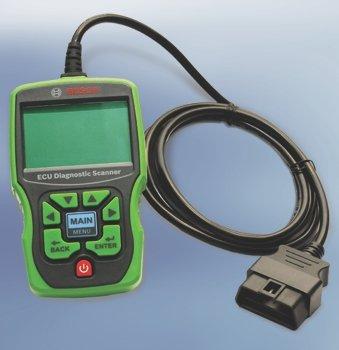 6 pav. Techninė priemonė.Šaltinis: nuoroda literatūros sąraše Nr. 18...................................................................................................................................................TrumpinysPavadinimas/ reikšmėHEVMHEVPHEVFEVBEVFCEVICEEMSEMSCSOCSOHElektros mašinaMontavimo vieta schemojeP0P1P2P3P4PaveikslasVeikimo režimasĮsibėgėjimasKondicionieriaus veikimasLaisvas riedėjimasRegeneracijaRiedėjimasStovėjimasVažiavimas elektraVažiavimas vidaus degimo varikliuPaveikslasĮrenginio pavadinimas..................................................................................................................................................................................................................................................................................................................................................................................................................................................................................................................................................................Komponento numerisKomponento pavadinimas1234567Komponento numerisKomponento pavadinimas12345678910Komponento numerisKomponento pavadinimas12345678CharakteristikaAkumuliatoriaus technologijaNaNiClNiCdLi-IonŠvino-rūgšties (Lead-acid)NiMhLi-PolimerIndikacinė LemputėReikšmė.............................................................................................................................................................................................................................................................................................................................................................................................................................................................................................................................................................................................................................................................KontaktasReikšmėABCDEFSaugiklio numerisSaugiklio nominalas (A)F5F10F21F31F32F33F40F44F45F54PaveikslasPavaros jungimo tipo pavadinimas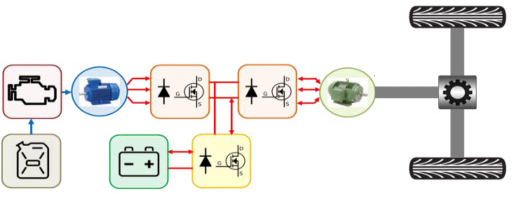 ..................................................................................................................................................................................................................................................................................................................Grafiko dalisVažiavimo režimasGreitėjimasLaisvas riedėjimas arba stabdymasVažiavimas vienodu greičiuDalisDalies pavadinimasAnodasKatodasMetalinis korpusasSeparatorius (skyriklis)PadėtisKomponentasKompresoriusOro filtrasResyverisDžiovintuvasSlėgio jutiklisPadėtisKomponentas12345678Darbų eiliškumasAtliekami darbai1.2.3.4.5.6.7.8.9.10.11.Galimi atlikti darbaiAtjungti akumuliatorių baterijąIštraukti raktelį iš degimo spynosĮjungti degimąLaikantis saugaus atstumo išjungti ir vėl įjungti degimąLaikantis saugaus atstumo patikrinti SRS lemputės būklęNuimti oro pagalvęPalaukti 15 minučiųPrijungti akumuliatorių baterijąPatikrinti ir reikalui esant ištrinti gedimus iš elektroninio valdymo blokoSumontuoti naują oro pagalvęUžgesinti automobilįĮranga/ priemonėsPavadinimasAtliekami darbaiŠaltinis: nuoroda literatūros sąraše Nr. 19..............................................................................................................................................................................................................................................................................Šaltinis: nuoroda literatūros sąraše Nr. 20..............................................................................................................................................................................................................................................................................Šaltinis: nuoroda literatūros sąraše Nr. 21..............................................................................................................................................................................................................................................................................Šaltinis: nuoroda literatūros sąraše Nr. 22..............................................................................................................................................................................................................................................................................Šaltinis: nuoroda literatūros sąraše Nr. 23..............................................................................................................................................................................................................................................................................Jungiklio padėtisKontaktas Nr. 1 sujungtas su kontaktu Nr. ...Kontaktas Nr. 2 sujungtas su kontaktu Nr. ...Kontaktas Nr. 15 sujungtas su kontaktu Nr. ...Kontaktas Nr. 8 sujungtas su kontaktu Nr. ...Kontaktas Nr. 13 sujungtas su kontaktu Nr. ...012Jungiklio padėtisKontaktas Nr. 4 sujungtas su kontaktu Nr. ...Kontaktas Nr. 5 sujungtas su kontaktu Nr. ...Kontaktas Nr. 7 sujungtas su kontaktu Nr. ...Kontaktas Nr. 8 sujungtas su kontaktu Nr. ...Kontaktas Nr. 2 sujungtas su kontaktu Nr. ...12345abcdPadėtisKomponento pavadinimas1157161819216Žymėjimo reikšmėŽymėjimo vietos numerisAutomobilio kėbulo numeris (VIN)Variklio numerisAutomobilio komplektacijaAutomobilio dažų kodasSaugiklio nominalas (A)Saugiklio numeris57,5101520Komponento pavadinimasKomponento sumontavimo vieta Saugos diržo įtempimo mechanizmasSėdynės padėties jutiklisSėdynės apkrovos jutiklisSmūginis jutiklisSRS sistemos elektroninis valdymo blokasKomponento pavadinimasKomponento sutartinis žymėjimas Komponento pavadinimasKomponento sumontavimo vieta Šaltnešio slėgio jutiklisLauko temperatūros jutiklisPlėtimosi vamzdelisGarintuvasAušinimo ventiliatorių termojungiklisKomponento pavadinimasSistemos alyvos dalis Jungiamieji vamzdeliaiKondensatoriusGarintuvasDžiovintuvasKompresoriusŽibinto pavadinimasEismo kryptisŠviesos spindulys ........................................................................................................................................................................................................................................................................................................................Transporto priemonės padėtisParkavimo sistemos veikimo etapas12345Veikimo zonaAplinkos stebėjimo sistemaAdaptyvinė greičio palaikymo sistemaAvarinio stabdymo, pėsčiųjų aptikimo, susidūrimo vengimo sistemaKelio ženklinimo ir linijų stebėjimo sistemaErdvinio vaizdo parkavimo pagalbos sistemaĮspėjimo apie kryžminį eismą ir galinio susidūrimo perspėjimo sistemaAklosios zonos aptikimo sistemaParkavimo pagalbos sistemaPadėtisKomponento pavadinimas1234Veikimo zonaTechnologijos pavadinimasABCDEF1234567891011121314151617181920c)a)c)c)b)b)a)c)a)b)b)b)b)c)a)a)b)c)a)c)PozicijaPavadinimas1Aukštos įtampos baterija2Inverteris3Elektros tinklo prijungimo šakutė4Elektrinė mašina 15Vidaus degimo variklis6Planetinis mechanizmas7Elektrinė mašina 28Degalų bakasKomponentasPavadinimasAukštos įtampos deaktyvavimo avarinė kerpama grandinėDegalų bakasAukštos įtampos deaktyvavimo jungiklisSRS sistemos elektroninis valdymo blokas12V akumuliatorių baterijaPadėtisPavadinimas/ reikšmė3.Akumuliatorių baterijos9.Aukštos įtampos komponentų žymėjimo lipdukas1.Aukšta įtampa8.Dirbti su apsauginiais akiniais5.Draudžiama atvira liepsna, tiesioginė šviesa ir rūkymas4.Ėdrios medžiagos6.Laikyti atokiau nuo vaikų7.Laikytis techninės priežiūros ir remonto reikalavimų2.Sprogios medžiagosEil. Nr.PriemonėPriemonės pavadinimas1.4 pav. Apsaugos priemonė.Šaltinis: Šaltinis: BMW AG, Основы гибридных технологий (2009), МюнхенApsauginės pirštinės skirtos dirbti su aukšta įtampa2.5 pav. Techninė priemonė.Šaltinis: nuoroda literatūros sąraše Nr. 17Aukštos įtampos ir izoliacijos testeris3.6 pav. Techninė priemonė.Šaltinis: nuoroda literatūros sąraše Nr. 18 Diagnostinis sistemų skenerisTrumpinysPavadinimas/ reikšmėHEVHibridinė transporto priemonėMHEVPusiau (lengva, vidutinė) hibridinė transporto priemonėPHEVĮkraunama hibridinė transporto priemonėFEVPilnai elektrinė transporto priemonėBEVBaterijomis varoma elektrinė transporto priemonėFCEVDeglų celėmis varoma elektrinė transporto priemonėICEVidaus degimo variklisEMSEnergijos valdymo strategijaEMElektros variklisSCSuper kondensatoriusSOCBaterijos įkrovos lygisSOHBaterijos gyvybingumo lygisElektros mašinaMontavimo vieta schemojeP02P13P24P31P45, 6, 7, 8, 9PaveikslasVeikimo režimasBĮsibėgėjimasFKondicionieriaus veikimasD,F Laisvas riedėjimasERegeneracijaD,FRiedėjimasD,FStovėjimasAVažiavimas elektraCVažiavimas vidaus degimo varikliuPaveikslasĮrenginio pavadinimasElektrinis kompresoriusKatalizatoriaus pašildymasStarteris generatorius (Elektros mašina)Komponento numerisKomponento pavadinimas1Elektros mašina2AC/DC įtampų keitiklis (Inverteris)3Aukštos įtampos akumuliatorių baterija4DC/DC įtampų keitiklis512 V akumuliatorių baterija6AC/DC įtampų keitiklis (Inverteris)7Elektros mašinaKomponento numerisKomponento pavadinimas1Elektros mašina2AC/DC įtampų keitiklis (Inverteris)3Metalinis korpusas4Žemos įtampos elektros jungtis5Aukštos įtampos akumuliatorių baterija6Aukštos įtampos baterijos valdymo blokas7Korpuso nuimamas dangtelis su tilteline apsauga8Aukštos įtampos jungtis9Aukštos įtampos laidas (linija)10„Interlock“ grandinė (linija)Komponento numerisKomponento pavadinimas112V automobilio tinklas2Elektros mašina3DC/DC įtampų keitiklis4AC/DC įtampų keitiklis (Inverteris)5Aukštos įtampos akumuliatorių baterijos modulis6Aukštos įtampos baterijos prijungimo relė712V akumuliatorių baterija812V tinklo elektros vartotojaiCharakteristikaAkumuliatoriaus technologijaDNaNiClBNiCdFLi-IonAŠvino-rūgšties (Lead-acid)CNiMhELi-PolimerIndikacinė lemputėReikšmėŽemas aukštos įtampos baterijos įkrovos lygisHibridinės pavaros gedimasElektros variklio perkaitimasPrašymas įjungti stovėjimo režimąVidaus degimo variklio valdymo sistemos gedimasRopojimo režimasGedimas 12 V akumuliatorių baterijos įkrovos sistemojeKontaktasReikšmėALinija L1BLinija L2CLinija L3DĮžeminimas PEENeutralė (Nulis) NFRyšio laidaiSaugiklio numerisSaugiklio nominalas (A)F55F1010F217,5F315F3220F3340F4015F4425F4530F5420PaveikslasPavaros jungimo tipo pavadinimasNuoseklusLygiagretusMišrusGrafiko dalisVažiavimo režimasBGreitėjimasALaisvas riedėjimas arba stabdymasCVažiavimas vienodu greičiuDalisDalies pavadinimasCAnodasDKatodasAMetalinis korpusasBSeparatorius (skyriklis)PadėtisKomponentas4Kompresorius3Oro filtras16Resiveris6Džiovintuvas10Slėgio jutiklisPadėtisKomponentas1Pirmasis stabdžių pavaros kontūras2Antrasis stabdžių pavaros kontūras3Įleidimo vožtuvas4Išleidimo vožtuvas5Skysčio pulsacijos slopintuvas 6Darbinio cilindro slėgio jutiklis7Pagrindinio cilindro slėgio jutiklis8Skysčio grąžinimo siurblysDarbų eiliškumasAtliekami darbai1.Užgesinti automobilį2.Ištraukti raktelį iš degimo spynos3.Atjungti akumuliatorių bateriją4.Palaukti 15 minučių 5.Nuimti oro pagalvę6.Sumontuoti naują oro pagalvę7.Įjungti degimą8.Prijungti akumuliatorių bateriją9.Laikantis saugaus atstumo išjungti ir vėl įjungti degimą10.Laikantis saugaus atstumo patikrinti SRS lemputės būklę11.Patikrinti ir reikalui esant ištrinti gedimus iš elektroninio valdymo blokoGalimi atlikti darbaiAtjungti akumuliatorių baterijąIštraukti raktelį iš degimo spynosĮjungti degimąLaikantis saugaus atstumo išjungti ir vėl įjungti degimąLaikantis saugaus atstumo patikrinti SRS lemputės būklęNuimti oro pagalvęPalaukti 15 minučiųPrijungti akumuliatorių baterijąPatikrinti ir reikalui esant ištrinti gedimus iš elektroninio valdymo blokoSumontuoti naują oro pagalvęUžgesinti automobilįĮranga/ priemonėsPavadinimasAtliekami darbaiŠaltinis: nuoroda literatūros sąraše Nr. 19Kondicionierių pildymo stotelėKondicionavimo sistemų techninės priežiūros darbai: sistemos slėgių patikrinimas; šaltnešio ištraukimas; sistemos vakuumavimas; sistemos sandarumo patikrinimas; šaltnešio užpildymas.Šaltinis: nuoroda literatūros sąraše Nr. 20Manometrų rinkinys kondicionieriamsKondicionavimo sistemos slėgių patikrinimasŠaltinis: nuoroda literatūros sąraše Nr. 21Kondicionierių sistemų sandarumo tikrinimo įrenginys Kondicionavimo sistemos sandarumo patikrinimasŠaltinis: nuoroda literatūros sąraše Nr. 22Diagnostinis įrenginys Alyvos lygio tikrinimas kondicionavimo sistemoseŠaltinis: nuoroda literatūros sąraše Nr. 23Įrankių komplektas Vamzdelių greitų jungčių atjungimasJungiklio padėtisKontaktas Nr. 1 sujungtas su kontaktu Nr. ...Kontaktas Nr. 2 sujungtas su kontaktu Nr. ...Kontaktas Nr. 15 sujungtas su kontaktu Nr. ...Kontaktas Nr. 8 sujungtas su kontaktu Nr. ...Kontaktas Nr. 13 sujungtas su kontaktu Nr. ...00000010813,14,16214,15,1624,78,913,14,162,914,15,16Jungiklio padėtisKontaktas Nr. 4 sujungtas su kontaktu Nr. ...Kontaktas Nr. 5 sujungtas su kontaktu Nr. ...Kontaktas Nr. 7 sujungtas su kontaktu Nr. ...Kontaktas Nr. 8 sujungtas su kontaktu Nr. ...Kontaktas Nr. 2 sujungtas su kontaktu Nr. ...100060200010300870400000500010a28004b20004c00000d82005PadėtisKomponento pavadinimas1Kompresorius15Salono filtras7Kondicionieriaus elektroninis valdymo blokas16Plėtomosi vožtuvas18Aukšto slėgio jungtis sistemos aptarnavimui19Žemo slėgio jungtis sistemos aptarnavimui21Džiovintuvas6KondensatoriusŽymėjimo reikšmėŽymėjimo vietaAutomobilio kėbulo numeris (VIN)2, 3, 4, 5Variklio numeris1, 5, 6Automobilio komplektacija5Automobilio dažų kodas5Saugiklio nominalas (A)Saugiklio numeris5F1, F3, F8, F18, F21, F24, F26, F27, F287,5F4, F7, F1110F2, F15, F17, F25, 15F5, F6, F9, F13, F14, F1920F10, F22Komponento pavadinimasKomponento sumontavimo vieta Saugos diržo įtempimo mechanizmas2, 6Sėdynės padėties jutiklis3Sėdynės apkrovos jutiklis8Smūginis jutiklis1, 7, 4, 10SRS sistemos elektroninis valdymo blokas5Komponento pavadinimasKomponento sutartinis žymėjimas Saugos diržo įtempimo mechanizmasSėdynės padėties jutiklisSėdynės apkrovos jutiklisSmūginis jutiklisSRS sistemos elektroninis valdymo blokasDegimo spynelės jungiklisKomponento pavadinimasKomponento sumontavimo vieta Šaltnešio slėgio jutiklis3Lauko temperatūros jutiklis18Plėtimosi vamzdelis14Garintuvas13Aušinimo ventiliatorių termojungiklis12Komponento pavadinimasSistemos alyvos dalis Jungiamieji vamzdeliai2 arba 3 arba 5Kondensatorius2 arba 3 arba 5Garintuvas4Džiovintuvas2 arba 3 arba 5Kompresorius1Žibinto pavadinimasEismo kryptisŠviesos spindulys Artimųjų šviesų DešiniojiArtimųjų šviesųKairiojiTolimųjų šviesųVisosPriešrūkinių šviesųVisosTransporto priemonės padėtisParkavimo sistemos veikimo etapas1Transporto priemonė važiuoja, kai parkavimo funkcija neaktyvi ir greitis yra mažesnis nei 20 km/h.2Stovėjimo vieta (A) aptikta ir laikinai saugoma valdymo bloke kaip potenciali stovėjimo vieta, jeigu vairuotojas įjungtų pagalbinio parkavimo vairavimo funkciją.3Parkavimo vieta (A) vis dar valdymo bloko atmintyje.4Kita galima vieta (B) transporto priemonei išmatuojama ir laikinai saugoma. Stovėjimo vieta (A) ištrinama iš valdymo bloko atminties.5Vairuotojas važiuoja pro stovėjimo vietą (B) ir paspaudžia parkavimo pagalbos vairavimo mygtuką. Stovėjimo vieta (B) yra atmintyje ir brūkšninio skydelio intarpo ekrane siūloma iškart kaip potenciali vieta transporto priemonei pastatyti. Transporto priemonės padėtis netinkama autonominio valdymo pradžiai parkavimo manevrui atlikti. Prašoma vairuotojo važiuoti toliau į priekį.Veikimo zonaAplinkos stebėjimo sistemaAAdaptyvinė greičio palaikymo sistemaBAvarinio stabdymo, pėsčiųjų aptikimo, susidūrimo vengimo sistemaCKelio ženklinimo ir linijų stebėjimo sistemaDErdvinio vaizdo parkavimo pagalbos sistemaEĮspėjimo apie kryžminį eismą ir galinio susidūrimo perspėjimo sistemaFAklosios zonos aptikimo sistemaGParkavimo pagalbos sistemaPadėtisKomponento pavadinimas1Vaizdo kamera2Lietaus jutiklis3LIDAR imtuvas4LIDAR siųstuvasVeikimo zonaTechnologijos pavadinimasAIlgojo nuotolio radarasBLidarasCVaizdo kameraDErdvinio vaizdo kameraETrumpo nuotolio radarasFUltragarsasKlausimo Nr.Teisingas atsakymasKlausimo Nr.Teisingas atsakymasKlausimo Nr.Teisingas atsakymasKlausimo Nr.Teisingas atsakymas1b)11b)21b)31a)2a)12a)22c)32a)3c)13b)23c)33b)4b)14a)24a)34a)5c)15b)25b)35c)6a)16c)26b)36a)7a)17a)27a)37b)8c)18a)28c)38c)9a)19b)29b)39c)10c)20c)30a)40a)